Newspaper IndexA monthly publication of newspaper’s articlesFromBusiness Recorder, Daily Times, Dawn, Finincial Times, Pakistan Observer, The Nation and The News Compiled byMuhammad Asif KhanDeputy Chief Librarian, Serials Section, P.U.LibraryHamid AliSenior Librarian, Oriental Section, P.U. LibraryShafiq Ur RehmanSenior Librarian, Oriental Section, P.U. LibraryMuhammad RazaqLibrarian, Circulation Section, P.U. LibrarySharafat Ali KhanSenior Librarian, Circulation Section, P.U. LibrarySakina BashirLibrarian, Serials Section, P.U.LibraryMuhammad FarooqLibrarian, Cataloguing Section, P. U. LibraryMehtab Yahya Librarian, Circulation Section, P.U. LibraryPublished byPunjab University Library
© 2017 Haseeb Ahmad Piracha Chief Librarian Punjab University Library, LahorePrefacePunjab University Library is providing an indexing service “Newspaper’s index”. This is a monthly publication of newspaper articles published in famous local and foreign newspapers. Since January 2005 library is also providing this index on internet. Library is offering the current index as well as the archives and a cumulative index on our website Library.pu.edu.pk, In addition to that, hard and soft copies of the indices are also available in the Serials section of the Library.Contents are divided in two categories, Pakistan and the other World. Furthermore both of the categories have their sub-contents arranged alphabetically under various subjects. Indexed entries are further arranged under author alphabetically within their relevant subjects. Indexed entries provide bibliographic information about the articles. The scope, arrangement, format and abbreviations used in the index are as under.Scope:	This Index covers Seven major English newspapers "Dawn, Finincial Times, The Nation, The News, Business Recorder, Pakistan Observer and Daily Times".Bibliographical Information:It is a subject index; Entries in each subject have been arranged alphabetically by author.Sample entry: Faisal Bari. "An uncertain career path." Dawn, 16 December, 2016, p.8Author:	Only Christian author’s names are inverted in their  family name e.g. Roy C. Macridis will be inverted as Macridis, Roy C.Title:	Complete title of the article is in double quotes “Title: subtitle” while sub-title (if any) is separated with colon ( : ).Publisher:	Name of the news paper e.g. The NationDate of Publication: Abbreviated month and year of publication are printed in the Format ”1 May. 2016,”Page No:	Regular pages are indicated as p.7, while pages having a specific category name are indexed as, “Business & Economics Review. IV”Haseeb Ahmad PirachaChief LibrarianPunjab University LibraryNewspaper IndexVol. 16 No.9 September, 2017Contents SummaryArticles Index(5-22)E-Journals Databases / E-Books(23)Foreign Research Journals (24-25)New Arrivals English (26-31)New Arrivals Urdu(32-35)Articles IndexDetailed ContentsList of Digital Library E-Journals DatabasesNote: All of the resources are available only from registered IPs provided by ITC, University of the Punjab and can not be accessed outside The University Campuses.E-BooksSubject wise List of Foreign Research Journals Subscribed in 2017List of New Arrivals for the Month of September, 2017فہرست اردو کتب  ماہ ستمبر 2017ءPlease visit PunjabUniversity Library’s website to downloadcurrent issue http://www.pulibrary.edu.pk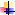 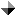 Sr. No.SubjectPage No.Page No.Agriculture55Arts & Sports – Pakistan55Banking, Finance and Stock Exchange55Biographies55Business, Economics & Industry55Crimes77Current Issues – Pakistan77Current Issues – World88Defense/ Military 88Education-Pakistan88Education World99Geography and Travel99Governance / Policies – Pakistan99Governance / Policies – World99Health and Environment 1010History And Archaeology – Pakistan1010History And Archaeology – World1111Human Rights–Pakistan1111Human Rights–World1111India Politics, Policies and Relations1111Indo-Pak Relations1212Internationl Relations 1212Islam 1212Kashmir1313Language and Literature1313Law and Legislation 1313Media – Pakistan1414Media – Pakistan1414Miscellaneous1414Other religions 1414Organizations1414Pakistan Foreign Relations1414Peace and war / After effects1414Politics – Pakistan1515Politics – World1818Power Resources ( Gas, Oil, Dam, etc)1818Science and Information Technology1818Social Problems 1919Society and Culture – Pakistan1919Society and Culture – world1919Terrorism 1919US Politics, Policies and Relations2020World Conflicts22221 AGRICULTURE Imaduddin Ahmed. "Courting disaster." Dawn, 18 August, 2017, p.09Junaid Alam Memon. "Pitfalls of the food policy." The News, 26 August, 2017, p.6KK Shahid . "Cricket terrorism coexistence ." The Nation  , 22 August, 2017, p.61 AGRICULTURE Imaduddin Ahmed. "Courting disaster." Dawn, 18 August, 2017, p.09Junaid Alam Memon. "Pitfalls of the food policy." The News, 26 August, 2017, p.6KK Shahid . "Cricket terrorism coexistence ." The Nation  , 22 August, 2017, p.61 AGRICULTURE Imaduddin Ahmed. "Courting disaster." Dawn, 18 August, 2017, p.09Junaid Alam Memon. "Pitfalls of the food policy." The News, 26 August, 2017, p.6KK Shahid . "Cricket terrorism coexistence ." The Nation  , 22 August, 2017, p.62 ARTS & SPORTS – Ahsan kureshi. "Haram-ing Ludo." The Nation  , 5 August, 2017, p.06Aminah Qureshi. "Of cricket and men." Daily Times, 03 Aug, 2017, A7Dr. Haider Mehdi. "Players and gentlemen." The Nation  , 11 August, 2017, p.07Hamid Dabashi. "No path of glory." The News, 11 August, 2017, p.6Matthew, Garrahan. "Netflix's rivals take aim." Financial Times, 12/13 August, 2017, p.5N Elahi. "International cricket and smart security." Daily Times, 29 Aug, 2017, A72 ARTS & SPORTS – Ahsan kureshi. "Haram-ing Ludo." The Nation  , 5 August, 2017, p.06Aminah Qureshi. "Of cricket and men." Daily Times, 03 Aug, 2017, A7Dr. Haider Mehdi. "Players and gentlemen." The Nation  , 11 August, 2017, p.07Hamid Dabashi. "No path of glory." The News, 11 August, 2017, p.6Matthew, Garrahan. "Netflix's rivals take aim." Financial Times, 12/13 August, 2017, p.5N Elahi. "International cricket and smart security." Daily Times, 29 Aug, 2017, A72 ARTS & SPORTS – Ahsan kureshi. "Haram-ing Ludo." The Nation  , 5 August, 2017, p.06Aminah Qureshi. "Of cricket and men." Daily Times, 03 Aug, 2017, A7Dr. Haider Mehdi. "Players and gentlemen." The Nation  , 11 August, 2017, p.07Hamid Dabashi. "No path of glory." The News, 11 August, 2017, p.6Matthew, Garrahan. "Netflix's rivals take aim." Financial Times, 12/13 August, 2017, p.5N Elahi. "International cricket and smart security." Daily Times, 29 Aug, 2017, A73 BANKING , FINANCE AND  STOCK EXCHANGEBarney, Jopson. "Goldman's Washington mission." Financial Times, 23 August, 2017, p.7Dan, McCrum. "The perils of calling the peak." Financial Times, 17 August, 2017, p.7Farrukh Saleem. "State capture." The News, 20 August, 2017, p.6Gillian, Tett. "." Financial Times, 11 August, 2017, p.9Gillian, Tett. "Mobile phone price wars create a data puzzle." Financial Times, 25 August, 2017, p.9Jemima Kelly. "Buoyant bitcoin stirs crypto-bubble fears." Business Recorder, 11 August, 2017, P.20Jonathan Spicer, Howard Schneider. "Globalization castaways haunt central bankers." Business Recorder, 25 August, 2017, P.26Martin, Sandbu. "Banking union will transform Europe." Financial Times, 26 August, 2017, p.9Maxime Popov. "Forget oil, Russia goes crazy for cryptocurrency." Business Recorder, 17 August, 2017, P.22Nadeem UL Haque. "You cannot finance away bad policy thinking." Daily Times, 10 Aug, 2017, A7Shawn, Donnan. "Ebbs and capital flows." Financial Times, 22 August, 2017, p.7Winni Zhou, John Ruwitch. "Yuan's strength against dollar fails to snuff out depreciation expectations." Business Recorder, 16 August, 2017, P.203 BANKING , FINANCE AND  STOCK EXCHANGEBarney, Jopson. "Goldman's Washington mission." Financial Times, 23 August, 2017, p.7Dan, McCrum. "The perils of calling the peak." Financial Times, 17 August, 2017, p.7Farrukh Saleem. "State capture." The News, 20 August, 2017, p.6Gillian, Tett. "." Financial Times, 11 August, 2017, p.9Gillian, Tett. "Mobile phone price wars create a data puzzle." Financial Times, 25 August, 2017, p.9Jemima Kelly. "Buoyant bitcoin stirs crypto-bubble fears." Business Recorder, 11 August, 2017, P.20Jonathan Spicer, Howard Schneider. "Globalization castaways haunt central bankers." Business Recorder, 25 August, 2017, P.26Martin, Sandbu. "Banking union will transform Europe." Financial Times, 26 August, 2017, p.9Maxime Popov. "Forget oil, Russia goes crazy for cryptocurrency." Business Recorder, 17 August, 2017, P.22Nadeem UL Haque. "You cannot finance away bad policy thinking." Daily Times, 10 Aug, 2017, A7Shawn, Donnan. "Ebbs and capital flows." Financial Times, 22 August, 2017, p.7Winni Zhou, John Ruwitch. "Yuan's strength against dollar fails to snuff out depreciation expectations." Business Recorder, 16 August, 2017, P.203 BANKING , FINANCE AND  STOCK EXCHANGEBarney, Jopson. "Goldman's Washington mission." Financial Times, 23 August, 2017, p.7Dan, McCrum. "The perils of calling the peak." Financial Times, 17 August, 2017, p.7Farrukh Saleem. "State capture." The News, 20 August, 2017, p.6Gillian, Tett. "." Financial Times, 11 August, 2017, p.9Gillian, Tett. "Mobile phone price wars create a data puzzle." Financial Times, 25 August, 2017, p.9Jemima Kelly. "Buoyant bitcoin stirs crypto-bubble fears." Business Recorder, 11 August, 2017, P.20Jonathan Spicer, Howard Schneider. "Globalization castaways haunt central bankers." Business Recorder, 25 August, 2017, P.26Martin, Sandbu. "Banking union will transform Europe." Financial Times, 26 August, 2017, p.9Maxime Popov. "Forget oil, Russia goes crazy for cryptocurrency." Business Recorder, 17 August, 2017, P.22Nadeem UL Haque. "You cannot finance away bad policy thinking." Daily Times, 10 Aug, 2017, A7Shawn, Donnan. "Ebbs and capital flows." Financial Times, 22 August, 2017, p.7Winni Zhou, John Ruwitch. "Yuan's strength against dollar fails to snuff out depreciation expectations." Business Recorder, 16 August, 2017, P.204 BIOGRAPHIES Ajay, Atul. "South Africa's secretive power trio." Financial Times, 12/13 August, 2017, p.7Bill Smith. "Princess Diana still Britain's 'queen of hearts' 20 years after death." Business Recorder, 28 August, 2017, P.22Fifi Haroon. "The price of fame." The News, 27 August, 2017, p.7Kamila Hyat. "Delivering for the state." The News, 24 August, 2017, p.7Leo, Varadkar. "The bright young man leading an Irish revival." Financial Times, 19/20 August, 2017, p.7Mahir Ali. "Adios chavismo?." Dawn, 16 August, 2017, p.09Naazir Mahmood. "Remembering Jeanne Moreau." The News, 12 August, 2017, p.6Rukhsana Shah. "Preet Nagar." Dawn, 09 August, 2017, p.09Shakil Durrani . "Goodbye Dr Ruth Pfau ." The Nation  , 19 August, 2017, p.7 Usain, Bolt. "Farewell to the world's fastest man." Financial Times, 5/6 August, 2017, p.7Vankwani, Ramesh Kumar. "Pfau's tireless struggle." The News, 25 August, 2017, p.64 BIOGRAPHIES Ajay, Atul. "South Africa's secretive power trio." Financial Times, 12/13 August, 2017, p.7Bill Smith. "Princess Diana still Britain's 'queen of hearts' 20 years after death." Business Recorder, 28 August, 2017, P.22Fifi Haroon. "The price of fame." The News, 27 August, 2017, p.7Kamila Hyat. "Delivering for the state." The News, 24 August, 2017, p.7Leo, Varadkar. "The bright young man leading an Irish revival." Financial Times, 19/20 August, 2017, p.7Mahir Ali. "Adios chavismo?." Dawn, 16 August, 2017, p.09Naazir Mahmood. "Remembering Jeanne Moreau." The News, 12 August, 2017, p.6Rukhsana Shah. "Preet Nagar." Dawn, 09 August, 2017, p.09Shakil Durrani . "Goodbye Dr Ruth Pfau ." The Nation  , 19 August, 2017, p.7 Usain, Bolt. "Farewell to the world's fastest man." Financial Times, 5/6 August, 2017, p.7Vankwani, Ramesh Kumar. "Pfau's tireless struggle." The News, 25 August, 2017, p.64 BIOGRAPHIES Ajay, Atul. "South Africa's secretive power trio." Financial Times, 12/13 August, 2017, p.7Bill Smith. "Princess Diana still Britain's 'queen of hearts' 20 years after death." Business Recorder, 28 August, 2017, P.22Fifi Haroon. "The price of fame." The News, 27 August, 2017, p.7Kamila Hyat. "Delivering for the state." The News, 24 August, 2017, p.7Leo, Varadkar. "The bright young man leading an Irish revival." Financial Times, 19/20 August, 2017, p.7Mahir Ali. "Adios chavismo?." Dawn, 16 August, 2017, p.09Naazir Mahmood. "Remembering Jeanne Moreau." The News, 12 August, 2017, p.6Rukhsana Shah. "Preet Nagar." Dawn, 09 August, 2017, p.09Shakil Durrani . "Goodbye Dr Ruth Pfau ." The Nation  , 19 August, 2017, p.7 Usain, Bolt. "Farewell to the world's fastest man." Financial Times, 5/6 August, 2017, p.7Vankwani, Ramesh Kumar. "Pfau's tireless struggle." The News, 25 August, 2017, p.65 BUSINESS, ECONOMICS & INDUSTRY05.*Sakib Sherani. "Burying Dar-nomics." Dawn, 18 August, 2017, p.08Abdur Rehman Cheema and Muhammad Haris. "CPEC and the chinese interests in Pakistan." Daily Times, 28 Aug, 2017, A6Adnan Khan. "Myth behind china's economic rise." Pakistan Observer, 13 August, 2017, 05Azal Zahir. "Plastic or planet?." The News, 28 August, 2017, p.6Bakhtiyar Kazmi. "Fun with numbers." Business Recorder, 16 August, 2017, P.20Barbara Lewis. "Anglo American swims against the current in backing fuel cells." Business Recorder, 20 August, 2017, P.16Brooke, Masters. "Uber is the wrong gig for immelt." Financial Times, 24 August, 2017, p.9Chris, Giles. "Sterling's brexit fall leaves trade far from the sunlit uplands." Financial Times, 4 August, 2017, p.9Dhara Ranasinghe. "Cash going back into market is important." Business Recorder, 29 August, 2017, P.48Diane, Coyle. "Digital platforms force a rethink in the theory of competition." Financial Times, 18 August, 2017, p.9Diego Urdaneta. "Economic rebound bypasses Spain's poorest neighbourhood." Business Recorder, 01 August, 2017, P.22Dr Ahmad Rashid . "Mutually beneficial CPEC ." The Nation  , 10 August, 2017, p.7Dr Hafiz A Pasha. "Changing profile of foreign assistance." Business Recorder, 01 August, 2017, P.22Dr Hafiz A Pasha. "FBR's lacklustre performance." Business Recorder, 08 August, 2017, P.20Dr Hafiz A Pasha. "Income tax: some key facts." Business Recorder, 15 August, 2017, P.14Dr Hafiz A Pasha. "Plight of small-scale manufacturing." Business Recorder, 29 August, 2017, P.48Dr Hafiz A Pasha. "Review of the federal PSDP." Business Recorder, 22 August, 2017, P.20Dr Ikramul Haq. "Abusing taxpayers' money." Daily Times, 20 Aug, 2017, A6Dr Kamal Monoo . "Is microfinance succeeding in Pakistan ." The Nation  , 9 August, 2017, p.6Dr Kamal Moonoo . "China, the new global leader ." The Nation  , 2 August, 2017, p.6Dr S Akbar Zaidi. "Building an Economy for the Future." Daily Times, 22 Aug, 2017, P.A6Dr Shamshad Akhtar. "CPEC holds promise." Business Recorder, 24 August, 2017, P.20Durdana Najam . "CPEC and policy initiatives ." The Nation  , 1 August, 2017, p.6Edward Taylor, Paul Lienert. "Autonomous cars race narrows on doubts about clear path to profit." Business Recorder, 09 August, 2017, P.20Farhat Ali. "Inflated electricity bills." Business Recorder, 26 August, 2017, P.20Farrukh Saleem. "Alarm bells." The News, 6 August, 2017, p.6Gillian, Tett. "Trump has put the great 'Cohn trade' in doubt." Financial Times, 18 August, 2017, p.9Haroon M. Warraich. "Politics, patterns and the economy." The News, 8 August, 2017, p.6Harriet, Agnew. "Dreaming of unicorns." Financial Times, 21 August, 2017, p.5Hussain H. Zaidi. "The myth of economic progress." The News, 11 August, 2017, p.7Huzaima Bukhari, Dr Ikramul Haq. "Agenda for tax reforms - I." Business Recorder, 11 August, 2017, P.20Huzaima Bukhari, Dr Ikramul Haq. "Agenda for tax reforms - II." Business Recorder, 12 August, 2017, P.18Huzaima Bukhari, Dr Ikramul Haq. "Agenda for tax reforms - III." Business Recorder, 13 August, 2017, P.18Huzaima Bukhari, Dr Ikramul Haq. "CPEC after Nawaz's ouster." Business Recorder, 18 August, 2017, P.24I. Hussain. "Who's afraid of depreciation?." The News, 1 August, 2017, p.7Ikramul Haq. "Tax reforms: a new appoach." The News, 28 August, 2017, p.6Izabella, Kaminska. "Bitcoin's split is a judgment of solomon moment." Financial Times, 2 August, 2017, p.9James, Kynge. "Beijing's chicanery leaves western business guessing." Financial Times, 9 August, 2017, p.9Jazib Nelson. "Economics of Panamagate verdict." Daily Times, 13 Aug, 2017, A7Jessica Jaganathan, Tom Daly. "Global refiners brace themselves as China cement its oil market dominance." Business Recorder, 06 August, 2017, P.16John, Gapper. "." Financial Times, 3 August, 2017, p.9John, Plender. "Lessons from the credit crunch." Financial Times, 7 August, 2017, p.8John, Thornhill. "Why facebook should pay us a basic income." Financial Times, 8 August, 2017, p.9Julian, Glover. "Infrastructure alone is unlikely to solve all econmic ills." Financial Times, 25 August, 2017, p.9Khurram Husain. "Banks in the noose." Dawn, 31 August, 2017, p.08Lawrence, Summers. "Why the Fed's job will get harder." Financial Times, 14 August, 2017, p.7Lucy, Hornby. "Taming the dealmakers." Financial Times, 10 August, 2017, p.7M Ziauddin. "New economic order in the offing?." Business Recorder, 09 August, 2017, P.20M Ziauddin. "Profundity of OBOR." Business Recorder, 16 August, 2017, P.20Margaret, Heffernan. "Silicon valley is developing a trust deficit." Financial Times, 10 August, 2017, p.9Marius Zaharia, Tripti Kalro. "China has made room to tackle debt - if it wants to." Business Recorder, 23 August, 2017, P.22Martin, Sandbu. "From lenin to lehman-the big lies." Financial Times, 16 August, 2017, p.9Martin, Sandbu. "Macron's risky vision of a euro bargain." Financial Times, 23 August, 2017, p.9Megha Bahree. "Defence firms eye billion-dollar chance for 'made in India'." Business Recorder, 21 August, 2017, P.18Muhammad Murtaza . "Youth building peace ." The Nation  , 12 August, 2017, p.7Muhammad Zahid Rift . "Better economic performance ." The Nation  , 1 August, 2017, p.7Nicolas Delaunay. "Kenya may be growing but 'you can't eat GDP'." Business Recorder, 03 August, 2017, P.20Parvez Rahim. "Training in IR." Dawn, 07 August, 2017, p.09Patrick, McGee. "The new drivers of profits." Financial Times, 9 August, 2017, p.7Rana, Foroohar. "A two-tier economy creates inequality." Financial Times, 7 August, 2017, p.8Rana, Foroohar. "Business cna fill the leadership vacuum." Financial Times, 21 August, 2017, p.7Rania El Gamal, Katie Paul, Alex Lawler. "Saudi Arabia favours New York for Aramco listing despite risks." Business Recorder, 12 August, 2017, P.18Robert, Wolfe. "Bemused canadians offer advice over trade after Brexit." Financial Times, 22 August, 2017, p.9Robin, Handing. "Rebirth of the Japanese model?." Financial Times, 3 August, 2017, p.7Robin, Harding. "Manufacturing flocks to new corners of Asia." Financial Times, 9 August, 2017, p.9Robin, Harding. "Treat Uber as a marketplace to ensure fairness." Financial Times, 2 August, 2017, p.9S. Akbar Zaidi. "Rethinking urban and rural." Dawn, 29 August, 2017, p.08Sarah, O'Connor. "Britain's joyless jobs market can be bad for your health." Financial Times, 23 August, 2017, p.9Shabir Ahmed. "Economy: Out of the frying pan?." Business Recorder, 03 August, 2017, P.20Shabir Ahmed. "State Bank: Losing focus?." Business Recorder, 17 August, 2017, P.22Shahid kardar. "potential drivers of growth." Dawn, 07 August, 2017, p.08Shahid kardar. "Stock market the economy." Dawn, 22 August, 2017, p.08Shawn, Donnan. "Crunch time for Trump on trade." Financial Times, 14 August, 2017, p.5State Bank of Pakistan. "External Sector - III." Business Recorder, 20 August, 2017, P.16State Bank of Paksitan. "External Sector - II." Business Recorder, 06 August, 2017, P.16Stefan, Wagstyl. "The hidden divide in Germany." Financial Times, 18 August, 2017, p.7Sue-Lin Wong, Philip Wen. "North Korea garment factories humming with...?." Business Recorder, 14 August, 2017, P.16Syed Shabbar Zaidi. "Mergers and demergers of companies: Jurisdictional imbalance -II." Business Recorder, 05 August, 2017, P.18Syed Shabbar Zaidi. "Presumptive tax, gifts and Section 111(4): The 'unholy trinity'." Business Recorder, 07 August, 2017, P.16Tim, Harford. "Mental bias leaves us unprepared for disaster." Financial Times, 19/20 August, 2017, p.7Umer Bin Dawood. "CPEC for all: Is Pakistan ready for private sector Chinese investment?." Business Recorder, 19 August, 2017, P.18Waqas Younas. "Business as usual." Dawn, 01 August, 2017, p.09Zaigham Khan. "A family of thieves." The News, 7 August, 2017, p.65 BUSINESS, ECONOMICS & INDUSTRY05.*Sakib Sherani. "Burying Dar-nomics." Dawn, 18 August, 2017, p.08Abdur Rehman Cheema and Muhammad Haris. "CPEC and the chinese interests in Pakistan." Daily Times, 28 Aug, 2017, A6Adnan Khan. "Myth behind china's economic rise." Pakistan Observer, 13 August, 2017, 05Azal Zahir. "Plastic or planet?." The News, 28 August, 2017, p.6Bakhtiyar Kazmi. "Fun with numbers." Business Recorder, 16 August, 2017, P.20Barbara Lewis. "Anglo American swims against the current in backing fuel cells." Business Recorder, 20 August, 2017, P.16Brooke, Masters. "Uber is the wrong gig for immelt." Financial Times, 24 August, 2017, p.9Chris, Giles. "Sterling's brexit fall leaves trade far from the sunlit uplands." Financial Times, 4 August, 2017, p.9Dhara Ranasinghe. "Cash going back into market is important." Business Recorder, 29 August, 2017, P.48Diane, Coyle. "Digital platforms force a rethink in the theory of competition." Financial Times, 18 August, 2017, p.9Diego Urdaneta. "Economic rebound bypasses Spain's poorest neighbourhood." Business Recorder, 01 August, 2017, P.22Dr Ahmad Rashid . "Mutually beneficial CPEC ." The Nation  , 10 August, 2017, p.7Dr Hafiz A Pasha. "Changing profile of foreign assistance." Business Recorder, 01 August, 2017, P.22Dr Hafiz A Pasha. "FBR's lacklustre performance." Business Recorder, 08 August, 2017, P.20Dr Hafiz A Pasha. "Income tax: some key facts." Business Recorder, 15 August, 2017, P.14Dr Hafiz A Pasha. "Plight of small-scale manufacturing." Business Recorder, 29 August, 2017, P.48Dr Hafiz A Pasha. "Review of the federal PSDP." Business Recorder, 22 August, 2017, P.20Dr Ikramul Haq. "Abusing taxpayers' money." Daily Times, 20 Aug, 2017, A6Dr Kamal Monoo . "Is microfinance succeeding in Pakistan ." The Nation  , 9 August, 2017, p.6Dr Kamal Moonoo . "China, the new global leader ." The Nation  , 2 August, 2017, p.6Dr S Akbar Zaidi. "Building an Economy for the Future." Daily Times, 22 Aug, 2017, P.A6Dr Shamshad Akhtar. "CPEC holds promise." Business Recorder, 24 August, 2017, P.20Durdana Najam . "CPEC and policy initiatives ." The Nation  , 1 August, 2017, p.6Edward Taylor, Paul Lienert. "Autonomous cars race narrows on doubts about clear path to profit." Business Recorder, 09 August, 2017, P.20Farhat Ali. "Inflated electricity bills." Business Recorder, 26 August, 2017, P.20Farrukh Saleem. "Alarm bells." The News, 6 August, 2017, p.6Gillian, Tett. "Trump has put the great 'Cohn trade' in doubt." Financial Times, 18 August, 2017, p.9Haroon M. Warraich. "Politics, patterns and the economy." The News, 8 August, 2017, p.6Harriet, Agnew. "Dreaming of unicorns." Financial Times, 21 August, 2017, p.5Hussain H. Zaidi. "The myth of economic progress." The News, 11 August, 2017, p.7Huzaima Bukhari, Dr Ikramul Haq. "Agenda for tax reforms - I." Business Recorder, 11 August, 2017, P.20Huzaima Bukhari, Dr Ikramul Haq. "Agenda for tax reforms - II." Business Recorder, 12 August, 2017, P.18Huzaima Bukhari, Dr Ikramul Haq. "Agenda for tax reforms - III." Business Recorder, 13 August, 2017, P.18Huzaima Bukhari, Dr Ikramul Haq. "CPEC after Nawaz's ouster." Business Recorder, 18 August, 2017, P.24I. Hussain. "Who's afraid of depreciation?." The News, 1 August, 2017, p.7Ikramul Haq. "Tax reforms: a new appoach." The News, 28 August, 2017, p.6Izabella, Kaminska. "Bitcoin's split is a judgment of solomon moment." Financial Times, 2 August, 2017, p.9James, Kynge. "Beijing's chicanery leaves western business guessing." Financial Times, 9 August, 2017, p.9Jazib Nelson. "Economics of Panamagate verdict." Daily Times, 13 Aug, 2017, A7Jessica Jaganathan, Tom Daly. "Global refiners brace themselves as China cement its oil market dominance." Business Recorder, 06 August, 2017, P.16John, Gapper. "." Financial Times, 3 August, 2017, p.9John, Plender. "Lessons from the credit crunch." Financial Times, 7 August, 2017, p.8John, Thornhill. "Why facebook should pay us a basic income." Financial Times, 8 August, 2017, p.9Julian, Glover. "Infrastructure alone is unlikely to solve all econmic ills." Financial Times, 25 August, 2017, p.9Khurram Husain. "Banks in the noose." Dawn, 31 August, 2017, p.08Lawrence, Summers. "Why the Fed's job will get harder." Financial Times, 14 August, 2017, p.7Lucy, Hornby. "Taming the dealmakers." Financial Times, 10 August, 2017, p.7M Ziauddin. "New economic order in the offing?." Business Recorder, 09 August, 2017, P.20M Ziauddin. "Profundity of OBOR." Business Recorder, 16 August, 2017, P.20Margaret, Heffernan. "Silicon valley is developing a trust deficit." Financial Times, 10 August, 2017, p.9Marius Zaharia, Tripti Kalro. "China has made room to tackle debt - if it wants to." Business Recorder, 23 August, 2017, P.22Martin, Sandbu. "From lenin to lehman-the big lies." Financial Times, 16 August, 2017, p.9Martin, Sandbu. "Macron's risky vision of a euro bargain." Financial Times, 23 August, 2017, p.9Megha Bahree. "Defence firms eye billion-dollar chance for 'made in India'." Business Recorder, 21 August, 2017, P.18Muhammad Murtaza . "Youth building peace ." The Nation  , 12 August, 2017, p.7Muhammad Zahid Rift . "Better economic performance ." The Nation  , 1 August, 2017, p.7Nicolas Delaunay. "Kenya may be growing but 'you can't eat GDP'." Business Recorder, 03 August, 2017, P.20Parvez Rahim. "Training in IR." Dawn, 07 August, 2017, p.09Patrick, McGee. "The new drivers of profits." Financial Times, 9 August, 2017, p.7Rana, Foroohar. "A two-tier economy creates inequality." Financial Times, 7 August, 2017, p.8Rana, Foroohar. "Business cna fill the leadership vacuum." Financial Times, 21 August, 2017, p.7Rania El Gamal, Katie Paul, Alex Lawler. "Saudi Arabia favours New York for Aramco listing despite risks." Business Recorder, 12 August, 2017, P.18Robert, Wolfe. "Bemused canadians offer advice over trade after Brexit." Financial Times, 22 August, 2017, p.9Robin, Handing. "Rebirth of the Japanese model?." Financial Times, 3 August, 2017, p.7Robin, Harding. "Manufacturing flocks to new corners of Asia." Financial Times, 9 August, 2017, p.9Robin, Harding. "Treat Uber as a marketplace to ensure fairness." Financial Times, 2 August, 2017, p.9S. Akbar Zaidi. "Rethinking urban and rural." Dawn, 29 August, 2017, p.08Sarah, O'Connor. "Britain's joyless jobs market can be bad for your health." Financial Times, 23 August, 2017, p.9Shabir Ahmed. "Economy: Out of the frying pan?." Business Recorder, 03 August, 2017, P.20Shabir Ahmed. "State Bank: Losing focus?." Business Recorder, 17 August, 2017, P.22Shahid kardar. "potential drivers of growth." Dawn, 07 August, 2017, p.08Shahid kardar. "Stock market the economy." Dawn, 22 August, 2017, p.08Shawn, Donnan. "Crunch time for Trump on trade." Financial Times, 14 August, 2017, p.5State Bank of Pakistan. "External Sector - III." Business Recorder, 20 August, 2017, P.16State Bank of Paksitan. "External Sector - II." Business Recorder, 06 August, 2017, P.16Stefan, Wagstyl. "The hidden divide in Germany." Financial Times, 18 August, 2017, p.7Sue-Lin Wong, Philip Wen. "North Korea garment factories humming with...?." Business Recorder, 14 August, 2017, P.16Syed Shabbar Zaidi. "Mergers and demergers of companies: Jurisdictional imbalance -II." Business Recorder, 05 August, 2017, P.18Syed Shabbar Zaidi. "Presumptive tax, gifts and Section 111(4): The 'unholy trinity'." Business Recorder, 07 August, 2017, P.16Tim, Harford. "Mental bias leaves us unprepared for disaster." Financial Times, 19/20 August, 2017, p.7Umer Bin Dawood. "CPEC for all: Is Pakistan ready for private sector Chinese investment?." Business Recorder, 19 August, 2017, P.18Waqas Younas. "Business as usual." Dawn, 01 August, 2017, p.09Zaigham Khan. "A family of thieves." The News, 7 August, 2017, p.65 BUSINESS, ECONOMICS & INDUSTRY05.*Sakib Sherani. "Burying Dar-nomics." Dawn, 18 August, 2017, p.08Abdur Rehman Cheema and Muhammad Haris. "CPEC and the chinese interests in Pakistan." Daily Times, 28 Aug, 2017, A6Adnan Khan. "Myth behind china's economic rise." Pakistan Observer, 13 August, 2017, 05Azal Zahir. "Plastic or planet?." The News, 28 August, 2017, p.6Bakhtiyar Kazmi. "Fun with numbers." Business Recorder, 16 August, 2017, P.20Barbara Lewis. "Anglo American swims against the current in backing fuel cells." Business Recorder, 20 August, 2017, P.16Brooke, Masters. "Uber is the wrong gig for immelt." Financial Times, 24 August, 2017, p.9Chris, Giles. "Sterling's brexit fall leaves trade far from the sunlit uplands." Financial Times, 4 August, 2017, p.9Dhara Ranasinghe. "Cash going back into market is important." Business Recorder, 29 August, 2017, P.48Diane, Coyle. "Digital platforms force a rethink in the theory of competition." Financial Times, 18 August, 2017, p.9Diego Urdaneta. "Economic rebound bypasses Spain's poorest neighbourhood." Business Recorder, 01 August, 2017, P.22Dr Ahmad Rashid . "Mutually beneficial CPEC ." The Nation  , 10 August, 2017, p.7Dr Hafiz A Pasha. "Changing profile of foreign assistance." Business Recorder, 01 August, 2017, P.22Dr Hafiz A Pasha. "FBR's lacklustre performance." Business Recorder, 08 August, 2017, P.20Dr Hafiz A Pasha. "Income tax: some key facts." Business Recorder, 15 August, 2017, P.14Dr Hafiz A Pasha. "Plight of small-scale manufacturing." Business Recorder, 29 August, 2017, P.48Dr Hafiz A Pasha. "Review of the federal PSDP." Business Recorder, 22 August, 2017, P.20Dr Ikramul Haq. "Abusing taxpayers' money." Daily Times, 20 Aug, 2017, A6Dr Kamal Monoo . "Is microfinance succeeding in Pakistan ." The Nation  , 9 August, 2017, p.6Dr Kamal Moonoo . "China, the new global leader ." The Nation  , 2 August, 2017, p.6Dr S Akbar Zaidi. "Building an Economy for the Future." Daily Times, 22 Aug, 2017, P.A6Dr Shamshad Akhtar. "CPEC holds promise." Business Recorder, 24 August, 2017, P.20Durdana Najam . "CPEC and policy initiatives ." The Nation  , 1 August, 2017, p.6Edward Taylor, Paul Lienert. "Autonomous cars race narrows on doubts about clear path to profit." Business Recorder, 09 August, 2017, P.20Farhat Ali. "Inflated electricity bills." Business Recorder, 26 August, 2017, P.20Farrukh Saleem. "Alarm bells." The News, 6 August, 2017, p.6Gillian, Tett. "Trump has put the great 'Cohn trade' in doubt." Financial Times, 18 August, 2017, p.9Haroon M. Warraich. "Politics, patterns and the economy." The News, 8 August, 2017, p.6Harriet, Agnew. "Dreaming of unicorns." Financial Times, 21 August, 2017, p.5Hussain H. Zaidi. "The myth of economic progress." The News, 11 August, 2017, p.7Huzaima Bukhari, Dr Ikramul Haq. "Agenda for tax reforms - I." Business Recorder, 11 August, 2017, P.20Huzaima Bukhari, Dr Ikramul Haq. "Agenda for tax reforms - II." Business Recorder, 12 August, 2017, P.18Huzaima Bukhari, Dr Ikramul Haq. "Agenda for tax reforms - III." Business Recorder, 13 August, 2017, P.18Huzaima Bukhari, Dr Ikramul Haq. "CPEC after Nawaz's ouster." Business Recorder, 18 August, 2017, P.24I. Hussain. "Who's afraid of depreciation?." The News, 1 August, 2017, p.7Ikramul Haq. "Tax reforms: a new appoach." The News, 28 August, 2017, p.6Izabella, Kaminska. "Bitcoin's split is a judgment of solomon moment." Financial Times, 2 August, 2017, p.9James, Kynge. "Beijing's chicanery leaves western business guessing." Financial Times, 9 August, 2017, p.9Jazib Nelson. "Economics of Panamagate verdict." Daily Times, 13 Aug, 2017, A7Jessica Jaganathan, Tom Daly. "Global refiners brace themselves as China cement its oil market dominance." Business Recorder, 06 August, 2017, P.16John, Gapper. "." Financial Times, 3 August, 2017, p.9John, Plender. "Lessons from the credit crunch." Financial Times, 7 August, 2017, p.8John, Thornhill. "Why facebook should pay us a basic income." Financial Times, 8 August, 2017, p.9Julian, Glover. "Infrastructure alone is unlikely to solve all econmic ills." Financial Times, 25 August, 2017, p.9Khurram Husain. "Banks in the noose." Dawn, 31 August, 2017, p.08Lawrence, Summers. "Why the Fed's job will get harder." Financial Times, 14 August, 2017, p.7Lucy, Hornby. "Taming the dealmakers." Financial Times, 10 August, 2017, p.7M Ziauddin. "New economic order in the offing?." Business Recorder, 09 August, 2017, P.20M Ziauddin. "Profundity of OBOR." Business Recorder, 16 August, 2017, P.20Margaret, Heffernan. "Silicon valley is developing a trust deficit." Financial Times, 10 August, 2017, p.9Marius Zaharia, Tripti Kalro. "China has made room to tackle debt - if it wants to." Business Recorder, 23 August, 2017, P.22Martin, Sandbu. "From lenin to lehman-the big lies." Financial Times, 16 August, 2017, p.9Martin, Sandbu. "Macron's risky vision of a euro bargain." Financial Times, 23 August, 2017, p.9Megha Bahree. "Defence firms eye billion-dollar chance for 'made in India'." Business Recorder, 21 August, 2017, P.18Muhammad Murtaza . "Youth building peace ." The Nation  , 12 August, 2017, p.7Muhammad Zahid Rift . "Better economic performance ." The Nation  , 1 August, 2017, p.7Nicolas Delaunay. "Kenya may be growing but 'you can't eat GDP'." Business Recorder, 03 August, 2017, P.20Parvez Rahim. "Training in IR." Dawn, 07 August, 2017, p.09Patrick, McGee. "The new drivers of profits." Financial Times, 9 August, 2017, p.7Rana, Foroohar. "A two-tier economy creates inequality." Financial Times, 7 August, 2017, p.8Rana, Foroohar. "Business cna fill the leadership vacuum." Financial Times, 21 August, 2017, p.7Rania El Gamal, Katie Paul, Alex Lawler. "Saudi Arabia favours New York for Aramco listing despite risks." Business Recorder, 12 August, 2017, P.18Robert, Wolfe. "Bemused canadians offer advice over trade after Brexit." Financial Times, 22 August, 2017, p.9Robin, Handing. "Rebirth of the Japanese model?." Financial Times, 3 August, 2017, p.7Robin, Harding. "Manufacturing flocks to new corners of Asia." Financial Times, 9 August, 2017, p.9Robin, Harding. "Treat Uber as a marketplace to ensure fairness." Financial Times, 2 August, 2017, p.9S. Akbar Zaidi. "Rethinking urban and rural." Dawn, 29 August, 2017, p.08Sarah, O'Connor. "Britain's joyless jobs market can be bad for your health." Financial Times, 23 August, 2017, p.9Shabir Ahmed. "Economy: Out of the frying pan?." Business Recorder, 03 August, 2017, P.20Shabir Ahmed. "State Bank: Losing focus?." Business Recorder, 17 August, 2017, P.22Shahid kardar. "potential drivers of growth." Dawn, 07 August, 2017, p.08Shahid kardar. "Stock market the economy." Dawn, 22 August, 2017, p.08Shawn, Donnan. "Crunch time for Trump on trade." Financial Times, 14 August, 2017, p.5State Bank of Pakistan. "External Sector - III." Business Recorder, 20 August, 2017, P.16State Bank of Paksitan. "External Sector - II." Business Recorder, 06 August, 2017, P.16Stefan, Wagstyl. "The hidden divide in Germany." Financial Times, 18 August, 2017, p.7Sue-Lin Wong, Philip Wen. "North Korea garment factories humming with...?." Business Recorder, 14 August, 2017, P.16Syed Shabbar Zaidi. "Mergers and demergers of companies: Jurisdictional imbalance -II." Business Recorder, 05 August, 2017, P.18Syed Shabbar Zaidi. "Presumptive tax, gifts and Section 111(4): The 'unholy trinity'." Business Recorder, 07 August, 2017, P.16Tim, Harford. "Mental bias leaves us unprepared for disaster." Financial Times, 19/20 August, 2017, p.7Umer Bin Dawood. "CPEC for all: Is Pakistan ready for private sector Chinese investment?." Business Recorder, 19 August, 2017, P.18Waqas Younas. "Business as usual." Dawn, 01 August, 2017, p.09Zaigham Khan. "A family of thieves." The News, 7 August, 2017, p.66 CRIMESAhsan Kureshi . "Silence is safe ." The Nation  , 12 August, 2017, p.6Ali Sukhanver. "Gurmeet Singh voice of the crushed ." Pakistan Observer, 30 August, 2017, 05Arslan Raja . "NAB is epowered to check corruption ." Pakistan Observer, 02 August, 2017, 05Enum Naseer. "When revenge becomes justice." The News, 1 August, 2017, p.6Faisal Bari. "Registering an FIR and after." Dawn, 11 August, 2017, p.08Fifi Haroon. "Racism?." The News, 20 August, 2017, p.7Joe, Leahy. "Caught in the crossfire." Financial Times, 4 August, 2017, p.7Mohsin Saleem Ullah. "Naked honour." The News, 11 August, 2017, p.6S.Tariq . "The aftermath ." The Nation  , 3 August, 2017, p.6Sana Humayoun. "Stop domestic violence." Pakistan Observer, 16 August, 2017, 056 CRIMESAhsan Kureshi . "Silence is safe ." The Nation  , 12 August, 2017, p.6Ali Sukhanver. "Gurmeet Singh voice of the crushed ." Pakistan Observer, 30 August, 2017, 05Arslan Raja . "NAB is epowered to check corruption ." Pakistan Observer, 02 August, 2017, 05Enum Naseer. "When revenge becomes justice." The News, 1 August, 2017, p.6Faisal Bari. "Registering an FIR and after." Dawn, 11 August, 2017, p.08Fifi Haroon. "Racism?." The News, 20 August, 2017, p.7Joe, Leahy. "Caught in the crossfire." Financial Times, 4 August, 2017, p.7Mohsin Saleem Ullah. "Naked honour." The News, 11 August, 2017, p.6S.Tariq . "The aftermath ." The Nation  , 3 August, 2017, p.6Sana Humayoun. "Stop domestic violence." Pakistan Observer, 16 August, 2017, 056 CRIMESAhsan Kureshi . "Silence is safe ." The Nation  , 12 August, 2017, p.6Ali Sukhanver. "Gurmeet Singh voice of the crushed ." Pakistan Observer, 30 August, 2017, 05Arslan Raja . "NAB is epowered to check corruption ." Pakistan Observer, 02 August, 2017, 05Enum Naseer. "When revenge becomes justice." The News, 1 August, 2017, p.6Faisal Bari. "Registering an FIR and after." Dawn, 11 August, 2017, p.08Fifi Haroon. "Racism?." The News, 20 August, 2017, p.7Joe, Leahy. "Caught in the crossfire." Financial Times, 4 August, 2017, p.7Mohsin Saleem Ullah. "Naked honour." The News, 11 August, 2017, p.6S.Tariq . "The aftermath ." The Nation  , 3 August, 2017, p.6Sana Humayoun. "Stop domestic violence." Pakistan Observer, 16 August, 2017, 057 CURRENT ISSUES – Amir Hussain. "Salvaging the third sector." The News, 4 August, 2017, p.6Amir Hussain. "Salvaging the third sector." The News, 4 August, 2017, p.6Atle Hetland. "Media and Korea-US crises." The Nation  , 17 August, 2017, p.07Dr Farid Malik . "Kapataan, The PM ." The Nation  , 2 August, 2017, p.6Dr Muhammad Khan . "After 70 years of independence ." Pakistan Observer, 14 August, 2017, 04Enum Naseer. "Competing traumas." The News, 10 August, 2017, p.6Fifi Haroon. "Message in a mobile." The News, 6 August, 2017, p.6Ikram Sehgal. "The LNG scam?." Business Recorder, 25 August, 2017, P.26Jalees Hazir . "Let,s the videos ." The Nation  , 10 August, 2017, p.6Jalees Hazir . "Thank  you Supreme Court ." The Nation  , 3 August, 2017, p.6Lt Col Khalid Masood . "Dark Clouds ." The Nation  , 7 August, 2017, p.7M Zafar K Safdar. "Quaid's vision of independent PAkistan ." Pakistan Observer, 14 August, 2017, 05Malik Muhammad Ashraf . "The legacy of a military dictator ." The Nation  , 4 August, 2017, p.6Mina Malik . "Jeevay, jeevay ." The Nation  , 14 August, 2017, p.6Mohammad Jamil. "No threat to demmocracy ." Pakistan Observer, 01 August, 2017, 04Mohsin Raza Malik. "A perplexing jurisprudence ." The Nation  , 2 August, 2017, p.7Muhamad Usman. "PM's premature exit." Pakistan Observer, 05 August, 2017, 05Naveed Sheharyar Khan. "Climate of threats." The News, 3 August, 2017, p.6Naween A. Mangi. "Behind the news." Dawn, 29 August, 2017, p.09Peebles, Graham. "A new approach." The News, 21 August, 2017, p.7Raja Omer Shabbir. "Amaize to the start." The News, 9 August, 2017, p.6Rashid Javaid Rana. "Follow the money." Dawn, 10 August, 2017, p.09S.Tariq . "Random thoughts ." The Nation  , 10 August, 2017, p.6Saad Rasool. "The decline will be televised." The Nation  , 13 August, 2017, p.07Shahzad Ahmad . "Panama nominees at large ." The Nation  , 25 August, 2017, p.6Shahzad Chaudhry. "Rallying for survival." The News, 18 August, 2017, p.6Shakil Durrani. "Accountability and the sins of omissions." The News, 12 August, 2017, p.6Syed Muhammad Ahmad . "Democracy should move forward ." The Nation  , 21 August, 2017, p.7Syed Talat Hussain. "She is flying." The News, 7 August, 2017, p.6Umair Javed. "Enumerating Pakistan." Dawn, 28 August, 2017, p.087 CURRENT ISSUES – Amir Hussain. "Salvaging the third sector." The News, 4 August, 2017, p.6Amir Hussain. "Salvaging the third sector." The News, 4 August, 2017, p.6Atle Hetland. "Media and Korea-US crises." The Nation  , 17 August, 2017, p.07Dr Farid Malik . "Kapataan, The PM ." The Nation  , 2 August, 2017, p.6Dr Muhammad Khan . "After 70 years of independence ." Pakistan Observer, 14 August, 2017, 04Enum Naseer. "Competing traumas." The News, 10 August, 2017, p.6Fifi Haroon. "Message in a mobile." The News, 6 August, 2017, p.6Ikram Sehgal. "The LNG scam?." Business Recorder, 25 August, 2017, P.26Jalees Hazir . "Let,s the videos ." The Nation  , 10 August, 2017, p.6Jalees Hazir . "Thank  you Supreme Court ." The Nation  , 3 August, 2017, p.6Lt Col Khalid Masood . "Dark Clouds ." The Nation  , 7 August, 2017, p.7M Zafar K Safdar. "Quaid's vision of independent PAkistan ." Pakistan Observer, 14 August, 2017, 05Malik Muhammad Ashraf . "The legacy of a military dictator ." The Nation  , 4 August, 2017, p.6Mina Malik . "Jeevay, jeevay ." The Nation  , 14 August, 2017, p.6Mohammad Jamil. "No threat to demmocracy ." Pakistan Observer, 01 August, 2017, 04Mohsin Raza Malik. "A perplexing jurisprudence ." The Nation  , 2 August, 2017, p.7Muhamad Usman. "PM's premature exit." Pakistan Observer, 05 August, 2017, 05Naveed Sheharyar Khan. "Climate of threats." The News, 3 August, 2017, p.6Naween A. Mangi. "Behind the news." Dawn, 29 August, 2017, p.09Peebles, Graham. "A new approach." The News, 21 August, 2017, p.7Raja Omer Shabbir. "Amaize to the start." The News, 9 August, 2017, p.6Rashid Javaid Rana. "Follow the money." Dawn, 10 August, 2017, p.09S.Tariq . "Random thoughts ." The Nation  , 10 August, 2017, p.6Saad Rasool. "The decline will be televised." The Nation  , 13 August, 2017, p.07Shahzad Ahmad . "Panama nominees at large ." The Nation  , 25 August, 2017, p.6Shahzad Chaudhry. "Rallying for survival." The News, 18 August, 2017, p.6Shakil Durrani. "Accountability and the sins of omissions." The News, 12 August, 2017, p.6Syed Muhammad Ahmad . "Democracy should move forward ." The Nation  , 21 August, 2017, p.7Syed Talat Hussain. "She is flying." The News, 7 August, 2017, p.6Umair Javed. "Enumerating Pakistan." Dawn, 28 August, 2017, p.087 CURRENT ISSUES – Amir Hussain. "Salvaging the third sector." The News, 4 August, 2017, p.6Amir Hussain. "Salvaging the third sector." The News, 4 August, 2017, p.6Atle Hetland. "Media and Korea-US crises." The Nation  , 17 August, 2017, p.07Dr Farid Malik . "Kapataan, The PM ." The Nation  , 2 August, 2017, p.6Dr Muhammad Khan . "After 70 years of independence ." Pakistan Observer, 14 August, 2017, 04Enum Naseer. "Competing traumas." The News, 10 August, 2017, p.6Fifi Haroon. "Message in a mobile." The News, 6 August, 2017, p.6Ikram Sehgal. "The LNG scam?." Business Recorder, 25 August, 2017, P.26Jalees Hazir . "Let,s the videos ." The Nation  , 10 August, 2017, p.6Jalees Hazir . "Thank  you Supreme Court ." The Nation  , 3 August, 2017, p.6Lt Col Khalid Masood . "Dark Clouds ." The Nation  , 7 August, 2017, p.7M Zafar K Safdar. "Quaid's vision of independent PAkistan ." Pakistan Observer, 14 August, 2017, 05Malik Muhammad Ashraf . "The legacy of a military dictator ." The Nation  , 4 August, 2017, p.6Mina Malik . "Jeevay, jeevay ." The Nation  , 14 August, 2017, p.6Mohammad Jamil. "No threat to demmocracy ." Pakistan Observer, 01 August, 2017, 04Mohsin Raza Malik. "A perplexing jurisprudence ." The Nation  , 2 August, 2017, p.7Muhamad Usman. "PM's premature exit." Pakistan Observer, 05 August, 2017, 05Naveed Sheharyar Khan. "Climate of threats." The News, 3 August, 2017, p.6Naween A. Mangi. "Behind the news." Dawn, 29 August, 2017, p.09Peebles, Graham. "A new approach." The News, 21 August, 2017, p.7Raja Omer Shabbir. "Amaize to the start." The News, 9 August, 2017, p.6Rashid Javaid Rana. "Follow the money." Dawn, 10 August, 2017, p.09S.Tariq . "Random thoughts ." The Nation  , 10 August, 2017, p.6Saad Rasool. "The decline will be televised." The Nation  , 13 August, 2017, p.07Shahzad Ahmad . "Panama nominees at large ." The Nation  , 25 August, 2017, p.6Shahzad Chaudhry. "Rallying for survival." The News, 18 August, 2017, p.6Shakil Durrani. "Accountability and the sins of omissions." The News, 12 August, 2017, p.6Syed Muhammad Ahmad . "Democracy should move forward ." The Nation  , 21 August, 2017, p.7Syed Talat Hussain. "She is flying." The News, 7 August, 2017, p.6Umair Javed. "Enumerating Pakistan." Dawn, 28 August, 2017, p.08W7 CURRENT ISSUES – WORLDWArhama Siddiqa . "The middle Kingdom ." The Nation  , 25 August, 2017, p.6WDurdana Najam . "A policy of discord ." The Nation  , 28 August, 2017, p.6WDurdana Najam . "The graveyard of wrong policies ." The Nation  , 21 August, 2017, p.7WHagopian, Harry. "Palestinian land." The News, 1 August, 2017, p.7WHardigan, Richard. "A continued attack." The News, 20 August, 2017, p.6Wkk Shahid . "A brief history of carrots in Pakistan ." The Nation  , 29 August, 2017, p.6WSloan, Alastair . "Hate and denial." The News, 22 August, 2017, p.7WWare, Joe. "A stark warning." The News, 17 August, 2017, p.7W07James, Politi. "Migration opens door to Italy's populists." Financial Times, 2 August, 2017, p.7W7 CURRENT ISSUES – WORLDWArhama Siddiqa . "The middle Kingdom ." The Nation  , 25 August, 2017, p.6WDurdana Najam . "A policy of discord ." The Nation  , 28 August, 2017, p.6WDurdana Najam . "The graveyard of wrong policies ." The Nation  , 21 August, 2017, p.7WHagopian, Harry. "Palestinian land." The News, 1 August, 2017, p.7WHardigan, Richard. "A continued attack." The News, 20 August, 2017, p.6Wkk Shahid . "A brief history of carrots in Pakistan ." The Nation  , 29 August, 2017, p.6WSloan, Alastair . "Hate and denial." The News, 22 August, 2017, p.7WWare, Joe. "A stark warning." The News, 17 August, 2017, p.7W07James, Politi. "Migration opens door to Italy's populists." Financial Times, 2 August, 2017, p.7W7 CURRENT ISSUES – WORLDWArhama Siddiqa . "The middle Kingdom ." The Nation  , 25 August, 2017, p.6WDurdana Najam . "A policy of discord ." The Nation  , 28 August, 2017, p.6WDurdana Najam . "The graveyard of wrong policies ." The Nation  , 21 August, 2017, p.7WHagopian, Harry. "Palestinian land." The News, 1 August, 2017, p.7WHardigan, Richard. "A continued attack." The News, 20 August, 2017, p.6Wkk Shahid . "A brief history of carrots in Pakistan ." The Nation  , 29 August, 2017, p.6WSloan, Alastair . "Hate and denial." The News, 22 August, 2017, p.7WWare, Joe. "A stark warning." The News, 17 August, 2017, p.7W07James, Politi. "Migration opens door to Italy's populists." Financial Times, 2 August, 2017, p.78 DEFENSE/ MILITARYAfrasiab Khattak . "The militancy front ." The Nation  , 19 August, 2017, p.7Afrasiab Khattak. "New war in FATA." The Nation  , 05 August, 2017, p.07Akhlaq ullah Tarar. "Why we owe much to our martyrs." The Nation  , 24 August, 2017, p.6Cyril Almeida. "A militarised state." Dawn, 27 August, 2017, p.08Emily, Feng. "Asmmetric attack." Financial Times, 25 August, 2017, p.7Faisal Siddiqi. "Missing persons nightmare." Dawn, 28 August, 2017, p.08Farrukh Saleem. "Economic security." The News, 13 August, 2017, p.6Ghazi Salahuddin. "A tale of two visions." The News, 6 August, 2017, p.6Imran Malik. "Handling paradoxical Pakistan ." The Nation  , 24 August, 2017, p.6Irfan Husain. "the military mind." Dawn, 19 August, 2017, p.09Khurram Minhas. "Defence budget:Myths vs Reality." Pakistan Observer, 06 August, 2017, 05Maimuna Ashraf . "Nucear deterrence in South Asia ." Pakistan Observer, 27 August, 2017, 048 DEFENSE/ MILITARYAfrasiab Khattak . "The militancy front ." The Nation  , 19 August, 2017, p.7Afrasiab Khattak. "New war in FATA." The Nation  , 05 August, 2017, p.07Akhlaq ullah Tarar. "Why we owe much to our martyrs." The Nation  , 24 August, 2017, p.6Cyril Almeida. "A militarised state." Dawn, 27 August, 2017, p.08Emily, Feng. "Asmmetric attack." Financial Times, 25 August, 2017, p.7Faisal Siddiqi. "Missing persons nightmare." Dawn, 28 August, 2017, p.08Farrukh Saleem. "Economic security." The News, 13 August, 2017, p.6Ghazi Salahuddin. "A tale of two visions." The News, 6 August, 2017, p.6Imran Malik. "Handling paradoxical Pakistan ." The Nation  , 24 August, 2017, p.6Irfan Husain. "the military mind." Dawn, 19 August, 2017, p.09Khurram Minhas. "Defence budget:Myths vs Reality." Pakistan Observer, 06 August, 2017, 05Maimuna Ashraf . "Nucear deterrence in South Asia ." Pakistan Observer, 27 August, 2017, 048 DEFENSE/ MILITARYAfrasiab Khattak . "The militancy front ." The Nation  , 19 August, 2017, p.7Afrasiab Khattak. "New war in FATA." The Nation  , 05 August, 2017, p.07Akhlaq ullah Tarar. "Why we owe much to our martyrs." The Nation  , 24 August, 2017, p.6Cyril Almeida. "A militarised state." Dawn, 27 August, 2017, p.08Emily, Feng. "Asmmetric attack." Financial Times, 25 August, 2017, p.7Faisal Siddiqi. "Missing persons nightmare." Dawn, 28 August, 2017, p.08Farrukh Saleem. "Economic security." The News, 13 August, 2017, p.6Ghazi Salahuddin. "A tale of two visions." The News, 6 August, 2017, p.6Imran Malik. "Handling paradoxical Pakistan ." The Nation  , 24 August, 2017, p.6Irfan Husain. "the military mind." Dawn, 19 August, 2017, p.09Khurram Minhas. "Defence budget:Myths vs Reality." Pakistan Observer, 06 August, 2017, 05Maimuna Ashraf . "Nucear deterrence in South Asia ." Pakistan Observer, 27 August, 2017, 049 EDUCATION – Adeela Naureen. "A tribute to Dr Ruth Pfau." The Nation  , 16 August, 2017, p.07Adeela Naureen. "A tribute to Dr Ruth Pfau." The Nation  , 16 August, 2017, p.07Asghar Soomro. "The slide continues." Dawn, 22 August, 2017, p.09Beenish Altaf . "Pakistan's Case for MTCR." Pakistan Observer, 02 August, 2017, 05Faisal Bari. "Mobility in Urban Spaces." Dawn, 25 August, 2017, p.08Maleeha Shaukat. "The literary heritage of the railway." The Nation  , 18 August, 2017, p.06Mina Malik . "On educating drones ." The Nation  , 21 August, 2017, p.6Mosharraf Zaidi. "Educating Pakistan's next Generation." Daily Times, 24 Aug, 2017, P.A7Muhammad Murtaz Noor . "Reviving Student Unions ." The Nation  , 29 August, 2017, p.7Mushtaq Rajpar. "The Sindh diaspora." The News, 10 August, 2017, p.6Rida anwar. "Unspoken Taboos of higher education." Pakistan Observer, 20 Augusy, 2017, 04Shahid M Amin . "Happy 70th Annerversary Pakistan." Pakistan Observer, 15 August, 2017, 04Shahid Siddiqui. "Closer synergies." The News, 7 August, 2017, p.6Syed Hassan Ahmed. "Academic decay." Dawn, 30 August, 2017, p.09Zubeida Mustafa. "What Aser says." Dawn, 04 August, 2017, p.099 EDUCATION – Adeela Naureen. "A tribute to Dr Ruth Pfau." The Nation  , 16 August, 2017, p.07Adeela Naureen. "A tribute to Dr Ruth Pfau." The Nation  , 16 August, 2017, p.07Asghar Soomro. "The slide continues." Dawn, 22 August, 2017, p.09Beenish Altaf . "Pakistan's Case for MTCR." Pakistan Observer, 02 August, 2017, 05Faisal Bari. "Mobility in Urban Spaces." Dawn, 25 August, 2017, p.08Maleeha Shaukat. "The literary heritage of the railway." The Nation  , 18 August, 2017, p.06Mina Malik . "On educating drones ." The Nation  , 21 August, 2017, p.6Mosharraf Zaidi. "Educating Pakistan's next Generation." Daily Times, 24 Aug, 2017, P.A7Muhammad Murtaz Noor . "Reviving Student Unions ." The Nation  , 29 August, 2017, p.7Mushtaq Rajpar. "The Sindh diaspora." The News, 10 August, 2017, p.6Rida anwar. "Unspoken Taboos of higher education." Pakistan Observer, 20 Augusy, 2017, 04Shahid M Amin . "Happy 70th Annerversary Pakistan." Pakistan Observer, 15 August, 2017, 04Shahid Siddiqui. "Closer synergies." The News, 7 August, 2017, p.6Syed Hassan Ahmed. "Academic decay." Dawn, 30 August, 2017, p.09Zubeida Mustafa. "What Aser says." Dawn, 04 August, 2017, p.099 EDUCATION – Adeela Naureen. "A tribute to Dr Ruth Pfau." The Nation  , 16 August, 2017, p.07Adeela Naureen. "A tribute to Dr Ruth Pfau." The Nation  , 16 August, 2017, p.07Asghar Soomro. "The slide continues." Dawn, 22 August, 2017, p.09Beenish Altaf . "Pakistan's Case for MTCR." Pakistan Observer, 02 August, 2017, 05Faisal Bari. "Mobility in Urban Spaces." Dawn, 25 August, 2017, p.08Maleeha Shaukat. "The literary heritage of the railway." The Nation  , 18 August, 2017, p.06Mina Malik . "On educating drones ." The Nation  , 21 August, 2017, p.6Mosharraf Zaidi. "Educating Pakistan's next Generation." Daily Times, 24 Aug, 2017, P.A7Muhammad Murtaz Noor . "Reviving Student Unions ." The Nation  , 29 August, 2017, p.7Mushtaq Rajpar. "The Sindh diaspora." The News, 10 August, 2017, p.6Rida anwar. "Unspoken Taboos of higher education." Pakistan Observer, 20 Augusy, 2017, 04Shahid M Amin . "Happy 70th Annerversary Pakistan." Pakistan Observer, 15 August, 2017, 04Shahid Siddiqui. "Closer synergies." The News, 7 August, 2017, p.6Syed Hassan Ahmed. "Academic decay." Dawn, 30 August, 2017, p.09Zubeida Mustafa. "What Aser says." Dawn, 04 August, 2017, p.09W9 EDUCATION – WORLDDr Ahmad  Rashid . "Japanese education system ." The Nation  , 22 August, 2017, p.7Erika Wilson. "Charlottesville is America." The News, 16 August, 2017, p.7W9 EDUCATION – WORLDDr Ahmad  Rashid . "Japanese education system ." The Nation  , 22 August, 2017, p.7Erika Wilson. "Charlottesville is America." The News, 16 August, 2017, p.7W9 EDUCATION – WORLDDr Ahmad  Rashid . "Japanese education system ." The Nation  , 22 August, 2017, p.7Erika Wilson. "Charlottesville is America." The News, 16 August, 2017, p.710 GEOGRAPHY AND TRAVEL Anjana, Ahuja. "America's solar eclipse will be the greatest show on earth." Financial Times, 17 August, 2017, p.9Vankwani, Ramesh Kumar. "The wonders of Thar." The News, 18 August, 2017, p.610 GEOGRAPHY AND TRAVEL Anjana, Ahuja. "America's solar eclipse will be the greatest show on earth." Financial Times, 17 August, 2017, p.9Vankwani, Ramesh Kumar. "The wonders of Thar." The News, 18 August, 2017, p.610 GEOGRAPHY AND TRAVEL Anjana, Ahuja. "America's solar eclipse will be the greatest show on earth." Financial Times, 17 August, 2017, p.9Vankwani, Ramesh Kumar. "The wonders of Thar." The News, 18 August, 2017, p.611 GOVERNANCE / POLICIES – Abdul Sattar. "A meaningful dialogue." The News, 22 August, 2017, p.6Anita Shah Lakyary. "Rural-urban divide." Dawn, 08 August, 2017, p.09Anjum Ibrahim. "Dar's reappointment." Business Recorder, 07 August, 2017, P.16Anjum Ibrahim. "Facts are sacred." Business Recorder, 21 August, 2017, P.18Atta ur Rahman. "A new governance system." The News, 30 August, 2017, p.6Farhan Bokhari. "Poor governance." Dawn, 17 August, 2017, p.09Farooq Hassan. "Job creation." Business Recorder, 21 August, 2017, P.18Farooq Hassan. "Management versus politics." Business Recorder, 31 August, 2017, P.36Farooq Hassan. "The 'Gwal Mandi' style of management." Business Recorder, 07 August, 2017, P.16Farrukh Saleem. "Policy capture." The News, 27 August, 2017, p.6Foqia Sadiq Khan. "Selective accountability." Daily Times, 18 Aug, 2017, A7Huzaima Bukhari, Dr Ikramul Haq. "Punished at last." Business Recorder, 04 August, 2017, P.20Ikram Sehgal. "Accountability across the board - II." Business Recorder, 19 August, 2017, P.18Ikram Sehgal. "Morality and misplaced loyalty." Business Recorder, 04 August, 2017, P.20M. Zeb Khan. "The power paradox." The News, 17 August, 2017, p.6Marvi Memon. "BISP's progress under PML (N) govt." Business Recorder, 18 August, 2017, P.24Muhamad Usman. "Change and no change." Pakistan Observer, 12 August , 2017, 04Muhammad Zahid . "Welfare initiatives ." The Nation  , 25 August, 2017, p.7Niaz Murtaza. "If civilians rule." Dawn, 29 August, 2017, p.09Rashed Rahman. "A strange jurisprudence." Business Recorder, 01 August, 2017, P.22Raza Rumi. "In search of jinnah's pakistan." Daily Times, 20 Aug, 2017, A6Reema Shaukat . "Khyber iv, mission accomplished ." Pakistan Observer, 24 August, 2017, 04Saida Fazal. "A good begining." Business Recorder, 03 August, 2017, P.20Saida Fazal. "Our Augean stables must be cleaned up." Business Recorder, 31 August, 2017, P.36Shabir Ahmed. "Manifesto that won't get you votes." Business Recorder, 31 August, 2017, P.36Shabir Ahmed. "Who wants good governance: sequel." Business Recorder, 10 August, 2017, P.20Syed Bakhtiyar Kazmi. "For how long." Business Recorder, 30 August, 2017, P.38Umar Riaz . "A farewell  to arms ." The Nation  , 4 August, 2017, p.611 GOVERNANCE / POLICIES – Abdul Sattar. "A meaningful dialogue." The News, 22 August, 2017, p.6Anita Shah Lakyary. "Rural-urban divide." Dawn, 08 August, 2017, p.09Anjum Ibrahim. "Dar's reappointment." Business Recorder, 07 August, 2017, P.16Anjum Ibrahim. "Facts are sacred." Business Recorder, 21 August, 2017, P.18Atta ur Rahman. "A new governance system." The News, 30 August, 2017, p.6Farhan Bokhari. "Poor governance." Dawn, 17 August, 2017, p.09Farooq Hassan. "Job creation." Business Recorder, 21 August, 2017, P.18Farooq Hassan. "Management versus politics." Business Recorder, 31 August, 2017, P.36Farooq Hassan. "The 'Gwal Mandi' style of management." Business Recorder, 07 August, 2017, P.16Farrukh Saleem. "Policy capture." The News, 27 August, 2017, p.6Foqia Sadiq Khan. "Selective accountability." Daily Times, 18 Aug, 2017, A7Huzaima Bukhari, Dr Ikramul Haq. "Punished at last." Business Recorder, 04 August, 2017, P.20Ikram Sehgal. "Accountability across the board - II." Business Recorder, 19 August, 2017, P.18Ikram Sehgal. "Morality and misplaced loyalty." Business Recorder, 04 August, 2017, P.20M. Zeb Khan. "The power paradox." The News, 17 August, 2017, p.6Marvi Memon. "BISP's progress under PML (N) govt." Business Recorder, 18 August, 2017, P.24Muhamad Usman. "Change and no change." Pakistan Observer, 12 August , 2017, 04Muhammad Zahid . "Welfare initiatives ." The Nation  , 25 August, 2017, p.7Niaz Murtaza. "If civilians rule." Dawn, 29 August, 2017, p.09Rashed Rahman. "A strange jurisprudence." Business Recorder, 01 August, 2017, P.22Raza Rumi. "In search of jinnah's pakistan." Daily Times, 20 Aug, 2017, A6Reema Shaukat . "Khyber iv, mission accomplished ." Pakistan Observer, 24 August, 2017, 04Saida Fazal. "A good begining." Business Recorder, 03 August, 2017, P.20Saida Fazal. "Our Augean stables must be cleaned up." Business Recorder, 31 August, 2017, P.36Shabir Ahmed. "Manifesto that won't get you votes." Business Recorder, 31 August, 2017, P.36Shabir Ahmed. "Who wants good governance: sequel." Business Recorder, 10 August, 2017, P.20Syed Bakhtiyar Kazmi. "For how long." Business Recorder, 30 August, 2017, P.38Umar Riaz . "A farewell  to arms ." The Nation  , 4 August, 2017, p.611 GOVERNANCE / POLICIES – Abdul Sattar. "A meaningful dialogue." The News, 22 August, 2017, p.6Anita Shah Lakyary. "Rural-urban divide." Dawn, 08 August, 2017, p.09Anjum Ibrahim. "Dar's reappointment." Business Recorder, 07 August, 2017, P.16Anjum Ibrahim. "Facts are sacred." Business Recorder, 21 August, 2017, P.18Atta ur Rahman. "A new governance system." The News, 30 August, 2017, p.6Farhan Bokhari. "Poor governance." Dawn, 17 August, 2017, p.09Farooq Hassan. "Job creation." Business Recorder, 21 August, 2017, P.18Farooq Hassan. "Management versus politics." Business Recorder, 31 August, 2017, P.36Farooq Hassan. "The 'Gwal Mandi' style of management." Business Recorder, 07 August, 2017, P.16Farrukh Saleem. "Policy capture." The News, 27 August, 2017, p.6Foqia Sadiq Khan. "Selective accountability." Daily Times, 18 Aug, 2017, A7Huzaima Bukhari, Dr Ikramul Haq. "Punished at last." Business Recorder, 04 August, 2017, P.20Ikram Sehgal. "Accountability across the board - II." Business Recorder, 19 August, 2017, P.18Ikram Sehgal. "Morality and misplaced loyalty." Business Recorder, 04 August, 2017, P.20M. Zeb Khan. "The power paradox." The News, 17 August, 2017, p.6Marvi Memon. "BISP's progress under PML (N) govt." Business Recorder, 18 August, 2017, P.24Muhamad Usman. "Change and no change." Pakistan Observer, 12 August , 2017, 04Muhammad Zahid . "Welfare initiatives ." The Nation  , 25 August, 2017, p.7Niaz Murtaza. "If civilians rule." Dawn, 29 August, 2017, p.09Rashed Rahman. "A strange jurisprudence." Business Recorder, 01 August, 2017, P.22Raza Rumi. "In search of jinnah's pakistan." Daily Times, 20 Aug, 2017, A6Reema Shaukat . "Khyber iv, mission accomplished ." Pakistan Observer, 24 August, 2017, 04Saida Fazal. "A good begining." Business Recorder, 03 August, 2017, P.20Saida Fazal. "Our Augean stables must be cleaned up." Business Recorder, 31 August, 2017, P.36Shabir Ahmed. "Manifesto that won't get you votes." Business Recorder, 31 August, 2017, P.36Shabir Ahmed. "Who wants good governance: sequel." Business Recorder, 10 August, 2017, P.20Syed Bakhtiyar Kazmi. "For how long." Business Recorder, 30 August, 2017, P.38Umar Riaz . "A farewell  to arms ." The Nation  , 4 August, 2017, p.6W11 GOVERNANCE / POLICIES – WORLDBronwen, Maddox. "Britain's Brexit plan leaves questions unanswered." Financial Times, 21 August, 2017, p.7David Milliken. "No end to British wage squeeze despite tumbling jobless rate." Business Recorder, 26 August, 2017, P.20Dr Muhammad Khan . "US Congressman at MQM secretariat ." Pakistan Observer, 26 August, 2017, 05George, Pagoulatos. "Lessons for the eurozone from Greece's painful crisis years." Financial Times, 8 August, 2017, p.9Gerard, Lyons. "A short transition can help Britain make the best of Brexit." Financial Times, 18 August, 2017, p9.Janan, Ganesh. "It is easy to read too much into the power of elites." Financial Times, 15 August, 2017, p.9Janan, Ganesh. "May's government is better for its weakness." Financial Times, 1 August, 2017, p.9Josef, Joffe. "Brexit Britain has displaced Germany as the land of dreamers." Financial Times, 16 August, 2017, p.9Lansberg-Rodriguez, Daniel. "America's global rivals have profited from venezuela's crisis." Financial Times, 9 August, 2017, p.9WMuhammad Umar. "Irony of the North Korean crisis." The Nation  , 11 August, 2017, p.06Nick, Clegg. "Press pause before leaving the EU." Financial Times, 2 August, 2017, p.9Philip, Stephens. "The Brexiters' rule Britannia rings hollow." Financial Times, 25 August, 2017, p.9Qamar Rizvi . "Turkey's Foreign policy under Erdogan ." Pakistan Observer, 17 August, 2017, 04Saman Zulfqar . "Reviewing the policy review." Pakistan Observer, 25 August, 2017, 05Yousra, Elbagir. "The treasures of Sudan areimperilled by gulf divisions." Financial Times, 11 August, 2017, p.9W11 GOVERNANCE / POLICIES – WORLDBronwen, Maddox. "Britain's Brexit plan leaves questions unanswered." Financial Times, 21 August, 2017, p.7David Milliken. "No end to British wage squeeze despite tumbling jobless rate." Business Recorder, 26 August, 2017, P.20Dr Muhammad Khan . "US Congressman at MQM secretariat ." Pakistan Observer, 26 August, 2017, 05George, Pagoulatos. "Lessons for the eurozone from Greece's painful crisis years." Financial Times, 8 August, 2017, p.9Gerard, Lyons. "A short transition can help Britain make the best of Brexit." Financial Times, 18 August, 2017, p9.Janan, Ganesh. "It is easy to read too much into the power of elites." Financial Times, 15 August, 2017, p.9Janan, Ganesh. "May's government is better for its weakness." Financial Times, 1 August, 2017, p.9Josef, Joffe. "Brexit Britain has displaced Germany as the land of dreamers." Financial Times, 16 August, 2017, p.9Lansberg-Rodriguez, Daniel. "America's global rivals have profited from venezuela's crisis." Financial Times, 9 August, 2017, p.9WMuhammad Umar. "Irony of the North Korean crisis." The Nation  , 11 August, 2017, p.06Nick, Clegg. "Press pause before leaving the EU." Financial Times, 2 August, 2017, p.9Philip, Stephens. "The Brexiters' rule Britannia rings hollow." Financial Times, 25 August, 2017, p.9Qamar Rizvi . "Turkey's Foreign policy under Erdogan ." Pakistan Observer, 17 August, 2017, 04Saman Zulfqar . "Reviewing the policy review." Pakistan Observer, 25 August, 2017, 05Yousra, Elbagir. "The treasures of Sudan areimperilled by gulf divisions." Financial Times, 11 August, 2017, p.9W11 GOVERNANCE / POLICIES – WORLDBronwen, Maddox. "Britain's Brexit plan leaves questions unanswered." Financial Times, 21 August, 2017, p.7David Milliken. "No end to British wage squeeze despite tumbling jobless rate." Business Recorder, 26 August, 2017, P.20Dr Muhammad Khan . "US Congressman at MQM secretariat ." Pakistan Observer, 26 August, 2017, 05George, Pagoulatos. "Lessons for the eurozone from Greece's painful crisis years." Financial Times, 8 August, 2017, p.9Gerard, Lyons. "A short transition can help Britain make the best of Brexit." Financial Times, 18 August, 2017, p9.Janan, Ganesh. "It is easy to read too much into the power of elites." Financial Times, 15 August, 2017, p.9Janan, Ganesh. "May's government is better for its weakness." Financial Times, 1 August, 2017, p.9Josef, Joffe. "Brexit Britain has displaced Germany as the land of dreamers." Financial Times, 16 August, 2017, p.9Lansberg-Rodriguez, Daniel. "America's global rivals have profited from venezuela's crisis." Financial Times, 9 August, 2017, p.9WMuhammad Umar. "Irony of the North Korean crisis." The Nation  , 11 August, 2017, p.06Nick, Clegg. "Press pause before leaving the EU." Financial Times, 2 August, 2017, p.9Philip, Stephens. "The Brexiters' rule Britannia rings hollow." Financial Times, 25 August, 2017, p.9Qamar Rizvi . "Turkey's Foreign policy under Erdogan ." Pakistan Observer, 17 August, 2017, 04Saman Zulfqar . "Reviewing the policy review." Pakistan Observer, 25 August, 2017, 05Yousra, Elbagir. "The treasures of Sudan areimperilled by gulf divisions." Financial Times, 11 August, 2017, p.912 HEALTH AND ENVIRONMENT Adeel M Mirza. "Change with Climate change ." Pakistan Observer, 07 August, 2017, 05Aditya Kalra. "Bloomberg charity scrutinised by India for anti-tobacco funding, lobbying." Business Recorder, 30 August, 2017, P.38Amir Hussain. "Investing in climate change." The News, 10 August, 2017, p.6Amir Hussain. "The nutrition emergency." The News, 27 August, 2017, p.6Angus, Deaton. "Britain cna inoculate itself against America's opidid scourge." Financial Times, 26 August, 2017, p.9Arif Azad. "Multidrug resistance." Dawn, 31 August, 2017, p.09Daivd J, Lynch. "US frets over gene data trove." Financial Times, 1 August, 2017, p.7Hajrah Mumtaz. "Public spaces." Dawn, 28 August, 2017, p.09Huma Yusuf. "Planet's warning." Dawn, 28 August, 2017, p.09Hunziker, Robert. "A creeping threat." The News, 9 August, 2017, p.7Khurram Husain. "Growing deficits 'healthy imports'." Dawn, 24 August, 2017, p.08Miranda Husain. "Of a Pakistani doctor and English nurse." Daily Times, 13 Aug, 2017, A7Zarnaab Adil. "Of mental health and the victim card." Daily Times, 12 Aug, 2017, A712 HEALTH AND ENVIRONMENT Adeel M Mirza. "Change with Climate change ." Pakistan Observer, 07 August, 2017, 05Aditya Kalra. "Bloomberg charity scrutinised by India for anti-tobacco funding, lobbying." Business Recorder, 30 August, 2017, P.38Amir Hussain. "Investing in climate change." The News, 10 August, 2017, p.6Amir Hussain. "The nutrition emergency." The News, 27 August, 2017, p.6Angus, Deaton. "Britain cna inoculate itself against America's opidid scourge." Financial Times, 26 August, 2017, p.9Arif Azad. "Multidrug resistance." Dawn, 31 August, 2017, p.09Daivd J, Lynch. "US frets over gene data trove." Financial Times, 1 August, 2017, p.7Hajrah Mumtaz. "Public spaces." Dawn, 28 August, 2017, p.09Huma Yusuf. "Planet's warning." Dawn, 28 August, 2017, p.09Hunziker, Robert. "A creeping threat." The News, 9 August, 2017, p.7Khurram Husain. "Growing deficits 'healthy imports'." Dawn, 24 August, 2017, p.08Miranda Husain. "Of a Pakistani doctor and English nurse." Daily Times, 13 Aug, 2017, A7Zarnaab Adil. "Of mental health and the victim card." Daily Times, 12 Aug, 2017, A712 HEALTH AND ENVIRONMENT Adeel M Mirza. "Change with Climate change ." Pakistan Observer, 07 August, 2017, 05Aditya Kalra. "Bloomberg charity scrutinised by India for anti-tobacco funding, lobbying." Business Recorder, 30 August, 2017, P.38Amir Hussain. "Investing in climate change." The News, 10 August, 2017, p.6Amir Hussain. "The nutrition emergency." The News, 27 August, 2017, p.6Angus, Deaton. "Britain cna inoculate itself against America's opidid scourge." Financial Times, 26 August, 2017, p.9Arif Azad. "Multidrug resistance." Dawn, 31 August, 2017, p.09Daivd J, Lynch. "US frets over gene data trove." Financial Times, 1 August, 2017, p.7Hajrah Mumtaz. "Public spaces." Dawn, 28 August, 2017, p.09Huma Yusuf. "Planet's warning." Dawn, 28 August, 2017, p.09Hunziker, Robert. "A creeping threat." The News, 9 August, 2017, p.7Khurram Husain. "Growing deficits 'healthy imports'." Dawn, 24 August, 2017, p.08Miranda Husain. "Of a Pakistani doctor and English nurse." Daily Times, 13 Aug, 2017, A7Zarnaab Adil. "Of mental health and the victim card." Daily Times, 12 Aug, 2017, A713 HISTORY AND ARCHAEOLOGY – Aijaz Zaka Syed. "Hindus, Muslims and colonial blinkers." The News, 25 August, 2017, p.7Asad Khan Gandapur. "The dead weight of history." The News, 16 August, 2017, p.6Atta ur Rahman. "A study in contrasts." The News, 16 August, 2017, p.6Dr Farid Malik . "Suharwardy and Bhutto ." The Nation  , 9 August, 2017, p.6Feisal Naqvi. "Let them come home." The News, 15 August, 2017, p.6Fifi Haroon. "Songs of freedom." The News, 13 August, 2017, p.7Ghazi Salahuddin. "A window on partition." The News, 13 August, 2017, p.7Ghazi Salahuddin. "An encounter with Hamilton." The News, 20 August, 2017, p.7Hassain Javed . "Parallel and poles apart ." The Nation  , 7 August, 2017, p.6Huma Yusuf. "Forgotten meaning." Dawn, 14 August, 2017, p.09I.A. Rehman. "What freedom meant." Dawn, 10 August, 2017, p.08Irfan Husain. "Seven decades on." Dawn, 12 August, 2017, p.09Javid Husain. "The ten-year itch." The Nation  , 15 August, 2017, p.07Khayyam Mushir. "Deconstructing hope." The News, 16 August, 2017, p.6M. A. Niazi. "The shape of the succession." The Nation  , 11 August, 2017, p.07Mahir Ali. "The 70-year itch." Dawn, 09 August, 2017, p.09Mushtaq Rajpar. "Partition and the 'other' Sindhi." The News, 17 August, 2017, p.6Nazia Jabeen . "A 70 year fairy tale ." The Nation  , 19 August, 2017, p.6Samson Simon . "Forgotten building blocks ." The Nation  , 19 August, 2017, p.6Zaheer Bhatti . "Between the lip and cup ." Pakistan Observer, 13 August, 2017, 04Zubeida Mustafa. "Time to heal." Dawn, 18 August, 2017, p.0913 HISTORY AND ARCHAEOLOGY – Aijaz Zaka Syed. "Hindus, Muslims and colonial blinkers." The News, 25 August, 2017, p.7Asad Khan Gandapur. "The dead weight of history." The News, 16 August, 2017, p.6Atta ur Rahman. "A study in contrasts." The News, 16 August, 2017, p.6Dr Farid Malik . "Suharwardy and Bhutto ." The Nation  , 9 August, 2017, p.6Feisal Naqvi. "Let them come home." The News, 15 August, 2017, p.6Fifi Haroon. "Songs of freedom." The News, 13 August, 2017, p.7Ghazi Salahuddin. "A window on partition." The News, 13 August, 2017, p.7Ghazi Salahuddin. "An encounter with Hamilton." The News, 20 August, 2017, p.7Hassain Javed . "Parallel and poles apart ." The Nation  , 7 August, 2017, p.6Huma Yusuf. "Forgotten meaning." Dawn, 14 August, 2017, p.09I.A. Rehman. "What freedom meant." Dawn, 10 August, 2017, p.08Irfan Husain. "Seven decades on." Dawn, 12 August, 2017, p.09Javid Husain. "The ten-year itch." The Nation  , 15 August, 2017, p.07Khayyam Mushir. "Deconstructing hope." The News, 16 August, 2017, p.6M. A. Niazi. "The shape of the succession." The Nation  , 11 August, 2017, p.07Mahir Ali. "The 70-year itch." Dawn, 09 August, 2017, p.09Mushtaq Rajpar. "Partition and the 'other' Sindhi." The News, 17 August, 2017, p.6Nazia Jabeen . "A 70 year fairy tale ." The Nation  , 19 August, 2017, p.6Samson Simon . "Forgotten building blocks ." The Nation  , 19 August, 2017, p.6Zaheer Bhatti . "Between the lip and cup ." Pakistan Observer, 13 August, 2017, 04Zubeida Mustafa. "Time to heal." Dawn, 18 August, 2017, p.0913 HISTORY AND ARCHAEOLOGY – Aijaz Zaka Syed. "Hindus, Muslims and colonial blinkers." The News, 25 August, 2017, p.7Asad Khan Gandapur. "The dead weight of history." The News, 16 August, 2017, p.6Atta ur Rahman. "A study in contrasts." The News, 16 August, 2017, p.6Dr Farid Malik . "Suharwardy and Bhutto ." The Nation  , 9 August, 2017, p.6Feisal Naqvi. "Let them come home." The News, 15 August, 2017, p.6Fifi Haroon. "Songs of freedom." The News, 13 August, 2017, p.7Ghazi Salahuddin. "A window on partition." The News, 13 August, 2017, p.7Ghazi Salahuddin. "An encounter with Hamilton." The News, 20 August, 2017, p.7Hassain Javed . "Parallel and poles apart ." The Nation  , 7 August, 2017, p.6Huma Yusuf. "Forgotten meaning." Dawn, 14 August, 2017, p.09I.A. Rehman. "What freedom meant." Dawn, 10 August, 2017, p.08Irfan Husain. "Seven decades on." Dawn, 12 August, 2017, p.09Javid Husain. "The ten-year itch." The Nation  , 15 August, 2017, p.07Khayyam Mushir. "Deconstructing hope." The News, 16 August, 2017, p.6M. A. Niazi. "The shape of the succession." The Nation  , 11 August, 2017, p.07Mahir Ali. "The 70-year itch." Dawn, 09 August, 2017, p.09Mushtaq Rajpar. "Partition and the 'other' Sindhi." The News, 17 August, 2017, p.6Nazia Jabeen . "A 70 year fairy tale ." The Nation  , 19 August, 2017, p.6Samson Simon . "Forgotten building blocks ." The Nation  , 19 August, 2017, p.6Zaheer Bhatti . "Between the lip and cup ." Pakistan Observer, 13 August, 2017, 04Zubeida Mustafa. "Time to heal." Dawn, 18 August, 2017, p.09W13 HISTORY AND ARCHAEOLOGY – WORLDAtle Hetland . "Ill never find another you ." The Nation  , 10 August, 2017, p.7Hardigan, Richard. "A crime of expression." The News, 19 August, 2017, p.6W13 HISTORY AND ARCHAEOLOGY – WORLDAtle Hetland . "Ill never find another you ." The Nation  , 10 August, 2017, p.7Hardigan, Richard. "A crime of expression." The News, 19 August, 2017, p.6W13 HISTORY AND ARCHAEOLOGY – WORLDAtle Hetland . "Ill never find another you ." The Nation  , 10 August, 2017, p.7Hardigan, Richard. "A crime of expression." The News, 19 August, 2017, p.614 HUMAN RIGHTS–PAKISTAN14Miranda Husain. "The rape of lady liberty most foul. ." Daily Times, 02 Aug, 2017, A7A Q Khan. "Edicts for humanity's betterment." The News, 14 August, 2017, p.6Ailia Zehra. "No Country for Women." Daily Times, 23 Aug, 2017, P.A7Anees Jillani. "Protecting child rights in Sindh." The News, 17 August, 2017, p.6Arhama Siddiqa . "A new puppet master ." The Nation  , 14 August, 2017, p.6Bina Shah. "Internalised misogyny." Daily Times, 10 Aug, 2017, A6Gul Bukhari . "When pigs Will fly ." The Nation  , 6 August, 2017, p.7Hassan Javed. "Let's celebrate pakistan at 70." The Nation  , 13 August, 2017, p.06I.A. Rehman. "More ominous disappearances." Dawn, 31 August, 2017, p.08Irshad Ahmad. "'Disappeared' not forgotton." Daily Times, 30 Aug, 2017, A6Irshad Ahmad. "'Disappeared, not forgotten'." Daily Times, 30 Aug, 2017, A6Jamil Junejo. "Access to Justice and Women Rights." Daily Times, Aug, 2017, P.A7Kashif Shamim . "An indispensable element ." The Nation  , 22 August, 2017, p.6M Taimur Ali Ahmad. "Millions of women still missing." Daily Times, 30  Aug, 2017, A7Mahrukh A Mughal . "Salvation from gender bigotry." Pakistan Observer, 24 August, 2017, 05Mina Malik . "On the list of struggles ." The Nation  , 8 August, 2017, p.6Nyla Ali Khan. "The Woman Question in the Subcontinent." Daily Times, 21 Aug, 2017, P.A7Palwasha Khan . "Violation of women rights in PAkistan ." Pakistan Observer, 28 August, 2017, 05Raja Khalid Shabbir. "Humanity beyond borders." The Nation  , 15 August, 2017, p.06Sehar Tariq. "Smashing Stereotypes." Daily Times, 24 Aug, 2017, P.A7Senator Sehar Kamran . "A defining moment for women ." The Nation  , 6 August, 2017, p.7Shagufta Gul.. "Revenge rape and the feudal.." Daily Times, 04 Aug, 2017, A7Shaguftta Gul. "Why do we still have child labour. ." Daily Times, 01 Aug, 2017, A714 HUMAN RIGHTS–PAKISTAN14Miranda Husain. "The rape of lady liberty most foul. ." Daily Times, 02 Aug, 2017, A7A Q Khan. "Edicts for humanity's betterment." The News, 14 August, 2017, p.6Ailia Zehra. "No Country for Women." Daily Times, 23 Aug, 2017, P.A7Anees Jillani. "Protecting child rights in Sindh." The News, 17 August, 2017, p.6Arhama Siddiqa . "A new puppet master ." The Nation  , 14 August, 2017, p.6Bina Shah. "Internalised misogyny." Daily Times, 10 Aug, 2017, A6Gul Bukhari . "When pigs Will fly ." The Nation  , 6 August, 2017, p.7Hassan Javed. "Let's celebrate pakistan at 70." The Nation  , 13 August, 2017, p.06I.A. Rehman. "More ominous disappearances." Dawn, 31 August, 2017, p.08Irshad Ahmad. "'Disappeared' not forgotton." Daily Times, 30 Aug, 2017, A6Irshad Ahmad. "'Disappeared, not forgotten'." Daily Times, 30 Aug, 2017, A6Jamil Junejo. "Access to Justice and Women Rights." Daily Times, Aug, 2017, P.A7Kashif Shamim . "An indispensable element ." The Nation  , 22 August, 2017, p.6M Taimur Ali Ahmad. "Millions of women still missing." Daily Times, 30  Aug, 2017, A7Mahrukh A Mughal . "Salvation from gender bigotry." Pakistan Observer, 24 August, 2017, 05Mina Malik . "On the list of struggles ." The Nation  , 8 August, 2017, p.6Nyla Ali Khan. "The Woman Question in the Subcontinent." Daily Times, 21 Aug, 2017, P.A7Palwasha Khan . "Violation of women rights in PAkistan ." Pakistan Observer, 28 August, 2017, 05Raja Khalid Shabbir. "Humanity beyond borders." The Nation  , 15 August, 2017, p.06Sehar Tariq. "Smashing Stereotypes." Daily Times, 24 Aug, 2017, P.A7Senator Sehar Kamran . "A defining moment for women ." The Nation  , 6 August, 2017, p.7Shagufta Gul.. "Revenge rape and the feudal.." Daily Times, 04 Aug, 2017, A7Shaguftta Gul. "Why do we still have child labour. ." Daily Times, 01 Aug, 2017, A714 HUMAN RIGHTS–PAKISTAN14Miranda Husain. "The rape of lady liberty most foul. ." Daily Times, 02 Aug, 2017, A7A Q Khan. "Edicts for humanity's betterment." The News, 14 August, 2017, p.6Ailia Zehra. "No Country for Women." Daily Times, 23 Aug, 2017, P.A7Anees Jillani. "Protecting child rights in Sindh." The News, 17 August, 2017, p.6Arhama Siddiqa . "A new puppet master ." The Nation  , 14 August, 2017, p.6Bina Shah. "Internalised misogyny." Daily Times, 10 Aug, 2017, A6Gul Bukhari . "When pigs Will fly ." The Nation  , 6 August, 2017, p.7Hassan Javed. "Let's celebrate pakistan at 70." The Nation  , 13 August, 2017, p.06I.A. Rehman. "More ominous disappearances." Dawn, 31 August, 2017, p.08Irshad Ahmad. "'Disappeared' not forgotton." Daily Times, 30 Aug, 2017, A6Irshad Ahmad. "'Disappeared, not forgotten'." Daily Times, 30 Aug, 2017, A6Jamil Junejo. "Access to Justice and Women Rights." Daily Times, Aug, 2017, P.A7Kashif Shamim . "An indispensable element ." The Nation  , 22 August, 2017, p.6M Taimur Ali Ahmad. "Millions of women still missing." Daily Times, 30  Aug, 2017, A7Mahrukh A Mughal . "Salvation from gender bigotry." Pakistan Observer, 24 August, 2017, 05Mina Malik . "On the list of struggles ." The Nation  , 8 August, 2017, p.6Nyla Ali Khan. "The Woman Question in the Subcontinent." Daily Times, 21 Aug, 2017, P.A7Palwasha Khan . "Violation of women rights in PAkistan ." Pakistan Observer, 28 August, 2017, 05Raja Khalid Shabbir. "Humanity beyond borders." The Nation  , 15 August, 2017, p.06Sehar Tariq. "Smashing Stereotypes." Daily Times, 24 Aug, 2017, P.A7Senator Sehar Kamran . "A defining moment for women ." The Nation  , 6 August, 2017, p.7Shagufta Gul.. "Revenge rape and the feudal.." Daily Times, 04 Aug, 2017, A7Shaguftta Gul. "Why do we still have child labour. ." Daily Times, 01 Aug, 2017, A7W14 HUMAN RIGHTS – WORLDHuma Tariq . "human security challenges in india." Pakistan Observer, 27 August, 2017, 05Jamil Junejo. "Access to UN human rights complaint procedures." Daily Times, 04 Aug, 2017, A7Oliver, Ralph. "The push for faster aid." Financial Times, 16 August, 2017, p.7W14 HUMAN RIGHTS – WORLDHuma Tariq . "human security challenges in india." Pakistan Observer, 27 August, 2017, 05Jamil Junejo. "Access to UN human rights complaint procedures." Daily Times, 04 Aug, 2017, A7Oliver, Ralph. "The push for faster aid." Financial Times, 16 August, 2017, p.7W14 HUMAN RIGHTS – WORLDHuma Tariq . "human security challenges in india." Pakistan Observer, 27 August, 2017, 05Jamil Junejo. "Access to UN human rights complaint procedures." Daily Times, 04 Aug, 2017, A7Oliver, Ralph. "The push for faster aid." Financial Times, 16 August, 2017, p.715 INDIA POLITICS, POLICIES AND RELATIONSA.G. Noorani. "Broken promises." Dawn, 19 August, 2017, p.09Afiya S. Zia. "Elite consensus." Dawn, 27 August, 2017, p.09Asia Maqsood. "India's naval development ." Pakistan Observer, 23 August, 2017, 05Dr Muhammad Khan . "Indian attempts to dilute article 35A." Pakistan Observer, 12 August, 2017, 05Dr. Kamal Monnoo. "Advice and Dissent." The Nation  , 16 August, 2017, p.06Durdana Najam. "India cut down to size in Doklam." Daily Times, 11 Aug, 2017, A7Gaurav, Dalmia. "As it turns 70, India is still experiencing growing pains." Financial Times, 15 August, 2017, p.9Heydarian, Ricahrd Javed. "Troubled borders." The News, 23 August, 2017, p.7Iqbal Khan . "Doklam standoff: Modi waterloo." Pakistan Observer, 16 August, 2017, 04Javaid Bhat. "The Idea of India." Daily Times, 24 Aug, 2017, P.A7Jawed Naqvi. "How not to travel anywhere." Dawn, 15 August, 2017, p.08jawed naqvi. "Tortured souls, battered dreams." Dawn, 08 August, 2017, p.08Khalid Bhatti. "Was India feudal? (pt-I)." The News, 11 August, 2017, p.6Khalid Bhatti. "Was India feudal? (pt-II)." The News, 18 August, 2017, p.6Khalid Bhatti. "Was India feudal? (pt-III)." The News, 25 August, 2017, p.6Kuldip Nayar . "The saffronised press." Pakistan Observer, 16 August, 2017, 04Kuldip Nayar . "Why Muslims feel unsafe." Pakistan Observer, 30 August, 2017, 04Kuldip Nayar. "Pranab Mukherjee's tainted past." Pakistan Observer, 02 August, 2017, 04M Nawaz Khan . "Violation of rights of religious minorities in india ." Pakistan Observer, 08 August, 2017, 05Marvi Sirmed. "Hindus are part of our history, M'Lord." Daily Times, 13 Aug, 2017, A6Murtaza Shibli. "The Rohingya tragedy." The News, 26 August, 2017, p.6N Elahi. "India's new nuclear flashpoint." Daily Times, 16 Aug, 2017, A7Niaz Murtaza. "Problematic articles." Dawn, 15 August, 2017, p.09Reema Shaukat . "Sino Indian rifts on Doklam ." Pakistan Observer, 10 August, 2017, 05Syed Rizwan Mehboob. "Portrait of Cheenai-a hindu Sindhi 'other'." Daily Times, 16 Aug, 2017, A6Zafar Nawaz Jaspal . "India's hysterical military stockpiling." Pakistan Observer, 03 August, 2017, 04Zafar Nawaz Jaspal. "Chabahar:A new transit route." Pakistan Observer, 10 August, 2017, 0415 INDIA POLITICS, POLICIES AND RELATIONSA.G. Noorani. "Broken promises." Dawn, 19 August, 2017, p.09Afiya S. Zia. "Elite consensus." Dawn, 27 August, 2017, p.09Asia Maqsood. "India's naval development ." Pakistan Observer, 23 August, 2017, 05Dr Muhammad Khan . "Indian attempts to dilute article 35A." Pakistan Observer, 12 August, 2017, 05Dr. Kamal Monnoo. "Advice and Dissent." The Nation  , 16 August, 2017, p.06Durdana Najam. "India cut down to size in Doklam." Daily Times, 11 Aug, 2017, A7Gaurav, Dalmia. "As it turns 70, India is still experiencing growing pains." Financial Times, 15 August, 2017, p.9Heydarian, Ricahrd Javed. "Troubled borders." The News, 23 August, 2017, p.7Iqbal Khan . "Doklam standoff: Modi waterloo." Pakistan Observer, 16 August, 2017, 04Javaid Bhat. "The Idea of India." Daily Times, 24 Aug, 2017, P.A7Jawed Naqvi. "How not to travel anywhere." Dawn, 15 August, 2017, p.08jawed naqvi. "Tortured souls, battered dreams." Dawn, 08 August, 2017, p.08Khalid Bhatti. "Was India feudal? (pt-I)." The News, 11 August, 2017, p.6Khalid Bhatti. "Was India feudal? (pt-II)." The News, 18 August, 2017, p.6Khalid Bhatti. "Was India feudal? (pt-III)." The News, 25 August, 2017, p.6Kuldip Nayar . "The saffronised press." Pakistan Observer, 16 August, 2017, 04Kuldip Nayar . "Why Muslims feel unsafe." Pakistan Observer, 30 August, 2017, 04Kuldip Nayar. "Pranab Mukherjee's tainted past." Pakistan Observer, 02 August, 2017, 04M Nawaz Khan . "Violation of rights of religious minorities in india ." Pakistan Observer, 08 August, 2017, 05Marvi Sirmed. "Hindus are part of our history, M'Lord." Daily Times, 13 Aug, 2017, A6Murtaza Shibli. "The Rohingya tragedy." The News, 26 August, 2017, p.6N Elahi. "India's new nuclear flashpoint." Daily Times, 16 Aug, 2017, A7Niaz Murtaza. "Problematic articles." Dawn, 15 August, 2017, p.09Reema Shaukat . "Sino Indian rifts on Doklam ." Pakistan Observer, 10 August, 2017, 05Syed Rizwan Mehboob. "Portrait of Cheenai-a hindu Sindhi 'other'." Daily Times, 16 Aug, 2017, A6Zafar Nawaz Jaspal . "India's hysterical military stockpiling." Pakistan Observer, 03 August, 2017, 04Zafar Nawaz Jaspal. "Chabahar:A new transit route." Pakistan Observer, 10 August, 2017, 0415 INDIA POLITICS, POLICIES AND RELATIONSA.G. Noorani. "Broken promises." Dawn, 19 August, 2017, p.09Afiya S. Zia. "Elite consensus." Dawn, 27 August, 2017, p.09Asia Maqsood. "India's naval development ." Pakistan Observer, 23 August, 2017, 05Dr Muhammad Khan . "Indian attempts to dilute article 35A." Pakistan Observer, 12 August, 2017, 05Dr. Kamal Monnoo. "Advice and Dissent." The Nation  , 16 August, 2017, p.06Durdana Najam. "India cut down to size in Doklam." Daily Times, 11 Aug, 2017, A7Gaurav, Dalmia. "As it turns 70, India is still experiencing growing pains." Financial Times, 15 August, 2017, p.9Heydarian, Ricahrd Javed. "Troubled borders." The News, 23 August, 2017, p.7Iqbal Khan . "Doklam standoff: Modi waterloo." Pakistan Observer, 16 August, 2017, 04Javaid Bhat. "The Idea of India." Daily Times, 24 Aug, 2017, P.A7Jawed Naqvi. "How not to travel anywhere." Dawn, 15 August, 2017, p.08jawed naqvi. "Tortured souls, battered dreams." Dawn, 08 August, 2017, p.08Khalid Bhatti. "Was India feudal? (pt-I)." The News, 11 August, 2017, p.6Khalid Bhatti. "Was India feudal? (pt-II)." The News, 18 August, 2017, p.6Khalid Bhatti. "Was India feudal? (pt-III)." The News, 25 August, 2017, p.6Kuldip Nayar . "The saffronised press." Pakistan Observer, 16 August, 2017, 04Kuldip Nayar . "Why Muslims feel unsafe." Pakistan Observer, 30 August, 2017, 04Kuldip Nayar. "Pranab Mukherjee's tainted past." Pakistan Observer, 02 August, 2017, 04M Nawaz Khan . "Violation of rights of religious minorities in india ." Pakistan Observer, 08 August, 2017, 05Marvi Sirmed. "Hindus are part of our history, M'Lord." Daily Times, 13 Aug, 2017, A6Murtaza Shibli. "The Rohingya tragedy." The News, 26 August, 2017, p.6N Elahi. "India's new nuclear flashpoint." Daily Times, 16 Aug, 2017, A7Niaz Murtaza. "Problematic articles." Dawn, 15 August, 2017, p.09Reema Shaukat . "Sino Indian rifts on Doklam ." Pakistan Observer, 10 August, 2017, 05Syed Rizwan Mehboob. "Portrait of Cheenai-a hindu Sindhi 'other'." Daily Times, 16 Aug, 2017, A6Zafar Nawaz Jaspal . "India's hysterical military stockpiling." Pakistan Observer, 03 August, 2017, 04Zafar Nawaz Jaspal. "Chabahar:A new transit route." Pakistan Observer, 10 August, 2017, 0416 INDO-PAK RELATIONSAijaz Zaka Syed. "Will India and Pakistan ever grow up?." The News, 12 August, 2017, p.7Asghar Khan. "Expropriation of water rights." Business Recorder, 08 August, 2017, P.20D SubaChandran. "Indo-Pak 70/70." Daily Times, 20 Aug, 2017, A7Kuldip Nayer . "Recollection of partition." Pakistan Observer, 23 August, 2017, 04Moonis Ahmar. "Indo-Pak and the moment of truth?." Daily Times, 12 Aug, 2017, A6Murad Ali. "Beyond these seventy years." The News, 16 August, 2017, p.6Mushtaq Rajpar. "Challenging the Indo-Pak narrative." The News, 1 August, 2017, p.6Pervez Hoodbhoy. "Pak-India nuclear war- avoided." Dawn, 12 August, 2017, p.08Riaz Mohammad Khan. "Can Pakistan-India ties be normals?." Dawn, 14 August, 2017, p.08Uzge A Saleem . "India's nuclear triad Asia's stability." Pakistan Observer, 18 August, 2017, 0516 INDO-PAK RELATIONSAijaz Zaka Syed. "Will India and Pakistan ever grow up?." The News, 12 August, 2017, p.7Asghar Khan. "Expropriation of water rights." Business Recorder, 08 August, 2017, P.20D SubaChandran. "Indo-Pak 70/70." Daily Times, 20 Aug, 2017, A7Kuldip Nayer . "Recollection of partition." Pakistan Observer, 23 August, 2017, 04Moonis Ahmar. "Indo-Pak and the moment of truth?." Daily Times, 12 Aug, 2017, A6Murad Ali. "Beyond these seventy years." The News, 16 August, 2017, p.6Mushtaq Rajpar. "Challenging the Indo-Pak narrative." The News, 1 August, 2017, p.6Pervez Hoodbhoy. "Pak-India nuclear war- avoided." Dawn, 12 August, 2017, p.08Riaz Mohammad Khan. "Can Pakistan-India ties be normals?." Dawn, 14 August, 2017, p.08Uzge A Saleem . "India's nuclear triad Asia's stability." Pakistan Observer, 18 August, 2017, 0516 INDO-PAK RELATIONSAijaz Zaka Syed. "Will India and Pakistan ever grow up?." The News, 12 August, 2017, p.7Asghar Khan. "Expropriation of water rights." Business Recorder, 08 August, 2017, P.20D SubaChandran. "Indo-Pak 70/70." Daily Times, 20 Aug, 2017, A7Kuldip Nayer . "Recollection of partition." Pakistan Observer, 23 August, 2017, 04Moonis Ahmar. "Indo-Pak and the moment of truth?." Daily Times, 12 Aug, 2017, A6Murad Ali. "Beyond these seventy years." The News, 16 August, 2017, p.6Mushtaq Rajpar. "Challenging the Indo-Pak narrative." The News, 1 August, 2017, p.6Pervez Hoodbhoy. "Pak-India nuclear war- avoided." Dawn, 12 August, 2017, p.08Riaz Mohammad Khan. "Can Pakistan-India ties be normals?." Dawn, 14 August, 2017, p.08Uzge A Saleem . "India's nuclear triad Asia's stability." Pakistan Observer, 18 August, 2017, 0517 INTERNATIONAL RELATIONS Arhama Siddiqa. "Building PAk Iran Bridges." Pakistan Observer, 19 August, 2017, 05Bronwen, Maddox. "China holds the key to solving the Korean puzzle." Financial Times, 12/13 August, 2017, p.7Dr Ejaz Hussain. "US versus Pakistan: the way forward." Daily Times, 27 Aug, 2017, A7Emanuel Sarfraz . "A challege for the new premier ." The Nation  , 3 August, 2017, p.7Gesine, Schwan. "We Germans ought to show more solidarity with Europe." Financial Times, 14 August, 2017, p.7Gulshan Rafiq . "Afghanistan in limbo ." Pakistan Observer, 29 August, 2017, 05Jawed Naqvi. "Joys of the occasional detour." Dawn, 22 August, 2017, p.08Lal khan. "US-N Korean conflict:." Daily Times, 21 Aug, 2017, A7Latha Jishnu. "Learning Chinese chequers." Dawn, 21 August, 2017, p.08Malik Muhammad Ashraf. "Bleak prospects for peace." The News, 18 August, 2017, p.6Nasim Haider. "Escaping the chaos." The News, 21 August, 2017, p.6S. Mudassir Ali Shah. "McCain's formula." Dawn, 13 August, 2017, p.11Sadia Sohail. "North Korea and Strategic Scenario." Pakistan Observer, 15 August, 2017, 05Sonia Wolf. "European airlines flying towards consolidation." Business Recorder, 28 August, 2017, P.22Sulat M Hali. "Doklam standoff who blinks first." Pakistan Observer, 11 A\ugust, 2017, 04Taimur Khan . "Washington Moscow diplomatic row." Pakistan Observer, 09 August, 2017, 05Zarnaab Adil. "Our coal-powered courtship with china." Daily Times, 18 Aug, 2017, A7Zubair Torwali. "CPEC in Gilgit-Baltistan." The News, 22 August, 2017, p.617 INTERNATIONAL RELATIONS Arhama Siddiqa. "Building PAk Iran Bridges." Pakistan Observer, 19 August, 2017, 05Bronwen, Maddox. "China holds the key to solving the Korean puzzle." Financial Times, 12/13 August, 2017, p.7Dr Ejaz Hussain. "US versus Pakistan: the way forward." Daily Times, 27 Aug, 2017, A7Emanuel Sarfraz . "A challege for the new premier ." The Nation  , 3 August, 2017, p.7Gesine, Schwan. "We Germans ought to show more solidarity with Europe." Financial Times, 14 August, 2017, p.7Gulshan Rafiq . "Afghanistan in limbo ." Pakistan Observer, 29 August, 2017, 05Jawed Naqvi. "Joys of the occasional detour." Dawn, 22 August, 2017, p.08Lal khan. "US-N Korean conflict:." Daily Times, 21 Aug, 2017, A7Latha Jishnu. "Learning Chinese chequers." Dawn, 21 August, 2017, p.08Malik Muhammad Ashraf. "Bleak prospects for peace." The News, 18 August, 2017, p.6Nasim Haider. "Escaping the chaos." The News, 21 August, 2017, p.6S. Mudassir Ali Shah. "McCain's formula." Dawn, 13 August, 2017, p.11Sadia Sohail. "North Korea and Strategic Scenario." Pakistan Observer, 15 August, 2017, 05Sonia Wolf. "European airlines flying towards consolidation." Business Recorder, 28 August, 2017, P.22Sulat M Hali. "Doklam standoff who blinks first." Pakistan Observer, 11 A\ugust, 2017, 04Taimur Khan . "Washington Moscow diplomatic row." Pakistan Observer, 09 August, 2017, 05Zarnaab Adil. "Our coal-powered courtship with china." Daily Times, 18 Aug, 2017, A7Zubair Torwali. "CPEC in Gilgit-Baltistan." The News, 22 August, 2017, p.617 INTERNATIONAL RELATIONS Arhama Siddiqa. "Building PAk Iran Bridges." Pakistan Observer, 19 August, 2017, 05Bronwen, Maddox. "China holds the key to solving the Korean puzzle." Financial Times, 12/13 August, 2017, p.7Dr Ejaz Hussain. "US versus Pakistan: the way forward." Daily Times, 27 Aug, 2017, A7Emanuel Sarfraz . "A challege for the new premier ." The Nation  , 3 August, 2017, p.7Gesine, Schwan. "We Germans ought to show more solidarity with Europe." Financial Times, 14 August, 2017, p.7Gulshan Rafiq . "Afghanistan in limbo ." Pakistan Observer, 29 August, 2017, 05Jawed Naqvi. "Joys of the occasional detour." Dawn, 22 August, 2017, p.08Lal khan. "US-N Korean conflict:." Daily Times, 21 Aug, 2017, A7Latha Jishnu. "Learning Chinese chequers." Dawn, 21 August, 2017, p.08Malik Muhammad Ashraf. "Bleak prospects for peace." The News, 18 August, 2017, p.6Nasim Haider. "Escaping the chaos." The News, 21 August, 2017, p.6S. Mudassir Ali Shah. "McCain's formula." Dawn, 13 August, 2017, p.11Sadia Sohail. "North Korea and Strategic Scenario." Pakistan Observer, 15 August, 2017, 05Sonia Wolf. "European airlines flying towards consolidation." Business Recorder, 28 August, 2017, P.22Sulat M Hali. "Doklam standoff who blinks first." Pakistan Observer, 11 A\ugust, 2017, 04Taimur Khan . "Washington Moscow diplomatic row." Pakistan Observer, 09 August, 2017, 05Zarnaab Adil. "Our coal-powered courtship with china." Daily Times, 18 Aug, 2017, A7Zubair Torwali. "CPEC in Gilgit-Baltistan." The News, 22 August, 2017, p.618 ISLAM A Q Khan. "An informative read." The News, 28 August, 2017, p.6Israr Ahmad . "Our obligations to the Holy Quran." Pakistan Observer, 18 August, 2017, 05Kashif Shahzada. "Pilgrimage of heart." Dawn, 25 August, 2017, p.09Khalid Baig . "Religion youth generation gap ." Pakistan Observer, 25 August, 2017, 05Khalid Baig. "Benefits of Salat." Pakistan Observer, 11 August, 2017, 05M Ziauddin. "Alt-facts?." Daily Times, 18 Aug, 2017, A6Malik Muhammad Ashraf. "Resolving the Kashmir issue." The Nation  , 18 August, 2017, p.06Rafia Zakaria. "A country for sons." Dawn, 23 August, 2017, p.08Shahid M Amin . "Change of government in Pakistan ." Pakistan Observer, 08 August, 2017, 0418 ISLAM A Q Khan. "An informative read." The News, 28 August, 2017, p.6Israr Ahmad . "Our obligations to the Holy Quran." Pakistan Observer, 18 August, 2017, 05Kashif Shahzada. "Pilgrimage of heart." Dawn, 25 August, 2017, p.09Khalid Baig . "Religion youth generation gap ." Pakistan Observer, 25 August, 2017, 05Khalid Baig. "Benefits of Salat." Pakistan Observer, 11 August, 2017, 05M Ziauddin. "Alt-facts?." Daily Times, 18 Aug, 2017, A6Malik Muhammad Ashraf. "Resolving the Kashmir issue." The Nation  , 18 August, 2017, p.06Rafia Zakaria. "A country for sons." Dawn, 23 August, 2017, p.08Shahid M Amin . "Change of government in Pakistan ." Pakistan Observer, 08 August, 2017, 0418 ISLAM A Q Khan. "An informative read." The News, 28 August, 2017, p.6Israr Ahmad . "Our obligations to the Holy Quran." Pakistan Observer, 18 August, 2017, 05Kashif Shahzada. "Pilgrimage of heart." Dawn, 25 August, 2017, p.09Khalid Baig . "Religion youth generation gap ." Pakistan Observer, 25 August, 2017, 05Khalid Baig. "Benefits of Salat." Pakistan Observer, 11 August, 2017, 05M Ziauddin. "Alt-facts?." Daily Times, 18 Aug, 2017, A6Malik Muhammad Ashraf. "Resolving the Kashmir issue." The Nation  , 18 August, 2017, p.06Rafia Zakaria. "A country for sons." Dawn, 23 August, 2017, p.08Shahid M Amin . "Change of government in Pakistan ." Pakistan Observer, 08 August, 2017, 0419 KASHMIR AND  ISSUESA.G. Noorani. "Kashmir suffocated." Dawn, 26 August, 2017, p.09Dr Muhammad Khan . "What about Indian terrorism in IOK." Pakistan Observer, 19 August, 2017, 05Iqbal Khan . "India to go barbaric in Occupied Kashir ." Pakistan Observer, 02 August, 2017, 04Mohammad Jamil. "August 15 as Black Day ." Pakistan Observer, 15 August, 2017, 04Moonis Ahmar. "Restoring Peace in Indian Occupied Kashmir." Daily Times, 25 Aug, 2017, P.A6Muhamamd Umar. "A culture of impunity." The News, 14 August, 2017, p.6Muhammad Ali Baig. "The Repubic of Cow ." Pakistan Observer, 03 August, 2017, 05Munir Akram. "'K' is for Kashmir." Dawn, 20 August, 2017, p.08Murtaza Shibli. "Modi's warm words." The News, 19 August, 2017, p.6Naazir Mahmood. "A pretext for control." The News, 26 August, 2017, p.6Nikhat Sattar. "Caring for others." Dawn, 11 August, 2017, p.09Nyla Ali Khan. "Kashmir after Indo-US strategic ties." Daily Times, 28 Aug, 2017, A7Qaiser Ahmed. "A humanitarian crisis." The News, 15 August, 2017, p.6Reema Shaukat. "Sobbing Kashmiries observe black day ." Pakistan Observer, 17 August, 2017, 05Sajjad Shaukat . "Unmarked graves in Occupied kashmir ." Pakistan Observer, 15 August, 2017, 05Sultan  Hali. "IOK observes Augu 15 as black day ." Pakistan Observer, 18 August, 2017, 04Syed Qaar A Rizvi. "why fake deographic changes in IHK?." Pakistan Observer, 03 August, 2017, 0419 KASHMIR AND  ISSUESA.G. Noorani. "Kashmir suffocated." Dawn, 26 August, 2017, p.09Dr Muhammad Khan . "What about Indian terrorism in IOK." Pakistan Observer, 19 August, 2017, 05Iqbal Khan . "India to go barbaric in Occupied Kashir ." Pakistan Observer, 02 August, 2017, 04Mohammad Jamil. "August 15 as Black Day ." Pakistan Observer, 15 August, 2017, 04Moonis Ahmar. "Restoring Peace in Indian Occupied Kashmir." Daily Times, 25 Aug, 2017, P.A6Muhamamd Umar. "A culture of impunity." The News, 14 August, 2017, p.6Muhammad Ali Baig. "The Repubic of Cow ." Pakistan Observer, 03 August, 2017, 05Munir Akram. "'K' is for Kashmir." Dawn, 20 August, 2017, p.08Murtaza Shibli. "Modi's warm words." The News, 19 August, 2017, p.6Naazir Mahmood. "A pretext for control." The News, 26 August, 2017, p.6Nikhat Sattar. "Caring for others." Dawn, 11 August, 2017, p.09Nyla Ali Khan. "Kashmir after Indo-US strategic ties." Daily Times, 28 Aug, 2017, A7Qaiser Ahmed. "A humanitarian crisis." The News, 15 August, 2017, p.6Reema Shaukat. "Sobbing Kashmiries observe black day ." Pakistan Observer, 17 August, 2017, 05Sajjad Shaukat . "Unmarked graves in Occupied kashmir ." Pakistan Observer, 15 August, 2017, 05Sultan  Hali. "IOK observes Augu 15 as black day ." Pakistan Observer, 18 August, 2017, 04Syed Qaar A Rizvi. "why fake deographic changes in IHK?." Pakistan Observer, 03 August, 2017, 0419 KASHMIR AND  ISSUESA.G. Noorani. "Kashmir suffocated." Dawn, 26 August, 2017, p.09Dr Muhammad Khan . "What about Indian terrorism in IOK." Pakistan Observer, 19 August, 2017, 05Iqbal Khan . "India to go barbaric in Occupied Kashir ." Pakistan Observer, 02 August, 2017, 04Mohammad Jamil. "August 15 as Black Day ." Pakistan Observer, 15 August, 2017, 04Moonis Ahmar. "Restoring Peace in Indian Occupied Kashmir." Daily Times, 25 Aug, 2017, P.A6Muhamamd Umar. "A culture of impunity." The News, 14 August, 2017, p.6Muhammad Ali Baig. "The Repubic of Cow ." Pakistan Observer, 03 August, 2017, 05Munir Akram. "'K' is for Kashmir." Dawn, 20 August, 2017, p.08Murtaza Shibli. "Modi's warm words." The News, 19 August, 2017, p.6Naazir Mahmood. "A pretext for control." The News, 26 August, 2017, p.6Nikhat Sattar. "Caring for others." Dawn, 11 August, 2017, p.09Nyla Ali Khan. "Kashmir after Indo-US strategic ties." Daily Times, 28 Aug, 2017, A7Qaiser Ahmed. "A humanitarian crisis." The News, 15 August, 2017, p.6Reema Shaukat. "Sobbing Kashmiries observe black day ." Pakistan Observer, 17 August, 2017, 05Sajjad Shaukat . "Unmarked graves in Occupied kashmir ." Pakistan Observer, 15 August, 2017, 05Sultan  Hali. "IOK observes Augu 15 as black day ." Pakistan Observer, 18 August, 2017, 04Syed Qaar A Rizvi. "why fake deographic changes in IHK?." Pakistan Observer, 03 August, 2017, 0420 LANGUAGE AND LITERATURE Kuldip Nayar . "Reopening language issue." Pakistan Observer, 09 August, 2017, 04M.A.Niazi. "Comong home." The Nation  , 18 August, 2017, p.0720 LANGUAGE AND LITERATURE Kuldip Nayar . "Reopening language issue." Pakistan Observer, 09 August, 2017, 04M.A.Niazi. "Comong home." The Nation  , 18 August, 2017, p.0720 LANGUAGE AND LITERATURE Kuldip Nayar . "Reopening language issue." Pakistan Observer, 09 August, 2017, 04M.A.Niazi. "Comong home." The Nation  , 18 August, 2017, p.0721 LAW AND LEGISLATION Abdul Razzaq. "No easy answers." The News, 2 August, 2017, p.6Abdul Razzaq. "Supervised justice." The News, 13 August, 2017, p.6Agha Baqir . "The rape of the lock ." The Nation  , 4 August, 2017, p.7Agha Baqir. "Public court-the ultimate court." The Nation  , 15 August, 2017, p.06Asfand Yar Warraich. "Hooliganism among lawyers." The News, 12 August, 2017, p.6Ather Naqvi. "Reluctance to change." The News, 3 August, 2017, p.6Awais Arshad. "Raymond Davis wake-up call?." The Nation  , 13 August, 2017, p.07Babar Sattar. "Justice seen to be done?." The News, 5 August, 2017, p.7Babar Sattar. "Minds wide shut." The News, 26 August, 2017, p.7Chauburji . "Of writing and mentors ." The Nation  , 6 August, 2017, p.6David Allen, Green. "Reality dawns over the role of Europe's top court after Brexit." Financial Times, 24 August, 2017, p.9Gillian, Tett. "Lawyers circle America's opioid crisis." Financial Times, 4 August, 2017, p.9Huzaima Bukhari, Dr Ikramul Haq. "SC: jurisdiction 
 justice - I." Business Recorder, 25 August, 2017, P.26Huzaima Bukhari, Dr Ikramul Haq. "SC: Jurisdiction 
 justice - II." Business Recorder, 27 August, 2017, P.16Iftekhar A. Khan. "Beyond the rules of conduct." The News, 24 August, 2017, p.6Irfan Husain. "Looking for angels." Dawn, 05 August, 2017, p.09Khalid Bhatti. "Institutional imbalances." The News, 4 August, 2017, p.6Khawaja Ahmad Hosain. "The SC: infalliboe or final?." The News, 5 August, 2017, p.6Masroor Shah. "A fair trial." The News, 15 August, 2017, p.6Muhammad Shafique. "Managing a controversy." The News, 4 August, 2017, p.6Naazir Mahmood. "Test case for journalists and the judiciary." The News, 19 August, 2017, p.6Qaisar Mufti. "Comapnies Act 2017: Appraising roles of chairman 
 directors." Business Recorder, 13 August, 2017, P.16Rafia Zakaria. "When justice is regressive." Dawn, 30 August, 2017, p.08Saad Rasool . "Law of the mafia ." The Nation  , 27 August, 2017, p.7Salman K. Chima. "The Panama judgment." The News, 3 August, 2017, p.6Syed Shabbar Zaidi. "Companies Act, 2017 - foreign corporate shareholding in listed companies and disclosure of beneficial ownership: A case of over/imprudent regulation." Business Recorder, 14 August, 2017, P.16Umer Gilani. "Moving beyond panagamate." The News, 2 August, 2017, p.6Yasser Latif Hamamdani. "Lawyers and the rule of law." Daily Times, 21 Aug, 2017, A6Zahid Abdullah. "RTI roadblocks." Dawn, 31 August, 2017, p.09Zaigham Khan. "The gathering storm." The News, 21 August, 2017, p.621 LAW AND LEGISLATION Abdul Razzaq. "No easy answers." The News, 2 August, 2017, p.6Abdul Razzaq. "Supervised justice." The News, 13 August, 2017, p.6Agha Baqir . "The rape of the lock ." The Nation  , 4 August, 2017, p.7Agha Baqir. "Public court-the ultimate court." The Nation  , 15 August, 2017, p.06Asfand Yar Warraich. "Hooliganism among lawyers." The News, 12 August, 2017, p.6Ather Naqvi. "Reluctance to change." The News, 3 August, 2017, p.6Awais Arshad. "Raymond Davis wake-up call?." The Nation  , 13 August, 2017, p.07Babar Sattar. "Justice seen to be done?." The News, 5 August, 2017, p.7Babar Sattar. "Minds wide shut." The News, 26 August, 2017, p.7Chauburji . "Of writing and mentors ." The Nation  , 6 August, 2017, p.6David Allen, Green. "Reality dawns over the role of Europe's top court after Brexit." Financial Times, 24 August, 2017, p.9Gillian, Tett. "Lawyers circle America's opioid crisis." Financial Times, 4 August, 2017, p.9Huzaima Bukhari, Dr Ikramul Haq. "SC: jurisdiction 
 justice - I." Business Recorder, 25 August, 2017, P.26Huzaima Bukhari, Dr Ikramul Haq. "SC: Jurisdiction 
 justice - II." Business Recorder, 27 August, 2017, P.16Iftekhar A. Khan. "Beyond the rules of conduct." The News, 24 August, 2017, p.6Irfan Husain. "Looking for angels." Dawn, 05 August, 2017, p.09Khalid Bhatti. "Institutional imbalances." The News, 4 August, 2017, p.6Khawaja Ahmad Hosain. "The SC: infalliboe or final?." The News, 5 August, 2017, p.6Masroor Shah. "A fair trial." The News, 15 August, 2017, p.6Muhammad Shafique. "Managing a controversy." The News, 4 August, 2017, p.6Naazir Mahmood. "Test case for journalists and the judiciary." The News, 19 August, 2017, p.6Qaisar Mufti. "Comapnies Act 2017: Appraising roles of chairman 
 directors." Business Recorder, 13 August, 2017, P.16Rafia Zakaria. "When justice is regressive." Dawn, 30 August, 2017, p.08Saad Rasool . "Law of the mafia ." The Nation  , 27 August, 2017, p.7Salman K. Chima. "The Panama judgment." The News, 3 August, 2017, p.6Syed Shabbar Zaidi. "Companies Act, 2017 - foreign corporate shareholding in listed companies and disclosure of beneficial ownership: A case of over/imprudent regulation." Business Recorder, 14 August, 2017, P.16Umer Gilani. "Moving beyond panagamate." The News, 2 August, 2017, p.6Yasser Latif Hamamdani. "Lawyers and the rule of law." Daily Times, 21 Aug, 2017, A6Zahid Abdullah. "RTI roadblocks." Dawn, 31 August, 2017, p.09Zaigham Khan. "The gathering storm." The News, 21 August, 2017, p.621 LAW AND LEGISLATION Abdul Razzaq. "No easy answers." The News, 2 August, 2017, p.6Abdul Razzaq. "Supervised justice." The News, 13 August, 2017, p.6Agha Baqir . "The rape of the lock ." The Nation  , 4 August, 2017, p.7Agha Baqir. "Public court-the ultimate court." The Nation  , 15 August, 2017, p.06Asfand Yar Warraich. "Hooliganism among lawyers." The News, 12 August, 2017, p.6Ather Naqvi. "Reluctance to change." The News, 3 August, 2017, p.6Awais Arshad. "Raymond Davis wake-up call?." The Nation  , 13 August, 2017, p.07Babar Sattar. "Justice seen to be done?." The News, 5 August, 2017, p.7Babar Sattar. "Minds wide shut." The News, 26 August, 2017, p.7Chauburji . "Of writing and mentors ." The Nation  , 6 August, 2017, p.6David Allen, Green. "Reality dawns over the role of Europe's top court after Brexit." Financial Times, 24 August, 2017, p.9Gillian, Tett. "Lawyers circle America's opioid crisis." Financial Times, 4 August, 2017, p.9Huzaima Bukhari, Dr Ikramul Haq. "SC: jurisdiction 
 justice - I." Business Recorder, 25 August, 2017, P.26Huzaima Bukhari, Dr Ikramul Haq. "SC: Jurisdiction 
 justice - II." Business Recorder, 27 August, 2017, P.16Iftekhar A. Khan. "Beyond the rules of conduct." The News, 24 August, 2017, p.6Irfan Husain. "Looking for angels." Dawn, 05 August, 2017, p.09Khalid Bhatti. "Institutional imbalances." The News, 4 August, 2017, p.6Khawaja Ahmad Hosain. "The SC: infalliboe or final?." The News, 5 August, 2017, p.6Masroor Shah. "A fair trial." The News, 15 August, 2017, p.6Muhammad Shafique. "Managing a controversy." The News, 4 August, 2017, p.6Naazir Mahmood. "Test case for journalists and the judiciary." The News, 19 August, 2017, p.6Qaisar Mufti. "Comapnies Act 2017: Appraising roles of chairman 
 directors." Business Recorder, 13 August, 2017, P.16Rafia Zakaria. "When justice is regressive." Dawn, 30 August, 2017, p.08Saad Rasool . "Law of the mafia ." The Nation  , 27 August, 2017, p.7Salman K. Chima. "The Panama judgment." The News, 3 August, 2017, p.6Syed Shabbar Zaidi. "Companies Act, 2017 - foreign corporate shareholding in listed companies and disclosure of beneficial ownership: A case of over/imprudent regulation." Business Recorder, 14 August, 2017, P.16Umer Gilani. "Moving beyond panagamate." The News, 2 August, 2017, p.6Yasser Latif Hamamdani. "Lawyers and the rule of law." Daily Times, 21 Aug, 2017, A6Zahid Abdullah. "RTI roadblocks." Dawn, 31 August, 2017, p.09Zaigham Khan. "The gathering storm." The News, 21 August, 2017, p.622 MEDIA – Abbas Nasir. "Stop this madness, please." Dawn, 05 August, 2017, p.08Amber Nagvib. "Reaching the unbanked." The News, 8 August, 2017, p.7Asfand yar Warraich. "Patriarchal justice." Dawn, 07 August, 2017, p.08Faisal Siddiqi. "Imperfections of accountability." Dawn, 08 August, 2017, p.08Hajrah Mumtaz. "|Picture perfect?." Dawn, 14 August, 2017, p.09Mohsin Raza . "Our polarised media ." The Nation  , 23 August, 2017, p.7Wen Bennett-Jones. "Faces of nationalism." Dawn, 17 August, 2017, p.09Zeenat Hisam. "Media and labour." Dawn, 13 August, 2017, p.1122 MEDIA – Abbas Nasir. "Stop this madness, please." Dawn, 05 August, 2017, p.08Amber Nagvib. "Reaching the unbanked." The News, 8 August, 2017, p.7Asfand yar Warraich. "Patriarchal justice." Dawn, 07 August, 2017, p.08Faisal Siddiqi. "Imperfections of accountability." Dawn, 08 August, 2017, p.08Hajrah Mumtaz. "|Picture perfect?." Dawn, 14 August, 2017, p.09Mohsin Raza . "Our polarised media ." The Nation  , 23 August, 2017, p.7Wen Bennett-Jones. "Faces of nationalism." Dawn, 17 August, 2017, p.09Zeenat Hisam. "Media and labour." Dawn, 13 August, 2017, p.1122 MEDIA – Abbas Nasir. "Stop this madness, please." Dawn, 05 August, 2017, p.08Amber Nagvib. "Reaching the unbanked." The News, 8 August, 2017, p.7Asfand yar Warraich. "Patriarchal justice." Dawn, 07 August, 2017, p.08Faisal Siddiqi. "Imperfections of accountability." Dawn, 08 August, 2017, p.08Hajrah Mumtaz. "|Picture perfect?." Dawn, 14 August, 2017, p.09Mohsin Raza . "Our polarised media ." The Nation  , 23 August, 2017, p.7Wen Bennett-Jones. "Faces of nationalism." Dawn, 17 August, 2017, p.09Zeenat Hisam. "Media and labour." Dawn, 13 August, 2017, p.11W22 MEDIA – WORLDHarlan Ullman. "Afghan tragedy two very bad choices." Daily Times, 03 Aug, 2017, A7Miranda Husain. "Is the media dead on arrival?." Daily Times, 27 Aug, 2017, A7W22 MEDIA – WORLDHarlan Ullman. "Afghan tragedy two very bad choices." Daily Times, 03 Aug, 2017, A7Miranda Husain. "Is the media dead on arrival?." Daily Times, 27 Aug, 2017, A7W22 MEDIA – WORLDHarlan Ullman. "Afghan tragedy two very bad choices." Daily Times, 03 Aug, 2017, A7Miranda Husain. "Is the media dead on arrival?." Daily Times, 27 Aug, 2017, A723 MISCELLANEOUS Anne-Marie, Slaughter. "Suppressing debate will not help women at work." Financial Times, 12/13 August, 2017, p.7James, Cobb. "The confederate flag is a symbol of hate, not heritage." Financial Times, 24 August, 2017, p.9Rashed Rahman. "70, and counting...." Business Recorder, 15 August, 2017, P.14Syed Qamar A Rizvi. "Islamophobia: Merkel's view OIC Stand  ." Pakistan Observer, 10 August, 2017, 0423 MISCELLANEOUS Anne-Marie, Slaughter. "Suppressing debate will not help women at work." Financial Times, 12/13 August, 2017, p.7James, Cobb. "The confederate flag is a symbol of hate, not heritage." Financial Times, 24 August, 2017, p.9Rashed Rahman. "70, and counting...." Business Recorder, 15 August, 2017, P.14Syed Qamar A Rizvi. "Islamophobia: Merkel's view OIC Stand  ." Pakistan Observer, 10 August, 2017, 0423 MISCELLANEOUS Anne-Marie, Slaughter. "Suppressing debate will not help women at work." Financial Times, 12/13 August, 2017, p.7James, Cobb. "The confederate flag is a symbol of hate, not heritage." Financial Times, 24 August, 2017, p.9Rashed Rahman. "70, and counting...." Business Recorder, 15 August, 2017, P.14Syed Qamar A Rizvi. "Islamophobia: Merkel's view OIC Stand  ." Pakistan Observer, 10 August, 2017, 0424 OTHER RELIGIONSMahir Ali. "Predatory gurus." Dawn, 30 August, 2017, p.0924 OTHER RELIGIONSMahir Ali. "Predatory gurus." Dawn, 30 August, 2017, p.0924 OTHER RELIGIONSMahir Ali. "Predatory gurus." Dawn, 30 August, 2017, p.0925 ORGANIZATIONSJamil, Anderlini. "State protection stifles China's internet titans." Financial Times, 17 August, 2017, p.9Pilita, Clark. "Bosses are getting older but not more diverse." Financial Times, 5/6 August, 2017, p.7Shaheen Sehbai. "The good the bad and the ugly of NAB." Daily Times, 24 Aug, 2017, P.A625 ORGANIZATIONSJamil, Anderlini. "State protection stifles China's internet titans." Financial Times, 17 August, 2017, p.9Pilita, Clark. "Bosses are getting older but not more diverse." Financial Times, 5/6 August, 2017, p.7Shaheen Sehbai. "The good the bad and the ugly of NAB." Daily Times, 24 Aug, 2017, P.A625 ORGANIZATIONSJamil, Anderlini. "State protection stifles China's internet titans." Financial Times, 17 August, 2017, p.9Pilita, Clark. "Bosses are getting older but not more diverse." Financial Times, 5/6 August, 2017, p.7Shaheen Sehbai. "The good the bad and the ugly of NAB." Daily Times, 24 Aug, 2017, P.A626  FOREIGN RELATIONSM Ziauddin. "The economics of Trump's threats." Business Recorder, 30 August, 2017, P.38Mosharraf Zaidi. "How Pakistan can win in Afghanistan." The News, 29 August, 2017, p.7Obed Pasha. "Pakistan's strategic mess." Daily Times, 29 Aug, 2017, A6Raza Muhamad Khan . "How to win the Afghan War." Pakistan Observer, 22 August, 2017, 05Salman Bashir. "Darkest Before dawn: Steering Pakistan's Foreign Policy." Daily Times, 23 Aug, 2017, P.A7Zaigham Khan. "Deadly embrace." The News, 28 August, 2017, p.626  FOREIGN RELATIONSM Ziauddin. "The economics of Trump's threats." Business Recorder, 30 August, 2017, P.38Mosharraf Zaidi. "How Pakistan can win in Afghanistan." The News, 29 August, 2017, p.7Obed Pasha. "Pakistan's strategic mess." Daily Times, 29 Aug, 2017, A6Raza Muhamad Khan . "How to win the Afghan War." Pakistan Observer, 22 August, 2017, 05Salman Bashir. "Darkest Before dawn: Steering Pakistan's Foreign Policy." Daily Times, 23 Aug, 2017, P.A7Zaigham Khan. "Deadly embrace." The News, 28 August, 2017, p.626  FOREIGN RELATIONSM Ziauddin. "The economics of Trump's threats." Business Recorder, 30 August, 2017, P.38Mosharraf Zaidi. "How Pakistan can win in Afghanistan." The News, 29 August, 2017, p.7Obed Pasha. "Pakistan's strategic mess." Daily Times, 29 Aug, 2017, A6Raza Muhamad Khan . "How to win the Afghan War." Pakistan Observer, 22 August, 2017, 05Salman Bashir. "Darkest Before dawn: Steering Pakistan's Foreign Policy." Daily Times, 23 Aug, 2017, P.A7Zaigham Khan. "Deadly embrace." The News, 28 August, 2017, p.627 PEACE AND WAR / AFTER EFFECTSAbbas Nasir. "Harmony intact after Spain Attack." Dawn, 26 August, 2017, p.08Ashraf Jehangir Qazi. "The 'Greater Game'." Dawn, 26 August, 2017, p.08Dingli, Shen. "Beijing has an interest in keeping the peace between Trump and Kim." Financial Times, 14 August, 2017, p.7Dost M Barrech . "Indo China nuclear war in existing neo liberal world ." Pakistan Observer, 17 August, 2017, 05I.A. Rehman. "Innocent hearts for peace." Dawn, 17 August, 2017, p.08Irfan Husain. "Walking a tightrope." Dawn, 26 August, 2017, p.09Jawed naqvi. "Since Afghan Taliban were honest." Dawn, 01 August, 2017, p.08Mirza Aslam Beg. "Sinews of the Asymmetric war ." Pakistan Observer, 05 August, 2017, 04Moeed Yusuf. "Path to progress." Dawn, 15 August, 2017, p.09Mohammad Ali Baig. "Pakistan: The 90 years war ." Pakistan Observer, 20 August, 2017, 05Muhammad Akbar Notezai. "Spiral into chaos." Dawn, 16 August, 2017, p.09Rafia Zakaria. "Wanted: female Taliban." Dawn, 09 August, 2017, p.08Saman Zulfqar. "Gaza: a forgotten reality ." Pakistan Observer, 12 August, 2017, 05Zahid Hussain. "Sharif and the family feud." Dawn, 09 August, 2017, p.0827 PEACE AND WAR / AFTER EFFECTSAbbas Nasir. "Harmony intact after Spain Attack." Dawn, 26 August, 2017, p.08Ashraf Jehangir Qazi. "The 'Greater Game'." Dawn, 26 August, 2017, p.08Dingli, Shen. "Beijing has an interest in keeping the peace between Trump and Kim." Financial Times, 14 August, 2017, p.7Dost M Barrech . "Indo China nuclear war in existing neo liberal world ." Pakistan Observer, 17 August, 2017, 05I.A. Rehman. "Innocent hearts for peace." Dawn, 17 August, 2017, p.08Irfan Husain. "Walking a tightrope." Dawn, 26 August, 2017, p.09Jawed naqvi. "Since Afghan Taliban were honest." Dawn, 01 August, 2017, p.08Mirza Aslam Beg. "Sinews of the Asymmetric war ." Pakistan Observer, 05 August, 2017, 04Moeed Yusuf. "Path to progress." Dawn, 15 August, 2017, p.09Mohammad Ali Baig. "Pakistan: The 90 years war ." Pakistan Observer, 20 August, 2017, 05Muhammad Akbar Notezai. "Spiral into chaos." Dawn, 16 August, 2017, p.09Rafia Zakaria. "Wanted: female Taliban." Dawn, 09 August, 2017, p.08Saman Zulfqar. "Gaza: a forgotten reality ." Pakistan Observer, 12 August, 2017, 05Zahid Hussain. "Sharif and the family feud." Dawn, 09 August, 2017, p.0827 PEACE AND WAR / AFTER EFFECTSAbbas Nasir. "Harmony intact after Spain Attack." Dawn, 26 August, 2017, p.08Ashraf Jehangir Qazi. "The 'Greater Game'." Dawn, 26 August, 2017, p.08Dingli, Shen. "Beijing has an interest in keeping the peace between Trump and Kim." Financial Times, 14 August, 2017, p.7Dost M Barrech . "Indo China nuclear war in existing neo liberal world ." Pakistan Observer, 17 August, 2017, 05I.A. Rehman. "Innocent hearts for peace." Dawn, 17 August, 2017, p.08Irfan Husain. "Walking a tightrope." Dawn, 26 August, 2017, p.09Jawed naqvi. "Since Afghan Taliban were honest." Dawn, 01 August, 2017, p.08Mirza Aslam Beg. "Sinews of the Asymmetric war ." Pakistan Observer, 05 August, 2017, 04Moeed Yusuf. "Path to progress." Dawn, 15 August, 2017, p.09Mohammad Ali Baig. "Pakistan: The 90 years war ." Pakistan Observer, 20 August, 2017, 05Muhammad Akbar Notezai. "Spiral into chaos." Dawn, 16 August, 2017, p.09Rafia Zakaria. "Wanted: female Taliban." Dawn, 09 August, 2017, p.08Saman Zulfqar. "Gaza: a forgotten reality ." Pakistan Observer, 12 August, 2017, 05Zahid Hussain. "Sharif and the family feud." Dawn, 09 August, 2017, p.0828 POLITICS – A Q Khan . "Empty rhetoric." The News, 21 August, 2017, p.6A Q Khan. "Panama and our politics." The News, 7 August, 2017, p.6A.G. Noorani. "Political pardons." Dawn, 05 August, 2017, p.09Aasim Sajjad Akhtar. "I, patriot." Dawn, 11 August, 2017, p.09Abbas Nasir. "Kicking Nawaz when he's down." Dawn, 19 August, 2017, p.08Abbas Nasir. "Presidential parliamentarians." Dawn, 12 August, 2017, p.08Abdul Sattar. "A recipe for survival." The News, 1 August, 2017, p.6Abuzar Salman Khan. "Despicable glorification." Daily Times, 30 Aug, 2017, A7Adam Weinstein. "Prime Minister of Twitter." Daily Times, 03 Aug, 2017, A6Adnan Aamir. "What Nawaz Sharif did for Balochistan." Daily Times, 05 Aug, 2017, A7Afrasiab Khattak . "De facto as de jure ." The Nation  , 12 August, 2017, p.7Ahmed Bilal Mehboob. "Parliament  accountability." Dawn, 19 August, 2017, p.08Aima Khosa. "Comrade Nawaz, is that you?." Daily Times, 20 Aug, 2017, A7Amir Hussain. "How to define socialism." The News, 18 August, 2017, p.7Ammar Ali Jan. "The end of Bhuttoism." The News, 31 August, 2017, p.6Ammar Ali Jan. "The Pakistan experiment." The News, 16 August, 2017, p.7Ammara Ahmad. "It's not funny." The News, 12 August, 2017, p.6Anjum Altaf. "A matter of context." Dawn, 02 August, 2017, p.09Anjum Ibrahim. "Nawaz disqualified; long live Abbasi." Business Recorder, 28 August, 2017, P.22Anjum Ibrahim. "The 'Reverse March'." Business Recorder, 14 August, 2017, P.16Aqil Sajjad. "Middle class: the new punching bag." The News, 13 August, 2017, p.6Asha'ar Rehman. "Nowhere from Lahore." Dawn, 18 August, 2017, p.08Asha'ar Rehman. "The sobering element." Dawn, 25 August, 2017, p.08Asha'ar Rehman. "What do we do with Shahbaz?." Dawn, 11 August, 2017, p.08Ashraf Jehangir Qazi. "Birthday reflections." Dawn, 15 August, 2017, p.08Ashraf Jehangir Qazi. "Winter or spring?." Dawn, 01 August, 2017, p.08Atle Heland . "Political parties in crisis ." The Nation  , 24 August, 2017, p.7Babar Ayaz. "Power struggle at Constitution Avenue." Daily Times, 03 Aug, 2017, A6Babar Ayaz. "Power struggle at constitution Avenue.." Daily Times, 03 Aug, 2017, A6Babar Sattar. "The system at work." The News, 19 August, 2017, p.7Chauburij. "The house of sharif." The Nation  , 13 August, 2017, p.06Cyril Almeida. "Collision course." Dawn, 06 August, 2017, p.08Cyril Almeida. "On life support." Dawn, 20 August, 2017, p.08Cyril Almeida. "Roaring back." Dawn, 13 August, 2017, p.10Dr Ejaz Hussain. "The deposed Nawaz reimposing himself." Daily Times, 13 Aug, 2017, A7Dr Farid Malik . "Mian,s revolution ." The Nation  , 23 August, 2017, p.6Dr Haider Shah. "Of Kaptaan, Gulalai and jimmy Saville." Daily Times, 09 Aug, 2017, A7Dr Ikramul Haq. "Need for substantial reforms." Daily Times, 27 Aug, 2017, A6Dr Kaiser Rafliq . "The verdict is in ." The Nation  , 8 August, 2017, p.7Dr Muhammad Khan . "Morality in Politics." Pakistan Observer, 07 August, 2017, 05Dr. Farid A. Malik. "Accountability of the Sharifs." The Nation  , 16 August, 2017, p.06Dr.Fraid A.Malik. "Have we given up on pakistan." The Nation  , 30 August, 2017, p.6Durdana Najam . "70 years on No sign of clean politics ." The Nation  , 14 August, 2017, p.7F.S. Aijazuddin. "An unburied lion." Dawn, 10 August, 2017, p.09Farhan Bokhari. "Shameless evasion." Dawn, 03 August, 2017, p.09Farhat Ali. "270 days to deliver." Business Recorder, 19 August, 2017, P.18Farhat Ali. "Setting the house in order." Business Recorder, 12 August, 2017, P.18Gul Bukhari . "Eye on the ball ." The Nation  , 20 August, 2017, p.7Hasnain Iqbal. "Pakistan is not Doomed After all." Daily Times, 22 Aug, 2017, P.A7Hassain Javed . "Amteur butchers and econmic losses ." The Nation  , 28 August, 2017, p.6Hassain Javed . "Gavel, stick and ball ." The Nation  , 21 August, 2017, p.6Hassan Javid . "Stop attacking Ayesha Gulalai ." The Nation  , 6 August, 2017, p.6Huma Baqai. "The Panama verdict." Pakistan Observer, 05 August, 2017, 04Hussain H. Zaidi. "Role reversal." The News, 5 August, 2017, p.6I.A. Rehman. "Incomplete electoral reform." Dawn, 24 August, 2017, p.08I.A. Rehman. "The issue is democracy." Dawn, 03 August, 2017, p.08Idrees Khawaja. "PM has your cash." Dawn, 06 August, 2017, p.09Iftekhar A. Khan. "Ending in whimper." The News, 3 August, 2017, p.6Ikram Sehgal. "Accountability across the board." Business Recorder, 18 August, 2017, P.24Ikram Sehgal. "Am I the state?." Business Recorder, 11 August, 2017, P.20Imran Malik . "Outsourcing conflicts ." The Nation  , 2 August, 2017, p.7Imtiaz Alam. "Making history?." The News, 2 August, 2017, p.7Imtiaz Alam. "Rule of law-but who rules?." The News, 9 August, 2017, p.7Imtiaz Gul. "Whole-of-government approach needed." Daily Times, 14 Aug, 2017, A6Irshad Ahmad. "Politics of the reserved." The News, 17 August, 2017, p.6Javid Husain . "Nawaz Sharif,s ouster ." The Nation  , 1 August, 2017, p.7Kamila Hyat. "Another look at history." The News, 10 August, 2017, p.7Kamila Hyat. "In the name of the people." The News, 17 August, 2017, p.7Kamila Hyat. "What politicians should do." The News, 3 August, 2017, p.7Khayyam Mushir. "As dark as the inside of  a needle." The News, 22 August, 2017, p.6Khayyam Mushir. "The path to progress." The News, 29 August, 2017, p.6Khurram Ali. "Corruption and the youth." The News, 10 August, 2017, p.6Khurram Husain. "Principles VS pragmatism." Dawn, 10 August, 2017, p.08Khurram Husain. "the diminished Mr Dar." Dawn, 17 August, 2017, p.08Khursheed Sardar . "Well done, Mr Musharraf ." The Nation  , 1 August, 2017, p.6M Bilal Lakhani. "Imran, Nawaz walk into a Sheesha bar." Daily Times, 24 Aug, 2017, P.A7M Ziauddin. "Future of the Sharifs." Daily Times, 04 Aug, 2017, A6M Ziauddin. "Nisar's Rejoinder." Daily Times, 24 Aug, 2017, P.A6M Ziauddin. "Saddest part of the Nawaz saga." Daily Times, 11 Aug, 2017, A6M. Saeed kHALID. "The same old Pakistan." The News, 9 August, 2017, p.6M.A Niazi . "Third time unlucky too ." The Nation  , 4 August, 2017, p.7Malik Ashraf . "Dicision to disqualify Nawaz ." Pakistan Observer, 01 August, 2017, 05Malik Ashraf . "Imran spills the beans." Pakistan Observer, 08 August, 2017, 05Malik Ashraf . "Nawaz outster and after ." Pakistan Observer, 29 August, 2017, 04Malik Ashraf . "Parliament state institutions ." Pakistan Observer, 22 August, 2017, 05Malik Muhammad Ashraf. "A legacy of consequences." The News, 4 August, 2017, p.6Malik Muhammad Ashraf. "Ominous signs." The Nation  , 11 August, 2017, p.06Mian Fazal Ahmad . "Challenges at 70." The Nation  , 22 August, 2017, p.7 Mohammad Jamil. "Importance of accountability ." Pakistan Observer, 19 August, 2017, 04Mohammad Jamil. "Why Parliment is weak." Pakistan Observer, 05 August, 2017, 05Mohammad Waseem. "Fissures in the political class." The News, 20 August, 2017, p.6Mohammad Waseem. "When courts define politics." The News, 6 August, 2017, p.6Mohsin Raza . "Nawaz military dilemma ." The Nation  , 9 August, 2017, p.7Mohsin Raza Malik. "A perilous predicament." The Nation  , 16  August, 2017, p.07Mohsin Raza Malik. "A perilous predicament." The Nation  , 16 August, 2017, p.07Mosharraf Zaidi. "Nawaz Sharif: crying in the rain." The News, 22 August, 2017, p.7Mosharraf Zaidi. "The GT road drama." The News, 15 August, 2017, p.7Mosharraf Zaidi. "Will Nawaz Sharif go full insafian?." The News, 8 August, 2017, p.7Mubashir Akram. "PTI and the culture of name calling." Daily Times, 21 Aug, 2017, A7Mubashir Akram. "PTI and the Culture of name Calling." Daily Times, 21 Aug, 2017, P.A7Muhammad Amir Rana. "The political face of JuD." Dawn, 13 August, 2017, p.10Munir Ahmed. "Justice in times of civil military conflict." Daily Times, 01 Aug, 2017, A7Munir Ahmed. "Social Engagement for NAP Implementation." Daily Times, 22 Aug, 2017, P.A7Mushtaq Rajpar. "Breaking the silence." The News, 24 August, 2017, p.6N Elahi. "Reinvigorationg NAP." Daily Times, 22 Aug, 2017, P.A7Naazir Mahmood. "Moving beyond the family." The News, 6 August, 2017, p.6Nadeem UL Haque. "Pakist an------- missing another reform moment." Daily Times, 05 Aug, 2017, A6Niaz Murtaza. "A harsh verdict." Dawn, 01 August, 2017, p.09Noman Sattar. "Our nascent democracy." The News, 7 August, 2017, p.6Obed Pasha. "Anti- Establishment Politics." Daily Times, 24 Aug, 2017, P.A7Omer Azhar Bhatti. "Judicial precedents in Pakistan's struggle." Daily Times, 02 Aug, 2017, A7Rafia Zakaria. "The women who win." Dawn, 02 August, 2017, p.08Rashed Rahman. "Politics in the time of 62/63." Business Recorder, 08 August, 2017, P.20Reema Shaukat. "CPEC not in danger." Pakistan Observer, 03 August, 2017, 05S M Hali. "Challenges for the ruling Challenges for the ruling party." Daily Times, 05 Aug, 2017, A7S. Tariq. "Conflict and consequences." The Nation  , 17 August, 2017, p.06Saad Rasool . "Democracy [PVt] Ltd ." The Nation  , 7 August, 2017, p.7Saad Rasool . "Maligning the honourables ." The Nation  , 20 August, 2017, p.7Saida Fazal. "Sick charade." Business Recorder, 10 August, 2017, P.20Samiur Rahman. "The tragic hero that is imran khan." Daily Times, 16 Aug, 2017, A7Samson Simon Sharaf . "The death of conscience ." The Nation  , 12 August, 2017, p.6Samson Simon Sharaf. "Get down on girders." The Nation  , 05 August, 2017, p.06Sataj Aziz . "Lifelong commitment ." The Nation  , 8 August, 2017, p.6Senator Sehar . "Politics and Pakistan oman today ." The Nation  , 14 August, 2017, p.7Senator Siraj Ul Haq . "Anniversary of  A Renewed Pledge ." The Nation  , 25 August, 2017, p.7Shafufta Aftab. "Social protection and poverty." Daily Times, 05 Aug, 2017, A7Shaheen Sehbai. "A show of power against nobody." Daily Times, 11 Aug, 2017, A6Shaheen Sehbai. "The elephant and the lion's den." Daily Times, 18 Aug, 2017, A6Shahid A Amin . "Nawaz Sharif's exit." Pakistan Observer, 01 August, 2017, 04Shahid mehmood. "Uncertainty after panama." Dawn, 03 August, 2017, p.08Sultan M Hali . "MQM on warpath against Pakistan." Pakistan Observer, 25 August, 2017, 04Syed Bakhtiyar Kazmi. "On the fence." Dawn, 06 August, 2017, p.09Syed Muhammad Osama . "Monsoon politics ." The Nation  , 8 August, 2017, p.7Syed Saadat. "All but democracy." Dawn, 20 August, 2017, p.09Syed Talat Hussain. "Grand Trump road." The News, 14 August, 2017, p.7Syed Talat Hussain. "Nawaz's bitter harvest." The News, 21 August, 2017, p.7Taffazul Haider Rizvi. "Attack on justice." Dawn, 27 August, 2017, p.09Talimand Khan. "It's good news for Nawaz." Daily Times, 12 Aug, 2017, A7Talimand Khan. "Politicians' dilemma." Daily Times, 18 Aug, 2017, A7Tariq Shahzad. "Rhetoric and reality." The News, 31 August, 2017, p.6Tasneem Noorani. "Sham democracy." Dawn, 21 August, 2017, p.09Umair Jawed. "Beyond Nawaz." Dawn, 14 August, 2017, p.08Vankwani, Ramesh Kumar . "The doctrine of development." The News, 5 August, 2017, p.6Vankwani, Ramesh Kumar. "Strength in harmony." The News, 11 August, 2017, p.6Wajid Shamsul Hasan. "Awam taqat ka sarchashma hain." Daily Times, 16 Aug, 2017, A6Wajid Shamsul Hasan. "How not to treat women." Pakistan Observer, 13 August, 2017, 05Wajid Shamsul Hasan.. "The party is over. ." Daily Times, 02 Aug, 2017, A6Wajih Abbasi. "When there is no PM." Daily Times, 11 Aug, 2017, A7Yasir Kayani. "Selective Justice is injustice." Pakistan Observer, 06 August, 2017, 05Yousaf Rafiq. "And the loser is..... Pakistan!." Daily Times, 14 Aug, 2017, A7Yousaf Rafiq. "Cabinet shuffles." Daily Times, 30 Aug, 2017, A7Zafar Zulqarnain Sahi. "Let Better Sense Prevail." Daily Times, 22 Aug, 2017, P.A7Zaheer Bhatti. "Typing times for the rulers." Pakistan Observer, 06 August, 2017, 04Zahid Hussain. "escent into chaos." Dawn, 02 August, 2017, p.08Zaigham Khan. "Nawaz Sharif's seven lives." The News, 14 August, 2017, p.6Zeenat Hisam. "Workers' ordeal." Dawn, 22 August, 2017, p.09Zulfiquar Rao. "Shehbaz Sharif's 'dynastic' nomination." Daily Times, 03,  Aug, 2017, P.28 POLITICS – A Q Khan . "Empty rhetoric." The News, 21 August, 2017, p.6A Q Khan. "Panama and our politics." The News, 7 August, 2017, p.6A.G. Noorani. "Political pardons." Dawn, 05 August, 2017, p.09Aasim Sajjad Akhtar. "I, patriot." Dawn, 11 August, 2017, p.09Abbas Nasir. "Kicking Nawaz when he's down." Dawn, 19 August, 2017, p.08Abbas Nasir. "Presidential parliamentarians." Dawn, 12 August, 2017, p.08Abdul Sattar. "A recipe for survival." The News, 1 August, 2017, p.6Abuzar Salman Khan. "Despicable glorification." Daily Times, 30 Aug, 2017, A7Adam Weinstein. "Prime Minister of Twitter." Daily Times, 03 Aug, 2017, A6Adnan Aamir. "What Nawaz Sharif did for Balochistan." Daily Times, 05 Aug, 2017, A7Afrasiab Khattak . "De facto as de jure ." The Nation  , 12 August, 2017, p.7Ahmed Bilal Mehboob. "Parliament  accountability." Dawn, 19 August, 2017, p.08Aima Khosa. "Comrade Nawaz, is that you?." Daily Times, 20 Aug, 2017, A7Amir Hussain. "How to define socialism." The News, 18 August, 2017, p.7Ammar Ali Jan. "The end of Bhuttoism." The News, 31 August, 2017, p.6Ammar Ali Jan. "The Pakistan experiment." The News, 16 August, 2017, p.7Ammara Ahmad. "It's not funny." The News, 12 August, 2017, p.6Anjum Altaf. "A matter of context." Dawn, 02 August, 2017, p.09Anjum Ibrahim. "Nawaz disqualified; long live Abbasi." Business Recorder, 28 August, 2017, P.22Anjum Ibrahim. "The 'Reverse March'." Business Recorder, 14 August, 2017, P.16Aqil Sajjad. "Middle class: the new punching bag." The News, 13 August, 2017, p.6Asha'ar Rehman. "Nowhere from Lahore." Dawn, 18 August, 2017, p.08Asha'ar Rehman. "The sobering element." Dawn, 25 August, 2017, p.08Asha'ar Rehman. "What do we do with Shahbaz?." Dawn, 11 August, 2017, p.08Ashraf Jehangir Qazi. "Birthday reflections." Dawn, 15 August, 2017, p.08Ashraf Jehangir Qazi. "Winter or spring?." Dawn, 01 August, 2017, p.08Atle Heland . "Political parties in crisis ." The Nation  , 24 August, 2017, p.7Babar Ayaz. "Power struggle at Constitution Avenue." Daily Times, 03 Aug, 2017, A6Babar Ayaz. "Power struggle at constitution Avenue.." Daily Times, 03 Aug, 2017, A6Babar Sattar. "The system at work." The News, 19 August, 2017, p.7Chauburij. "The house of sharif." The Nation  , 13 August, 2017, p.06Cyril Almeida. "Collision course." Dawn, 06 August, 2017, p.08Cyril Almeida. "On life support." Dawn, 20 August, 2017, p.08Cyril Almeida. "Roaring back." Dawn, 13 August, 2017, p.10Dr Ejaz Hussain. "The deposed Nawaz reimposing himself." Daily Times, 13 Aug, 2017, A7Dr Farid Malik . "Mian,s revolution ." The Nation  , 23 August, 2017, p.6Dr Haider Shah. "Of Kaptaan, Gulalai and jimmy Saville." Daily Times, 09 Aug, 2017, A7Dr Ikramul Haq. "Need for substantial reforms." Daily Times, 27 Aug, 2017, A6Dr Kaiser Rafliq . "The verdict is in ." The Nation  , 8 August, 2017, p.7Dr Muhammad Khan . "Morality in Politics." Pakistan Observer, 07 August, 2017, 05Dr. Farid A. Malik. "Accountability of the Sharifs." The Nation  , 16 August, 2017, p.06Dr.Fraid A.Malik. "Have we given up on pakistan." The Nation  , 30 August, 2017, p.6Durdana Najam . "70 years on No sign of clean politics ." The Nation  , 14 August, 2017, p.7F.S. Aijazuddin. "An unburied lion." Dawn, 10 August, 2017, p.09Farhan Bokhari. "Shameless evasion." Dawn, 03 August, 2017, p.09Farhat Ali. "270 days to deliver." Business Recorder, 19 August, 2017, P.18Farhat Ali. "Setting the house in order." Business Recorder, 12 August, 2017, P.18Gul Bukhari . "Eye on the ball ." The Nation  , 20 August, 2017, p.7Hasnain Iqbal. "Pakistan is not Doomed After all." Daily Times, 22 Aug, 2017, P.A7Hassain Javed . "Amteur butchers and econmic losses ." The Nation  , 28 August, 2017, p.6Hassain Javed . "Gavel, stick and ball ." The Nation  , 21 August, 2017, p.6Hassan Javid . "Stop attacking Ayesha Gulalai ." The Nation  , 6 August, 2017, p.6Huma Baqai. "The Panama verdict." Pakistan Observer, 05 August, 2017, 04Hussain H. Zaidi. "Role reversal." The News, 5 August, 2017, p.6I.A. Rehman. "Incomplete electoral reform." Dawn, 24 August, 2017, p.08I.A. Rehman. "The issue is democracy." Dawn, 03 August, 2017, p.08Idrees Khawaja. "PM has your cash." Dawn, 06 August, 2017, p.09Iftekhar A. Khan. "Ending in whimper." The News, 3 August, 2017, p.6Ikram Sehgal. "Accountability across the board." Business Recorder, 18 August, 2017, P.24Ikram Sehgal. "Am I the state?." Business Recorder, 11 August, 2017, P.20Imran Malik . "Outsourcing conflicts ." The Nation  , 2 August, 2017, p.7Imtiaz Alam. "Making history?." The News, 2 August, 2017, p.7Imtiaz Alam. "Rule of law-but who rules?." The News, 9 August, 2017, p.7Imtiaz Gul. "Whole-of-government approach needed." Daily Times, 14 Aug, 2017, A6Irshad Ahmad. "Politics of the reserved." The News, 17 August, 2017, p.6Javid Husain . "Nawaz Sharif,s ouster ." The Nation  , 1 August, 2017, p.7Kamila Hyat. "Another look at history." The News, 10 August, 2017, p.7Kamila Hyat. "In the name of the people." The News, 17 August, 2017, p.7Kamila Hyat. "What politicians should do." The News, 3 August, 2017, p.7Khayyam Mushir. "As dark as the inside of  a needle." The News, 22 August, 2017, p.6Khayyam Mushir. "The path to progress." The News, 29 August, 2017, p.6Khurram Ali. "Corruption and the youth." The News, 10 August, 2017, p.6Khurram Husain. "Principles VS pragmatism." Dawn, 10 August, 2017, p.08Khurram Husain. "the diminished Mr Dar." Dawn, 17 August, 2017, p.08Khursheed Sardar . "Well done, Mr Musharraf ." The Nation  , 1 August, 2017, p.6M Bilal Lakhani. "Imran, Nawaz walk into a Sheesha bar." Daily Times, 24 Aug, 2017, P.A7M Ziauddin. "Future of the Sharifs." Daily Times, 04 Aug, 2017, A6M Ziauddin. "Nisar's Rejoinder." Daily Times, 24 Aug, 2017, P.A6M Ziauddin. "Saddest part of the Nawaz saga." Daily Times, 11 Aug, 2017, A6M. Saeed kHALID. "The same old Pakistan." The News, 9 August, 2017, p.6M.A Niazi . "Third time unlucky too ." The Nation  , 4 August, 2017, p.7Malik Ashraf . "Dicision to disqualify Nawaz ." Pakistan Observer, 01 August, 2017, 05Malik Ashraf . "Imran spills the beans." Pakistan Observer, 08 August, 2017, 05Malik Ashraf . "Nawaz outster and after ." Pakistan Observer, 29 August, 2017, 04Malik Ashraf . "Parliament state institutions ." Pakistan Observer, 22 August, 2017, 05Malik Muhammad Ashraf. "A legacy of consequences." The News, 4 August, 2017, p.6Malik Muhammad Ashraf. "Ominous signs." The Nation  , 11 August, 2017, p.06Mian Fazal Ahmad . "Challenges at 70." The Nation  , 22 August, 2017, p.7 Mohammad Jamil. "Importance of accountability ." Pakistan Observer, 19 August, 2017, 04Mohammad Jamil. "Why Parliment is weak." Pakistan Observer, 05 August, 2017, 05Mohammad Waseem. "Fissures in the political class." The News, 20 August, 2017, p.6Mohammad Waseem. "When courts define politics." The News, 6 August, 2017, p.6Mohsin Raza . "Nawaz military dilemma ." The Nation  , 9 August, 2017, p.7Mohsin Raza Malik. "A perilous predicament." The Nation  , 16  August, 2017, p.07Mohsin Raza Malik. "A perilous predicament." The Nation  , 16 August, 2017, p.07Mosharraf Zaidi. "Nawaz Sharif: crying in the rain." The News, 22 August, 2017, p.7Mosharraf Zaidi. "The GT road drama." The News, 15 August, 2017, p.7Mosharraf Zaidi. "Will Nawaz Sharif go full insafian?." The News, 8 August, 2017, p.7Mubashir Akram. "PTI and the culture of name calling." Daily Times, 21 Aug, 2017, A7Mubashir Akram. "PTI and the Culture of name Calling." Daily Times, 21 Aug, 2017, P.A7Muhammad Amir Rana. "The political face of JuD." Dawn, 13 August, 2017, p.10Munir Ahmed. "Justice in times of civil military conflict." Daily Times, 01 Aug, 2017, A7Munir Ahmed. "Social Engagement for NAP Implementation." Daily Times, 22 Aug, 2017, P.A7Mushtaq Rajpar. "Breaking the silence." The News, 24 August, 2017, p.6N Elahi. "Reinvigorationg NAP." Daily Times, 22 Aug, 2017, P.A7Naazir Mahmood. "Moving beyond the family." The News, 6 August, 2017, p.6Nadeem UL Haque. "Pakist an------- missing another reform moment." Daily Times, 05 Aug, 2017, A6Niaz Murtaza. "A harsh verdict." Dawn, 01 August, 2017, p.09Noman Sattar. "Our nascent democracy." The News, 7 August, 2017, p.6Obed Pasha. "Anti- Establishment Politics." Daily Times, 24 Aug, 2017, P.A7Omer Azhar Bhatti. "Judicial precedents in Pakistan's struggle." Daily Times, 02 Aug, 2017, A7Rafia Zakaria. "The women who win." Dawn, 02 August, 2017, p.08Rashed Rahman. "Politics in the time of 62/63." Business Recorder, 08 August, 2017, P.20Reema Shaukat. "CPEC not in danger." Pakistan Observer, 03 August, 2017, 05S M Hali. "Challenges for the ruling Challenges for the ruling party." Daily Times, 05 Aug, 2017, A7S. Tariq. "Conflict and consequences." The Nation  , 17 August, 2017, p.06Saad Rasool . "Democracy [PVt] Ltd ." The Nation  , 7 August, 2017, p.7Saad Rasool . "Maligning the honourables ." The Nation  , 20 August, 2017, p.7Saida Fazal. "Sick charade." Business Recorder, 10 August, 2017, P.20Samiur Rahman. "The tragic hero that is imran khan." Daily Times, 16 Aug, 2017, A7Samson Simon Sharaf . "The death of conscience ." The Nation  , 12 August, 2017, p.6Samson Simon Sharaf. "Get down on girders." The Nation  , 05 August, 2017, p.06Sataj Aziz . "Lifelong commitment ." The Nation  , 8 August, 2017, p.6Senator Sehar . "Politics and Pakistan oman today ." The Nation  , 14 August, 2017, p.7Senator Siraj Ul Haq . "Anniversary of  A Renewed Pledge ." The Nation  , 25 August, 2017, p.7Shafufta Aftab. "Social protection and poverty." Daily Times, 05 Aug, 2017, A7Shaheen Sehbai. "A show of power against nobody." Daily Times, 11 Aug, 2017, A6Shaheen Sehbai. "The elephant and the lion's den." Daily Times, 18 Aug, 2017, A6Shahid A Amin . "Nawaz Sharif's exit." Pakistan Observer, 01 August, 2017, 04Shahid mehmood. "Uncertainty after panama." Dawn, 03 August, 2017, p.08Sultan M Hali . "MQM on warpath against Pakistan." Pakistan Observer, 25 August, 2017, 04Syed Bakhtiyar Kazmi. "On the fence." Dawn, 06 August, 2017, p.09Syed Muhammad Osama . "Monsoon politics ." The Nation  , 8 August, 2017, p.7Syed Saadat. "All but democracy." Dawn, 20 August, 2017, p.09Syed Talat Hussain. "Grand Trump road." The News, 14 August, 2017, p.7Syed Talat Hussain. "Nawaz's bitter harvest." The News, 21 August, 2017, p.7Taffazul Haider Rizvi. "Attack on justice." Dawn, 27 August, 2017, p.09Talimand Khan. "It's good news for Nawaz." Daily Times, 12 Aug, 2017, A7Talimand Khan. "Politicians' dilemma." Daily Times, 18 Aug, 2017, A7Tariq Shahzad. "Rhetoric and reality." The News, 31 August, 2017, p.6Tasneem Noorani. "Sham democracy." Dawn, 21 August, 2017, p.09Umair Jawed. "Beyond Nawaz." Dawn, 14 August, 2017, p.08Vankwani, Ramesh Kumar . "The doctrine of development." The News, 5 August, 2017, p.6Vankwani, Ramesh Kumar. "Strength in harmony." The News, 11 August, 2017, p.6Wajid Shamsul Hasan. "Awam taqat ka sarchashma hain." Daily Times, 16 Aug, 2017, A6Wajid Shamsul Hasan. "How not to treat women." Pakistan Observer, 13 August, 2017, 05Wajid Shamsul Hasan.. "The party is over. ." Daily Times, 02 Aug, 2017, A6Wajih Abbasi. "When there is no PM." Daily Times, 11 Aug, 2017, A7Yasir Kayani. "Selective Justice is injustice." Pakistan Observer, 06 August, 2017, 05Yousaf Rafiq. "And the loser is..... Pakistan!." Daily Times, 14 Aug, 2017, A7Yousaf Rafiq. "Cabinet shuffles." Daily Times, 30 Aug, 2017, A7Zafar Zulqarnain Sahi. "Let Better Sense Prevail." Daily Times, 22 Aug, 2017, P.A7Zaheer Bhatti. "Typing times for the rulers." Pakistan Observer, 06 August, 2017, 04Zahid Hussain. "escent into chaos." Dawn, 02 August, 2017, p.08Zaigham Khan. "Nawaz Sharif's seven lives." The News, 14 August, 2017, p.6Zeenat Hisam. "Workers' ordeal." Dawn, 22 August, 2017, p.09Zulfiquar Rao. "Shehbaz Sharif's 'dynastic' nomination." Daily Times, 03,  Aug, 2017, P.28 POLITICS – A Q Khan . "Empty rhetoric." The News, 21 August, 2017, p.6A Q Khan. "Panama and our politics." The News, 7 August, 2017, p.6A.G. Noorani. "Political pardons." Dawn, 05 August, 2017, p.09Aasim Sajjad Akhtar. "I, patriot." Dawn, 11 August, 2017, p.09Abbas Nasir. "Kicking Nawaz when he's down." Dawn, 19 August, 2017, p.08Abbas Nasir. "Presidential parliamentarians." Dawn, 12 August, 2017, p.08Abdul Sattar. "A recipe for survival." The News, 1 August, 2017, p.6Abuzar Salman Khan. "Despicable glorification." Daily Times, 30 Aug, 2017, A7Adam Weinstein. "Prime Minister of Twitter." Daily Times, 03 Aug, 2017, A6Adnan Aamir. "What Nawaz Sharif did for Balochistan." Daily Times, 05 Aug, 2017, A7Afrasiab Khattak . "De facto as de jure ." The Nation  , 12 August, 2017, p.7Ahmed Bilal Mehboob. "Parliament  accountability." Dawn, 19 August, 2017, p.08Aima Khosa. "Comrade Nawaz, is that you?." Daily Times, 20 Aug, 2017, A7Amir Hussain. "How to define socialism." The News, 18 August, 2017, p.7Ammar Ali Jan. "The end of Bhuttoism." The News, 31 August, 2017, p.6Ammar Ali Jan. "The Pakistan experiment." The News, 16 August, 2017, p.7Ammara Ahmad. "It's not funny." The News, 12 August, 2017, p.6Anjum Altaf. "A matter of context." Dawn, 02 August, 2017, p.09Anjum Ibrahim. "Nawaz disqualified; long live Abbasi." Business Recorder, 28 August, 2017, P.22Anjum Ibrahim. "The 'Reverse March'." Business Recorder, 14 August, 2017, P.16Aqil Sajjad. "Middle class: the new punching bag." The News, 13 August, 2017, p.6Asha'ar Rehman. "Nowhere from Lahore." Dawn, 18 August, 2017, p.08Asha'ar Rehman. "The sobering element." Dawn, 25 August, 2017, p.08Asha'ar Rehman. "What do we do with Shahbaz?." Dawn, 11 August, 2017, p.08Ashraf Jehangir Qazi. "Birthday reflections." Dawn, 15 August, 2017, p.08Ashraf Jehangir Qazi. "Winter or spring?." Dawn, 01 August, 2017, p.08Atle Heland . "Political parties in crisis ." The Nation  , 24 August, 2017, p.7Babar Ayaz. "Power struggle at Constitution Avenue." Daily Times, 03 Aug, 2017, A6Babar Ayaz. "Power struggle at constitution Avenue.." Daily Times, 03 Aug, 2017, A6Babar Sattar. "The system at work." The News, 19 August, 2017, p.7Chauburij. "The house of sharif." The Nation  , 13 August, 2017, p.06Cyril Almeida. "Collision course." Dawn, 06 August, 2017, p.08Cyril Almeida. "On life support." Dawn, 20 August, 2017, p.08Cyril Almeida. "Roaring back." Dawn, 13 August, 2017, p.10Dr Ejaz Hussain. "The deposed Nawaz reimposing himself." Daily Times, 13 Aug, 2017, A7Dr Farid Malik . "Mian,s revolution ." The Nation  , 23 August, 2017, p.6Dr Haider Shah. "Of Kaptaan, Gulalai and jimmy Saville." Daily Times, 09 Aug, 2017, A7Dr Ikramul Haq. "Need for substantial reforms." Daily Times, 27 Aug, 2017, A6Dr Kaiser Rafliq . "The verdict is in ." The Nation  , 8 August, 2017, p.7Dr Muhammad Khan . "Morality in Politics." Pakistan Observer, 07 August, 2017, 05Dr. Farid A. Malik. "Accountability of the Sharifs." The Nation  , 16 August, 2017, p.06Dr.Fraid A.Malik. "Have we given up on pakistan." The Nation  , 30 August, 2017, p.6Durdana Najam . "70 years on No sign of clean politics ." The Nation  , 14 August, 2017, p.7F.S. Aijazuddin. "An unburied lion." Dawn, 10 August, 2017, p.09Farhan Bokhari. "Shameless evasion." Dawn, 03 August, 2017, p.09Farhat Ali. "270 days to deliver." Business Recorder, 19 August, 2017, P.18Farhat Ali. "Setting the house in order." Business Recorder, 12 August, 2017, P.18Gul Bukhari . "Eye on the ball ." The Nation  , 20 August, 2017, p.7Hasnain Iqbal. "Pakistan is not Doomed After all." Daily Times, 22 Aug, 2017, P.A7Hassain Javed . "Amteur butchers and econmic losses ." The Nation  , 28 August, 2017, p.6Hassain Javed . "Gavel, stick and ball ." The Nation  , 21 August, 2017, p.6Hassan Javid . "Stop attacking Ayesha Gulalai ." The Nation  , 6 August, 2017, p.6Huma Baqai. "The Panama verdict." Pakistan Observer, 05 August, 2017, 04Hussain H. Zaidi. "Role reversal." The News, 5 August, 2017, p.6I.A. Rehman. "Incomplete electoral reform." Dawn, 24 August, 2017, p.08I.A. Rehman. "The issue is democracy." Dawn, 03 August, 2017, p.08Idrees Khawaja. "PM has your cash." Dawn, 06 August, 2017, p.09Iftekhar A. Khan. "Ending in whimper." The News, 3 August, 2017, p.6Ikram Sehgal. "Accountability across the board." Business Recorder, 18 August, 2017, P.24Ikram Sehgal. "Am I the state?." Business Recorder, 11 August, 2017, P.20Imran Malik . "Outsourcing conflicts ." The Nation  , 2 August, 2017, p.7Imtiaz Alam. "Making history?." The News, 2 August, 2017, p.7Imtiaz Alam. "Rule of law-but who rules?." The News, 9 August, 2017, p.7Imtiaz Gul. "Whole-of-government approach needed." Daily Times, 14 Aug, 2017, A6Irshad Ahmad. "Politics of the reserved." The News, 17 August, 2017, p.6Javid Husain . "Nawaz Sharif,s ouster ." The Nation  , 1 August, 2017, p.7Kamila Hyat. "Another look at history." The News, 10 August, 2017, p.7Kamila Hyat. "In the name of the people." The News, 17 August, 2017, p.7Kamila Hyat. "What politicians should do." The News, 3 August, 2017, p.7Khayyam Mushir. "As dark as the inside of  a needle." The News, 22 August, 2017, p.6Khayyam Mushir. "The path to progress." The News, 29 August, 2017, p.6Khurram Ali. "Corruption and the youth." The News, 10 August, 2017, p.6Khurram Husain. "Principles VS pragmatism." Dawn, 10 August, 2017, p.08Khurram Husain. "the diminished Mr Dar." Dawn, 17 August, 2017, p.08Khursheed Sardar . "Well done, Mr Musharraf ." The Nation  , 1 August, 2017, p.6M Bilal Lakhani. "Imran, Nawaz walk into a Sheesha bar." Daily Times, 24 Aug, 2017, P.A7M Ziauddin. "Future of the Sharifs." Daily Times, 04 Aug, 2017, A6M Ziauddin. "Nisar's Rejoinder." Daily Times, 24 Aug, 2017, P.A6M Ziauddin. "Saddest part of the Nawaz saga." Daily Times, 11 Aug, 2017, A6M. Saeed kHALID. "The same old Pakistan." The News, 9 August, 2017, p.6M.A Niazi . "Third time unlucky too ." The Nation  , 4 August, 2017, p.7Malik Ashraf . "Dicision to disqualify Nawaz ." Pakistan Observer, 01 August, 2017, 05Malik Ashraf . "Imran spills the beans." Pakistan Observer, 08 August, 2017, 05Malik Ashraf . "Nawaz outster and after ." Pakistan Observer, 29 August, 2017, 04Malik Ashraf . "Parliament state institutions ." Pakistan Observer, 22 August, 2017, 05Malik Muhammad Ashraf. "A legacy of consequences." The News, 4 August, 2017, p.6Malik Muhammad Ashraf. "Ominous signs." The Nation  , 11 August, 2017, p.06Mian Fazal Ahmad . "Challenges at 70." The Nation  , 22 August, 2017, p.7 Mohammad Jamil. "Importance of accountability ." Pakistan Observer, 19 August, 2017, 04Mohammad Jamil. "Why Parliment is weak." Pakistan Observer, 05 August, 2017, 05Mohammad Waseem. "Fissures in the political class." The News, 20 August, 2017, p.6Mohammad Waseem. "When courts define politics." The News, 6 August, 2017, p.6Mohsin Raza . "Nawaz military dilemma ." The Nation  , 9 August, 2017, p.7Mohsin Raza Malik. "A perilous predicament." The Nation  , 16  August, 2017, p.07Mohsin Raza Malik. "A perilous predicament." The Nation  , 16 August, 2017, p.07Mosharraf Zaidi. "Nawaz Sharif: crying in the rain." The News, 22 August, 2017, p.7Mosharraf Zaidi. "The GT road drama." The News, 15 August, 2017, p.7Mosharraf Zaidi. "Will Nawaz Sharif go full insafian?." The News, 8 August, 2017, p.7Mubashir Akram. "PTI and the culture of name calling." Daily Times, 21 Aug, 2017, A7Mubashir Akram. "PTI and the Culture of name Calling." Daily Times, 21 Aug, 2017, P.A7Muhammad Amir Rana. "The political face of JuD." Dawn, 13 August, 2017, p.10Munir Ahmed. "Justice in times of civil military conflict." Daily Times, 01 Aug, 2017, A7Munir Ahmed. "Social Engagement for NAP Implementation." Daily Times, 22 Aug, 2017, P.A7Mushtaq Rajpar. "Breaking the silence." The News, 24 August, 2017, p.6N Elahi. "Reinvigorationg NAP." Daily Times, 22 Aug, 2017, P.A7Naazir Mahmood. "Moving beyond the family." The News, 6 August, 2017, p.6Nadeem UL Haque. "Pakist an------- missing another reform moment." Daily Times, 05 Aug, 2017, A6Niaz Murtaza. "A harsh verdict." Dawn, 01 August, 2017, p.09Noman Sattar. "Our nascent democracy." The News, 7 August, 2017, p.6Obed Pasha. "Anti- Establishment Politics." Daily Times, 24 Aug, 2017, P.A7Omer Azhar Bhatti. "Judicial precedents in Pakistan's struggle." Daily Times, 02 Aug, 2017, A7Rafia Zakaria. "The women who win." Dawn, 02 August, 2017, p.08Rashed Rahman. "Politics in the time of 62/63." Business Recorder, 08 August, 2017, P.20Reema Shaukat. "CPEC not in danger." Pakistan Observer, 03 August, 2017, 05S M Hali. "Challenges for the ruling Challenges for the ruling party." Daily Times, 05 Aug, 2017, A7S. Tariq. "Conflict and consequences." The Nation  , 17 August, 2017, p.06Saad Rasool . "Democracy [PVt] Ltd ." The Nation  , 7 August, 2017, p.7Saad Rasool . "Maligning the honourables ." The Nation  , 20 August, 2017, p.7Saida Fazal. "Sick charade." Business Recorder, 10 August, 2017, P.20Samiur Rahman. "The tragic hero that is imran khan." Daily Times, 16 Aug, 2017, A7Samson Simon Sharaf . "The death of conscience ." The Nation  , 12 August, 2017, p.6Samson Simon Sharaf. "Get down on girders." The Nation  , 05 August, 2017, p.06Sataj Aziz . "Lifelong commitment ." The Nation  , 8 August, 2017, p.6Senator Sehar . "Politics and Pakistan oman today ." The Nation  , 14 August, 2017, p.7Senator Siraj Ul Haq . "Anniversary of  A Renewed Pledge ." The Nation  , 25 August, 2017, p.7Shafufta Aftab. "Social protection and poverty." Daily Times, 05 Aug, 2017, A7Shaheen Sehbai. "A show of power against nobody." Daily Times, 11 Aug, 2017, A6Shaheen Sehbai. "The elephant and the lion's den." Daily Times, 18 Aug, 2017, A6Shahid A Amin . "Nawaz Sharif's exit." Pakistan Observer, 01 August, 2017, 04Shahid mehmood. "Uncertainty after panama." Dawn, 03 August, 2017, p.08Sultan M Hali . "MQM on warpath against Pakistan." Pakistan Observer, 25 August, 2017, 04Syed Bakhtiyar Kazmi. "On the fence." Dawn, 06 August, 2017, p.09Syed Muhammad Osama . "Monsoon politics ." The Nation  , 8 August, 2017, p.7Syed Saadat. "All but democracy." Dawn, 20 August, 2017, p.09Syed Talat Hussain. "Grand Trump road." The News, 14 August, 2017, p.7Syed Talat Hussain. "Nawaz's bitter harvest." The News, 21 August, 2017, p.7Taffazul Haider Rizvi. "Attack on justice." Dawn, 27 August, 2017, p.09Talimand Khan. "It's good news for Nawaz." Daily Times, 12 Aug, 2017, A7Talimand Khan. "Politicians' dilemma." Daily Times, 18 Aug, 2017, A7Tariq Shahzad. "Rhetoric and reality." The News, 31 August, 2017, p.6Tasneem Noorani. "Sham democracy." Dawn, 21 August, 2017, p.09Umair Jawed. "Beyond Nawaz." Dawn, 14 August, 2017, p.08Vankwani, Ramesh Kumar . "The doctrine of development." The News, 5 August, 2017, p.6Vankwani, Ramesh Kumar. "Strength in harmony." The News, 11 August, 2017, p.6Wajid Shamsul Hasan. "Awam taqat ka sarchashma hain." Daily Times, 16 Aug, 2017, A6Wajid Shamsul Hasan. "How not to treat women." Pakistan Observer, 13 August, 2017, 05Wajid Shamsul Hasan.. "The party is over. ." Daily Times, 02 Aug, 2017, A6Wajih Abbasi. "When there is no PM." Daily Times, 11 Aug, 2017, A7Yasir Kayani. "Selective Justice is injustice." Pakistan Observer, 06 August, 2017, 05Yousaf Rafiq. "And the loser is..... Pakistan!." Daily Times, 14 Aug, 2017, A7Yousaf Rafiq. "Cabinet shuffles." Daily Times, 30 Aug, 2017, A7Zafar Zulqarnain Sahi. "Let Better Sense Prevail." Daily Times, 22 Aug, 2017, P.A7Zaheer Bhatti. "Typing times for the rulers." Pakistan Observer, 06 August, 2017, 04Zahid Hussain. "escent into chaos." Dawn, 02 August, 2017, p.08Zaigham Khan. "Nawaz Sharif's seven lives." The News, 14 August, 2017, p.6Zeenat Hisam. "Workers' ordeal." Dawn, 22 August, 2017, p.09Zulfiquar Rao. "Shehbaz Sharif's 'dynastic' nomination." Daily Times, 03,  Aug, 2017, P.W28 POLITICS – WORLDAbdul Sattar. "Who is the bigger threat?." The News, 15 August, 2017, p.6Adam Weinstein. "Afghanistan in Lsolation." Daily Times, 24 Aug, 2017, P.A6Asia Maqsood . "New trends in PAk-Russia ties ." Pakistan Observer, 07 August, 2017, 04Atle Hetland . "By convention ." The Nation  , 3 August, 2017, p.7David, Pilling. "Election tension fills the air." Financial Times, 7 August, 2017, p.6Garcia, Raphael Tsavkko. "Go home." The News, 18 August, 2017, p.7Hussain H. Zaidi. "The scramble for power." The News, 19 August, 2017, p.6Imarn Jan . "The question of legality." The Nation  , 15 August, 2017, p.07Janan, Ganesh. "A new party must devote itself to one cause." Financial Times, 8 August, 2017, p.9Janan, Ganesh. "Britain's one-sided special relationship." Financial Times, 22 August, 2017, p.9Joshua, Chaffin. "Political shock in the valley." Financial Times, 15 August, 2017, p.7Kathrin, Hille. "An alternative to Putin?." Financial Times, 8 August, 2017, p.7Khalid Saleem . "The Negotiating table' riddle." Pakistan Observer, 07 August, 2017, 04Marcel, Fratzscher. "A Franco-German bargain will help secure the euro." Financial Times, 10 August, 2017, p.9Moonis Ahmar. "Korean peninsula-------dangerous nuclear flashpoint." Daily Times, 19 Aug, 2017, A6Richard, Milne. "The burden of power." Financial Times, 11 August, 2017, p.7Rizwan Asghar. "Predicting proliferation." The News, 1 August, 2017, p.6Robin MILLARD. "Get out, and go quick: Brexit heartland stays defiant." Business Recorder, 29 August, 2017, P.48S M Hali. "Who killed Zia?." Daily Times, 19 Aug, 2017, A7Shaukat Qadir. "Time to take a deep breath." Daily Times, 27 Aug, 2017, A7Syed Bakhtiyar Kazmi. "Precious." Business Recorder, 02 August, 2017, P.20Talha Afzal. "Was Panama leaks case a conspiracy?." Daily Times, 05 Aug, 2017, A7Tony, Barber. "Why putin would rather forget 1917." Financial Times, 4 August, 2017, p.9Waqar Kauravi . "The fired white House ." The Nation  , 7 August, 2017, p.6William James, Kylie Maclellan. "Voters sense betrayal in Britain's Brexit heartlands." Business Recorder, 15 August, 2017, P.14Babar Ayaz. "Bring Afghan Taliban on the negotiation table." Daily Times, 28 Aug, 2017, A7W28 POLITICS – WORLDAbdul Sattar. "Who is the bigger threat?." The News, 15 August, 2017, p.6Adam Weinstein. "Afghanistan in Lsolation." Daily Times, 24 Aug, 2017, P.A6Asia Maqsood . "New trends in PAk-Russia ties ." Pakistan Observer, 07 August, 2017, 04Atle Hetland . "By convention ." The Nation  , 3 August, 2017, p.7David, Pilling. "Election tension fills the air." Financial Times, 7 August, 2017, p.6Garcia, Raphael Tsavkko. "Go home." The News, 18 August, 2017, p.7Hussain H. Zaidi. "The scramble for power." The News, 19 August, 2017, p.6Imarn Jan . "The question of legality." The Nation  , 15 August, 2017, p.07Janan, Ganesh. "A new party must devote itself to one cause." Financial Times, 8 August, 2017, p.9Janan, Ganesh. "Britain's one-sided special relationship." Financial Times, 22 August, 2017, p.9Joshua, Chaffin. "Political shock in the valley." Financial Times, 15 August, 2017, p.7Kathrin, Hille. "An alternative to Putin?." Financial Times, 8 August, 2017, p.7Khalid Saleem . "The Negotiating table' riddle." Pakistan Observer, 07 August, 2017, 04Marcel, Fratzscher. "A Franco-German bargain will help secure the euro." Financial Times, 10 August, 2017, p.9Moonis Ahmar. "Korean peninsula-------dangerous nuclear flashpoint." Daily Times, 19 Aug, 2017, A6Richard, Milne. "The burden of power." Financial Times, 11 August, 2017, p.7Rizwan Asghar. "Predicting proliferation." The News, 1 August, 2017, p.6Robin MILLARD. "Get out, and go quick: Brexit heartland stays defiant." Business Recorder, 29 August, 2017, P.48S M Hali. "Who killed Zia?." Daily Times, 19 Aug, 2017, A7Shaukat Qadir. "Time to take a deep breath." Daily Times, 27 Aug, 2017, A7Syed Bakhtiyar Kazmi. "Precious." Business Recorder, 02 August, 2017, P.20Talha Afzal. "Was Panama leaks case a conspiracy?." Daily Times, 05 Aug, 2017, A7Tony, Barber. "Why putin would rather forget 1917." Financial Times, 4 August, 2017, p.9Waqar Kauravi . "The fired white House ." The Nation  , 7 August, 2017, p.6William James, Kylie Maclellan. "Voters sense betrayal in Britain's Brexit heartlands." Business Recorder, 15 August, 2017, P.14Babar Ayaz. "Bring Afghan Taliban on the negotiation table." Daily Times, 28 Aug, 2017, A7W28 POLITICS – WORLDAbdul Sattar. "Who is the bigger threat?." The News, 15 August, 2017, p.6Adam Weinstein. "Afghanistan in Lsolation." Daily Times, 24 Aug, 2017, P.A6Asia Maqsood . "New trends in PAk-Russia ties ." Pakistan Observer, 07 August, 2017, 04Atle Hetland . "By convention ." The Nation  , 3 August, 2017, p.7David, Pilling. "Election tension fills the air." Financial Times, 7 August, 2017, p.6Garcia, Raphael Tsavkko. "Go home." The News, 18 August, 2017, p.7Hussain H. Zaidi. "The scramble for power." The News, 19 August, 2017, p.6Imarn Jan . "The question of legality." The Nation  , 15 August, 2017, p.07Janan, Ganesh. "A new party must devote itself to one cause." Financial Times, 8 August, 2017, p.9Janan, Ganesh. "Britain's one-sided special relationship." Financial Times, 22 August, 2017, p.9Joshua, Chaffin. "Political shock in the valley." Financial Times, 15 August, 2017, p.7Kathrin, Hille. "An alternative to Putin?." Financial Times, 8 August, 2017, p.7Khalid Saleem . "The Negotiating table' riddle." Pakistan Observer, 07 August, 2017, 04Marcel, Fratzscher. "A Franco-German bargain will help secure the euro." Financial Times, 10 August, 2017, p.9Moonis Ahmar. "Korean peninsula-------dangerous nuclear flashpoint." Daily Times, 19 Aug, 2017, A6Richard, Milne. "The burden of power." Financial Times, 11 August, 2017, p.7Rizwan Asghar. "Predicting proliferation." The News, 1 August, 2017, p.6Robin MILLARD. "Get out, and go quick: Brexit heartland stays defiant." Business Recorder, 29 August, 2017, P.48S M Hali. "Who killed Zia?." Daily Times, 19 Aug, 2017, A7Shaukat Qadir. "Time to take a deep breath." Daily Times, 27 Aug, 2017, A7Syed Bakhtiyar Kazmi. "Precious." Business Recorder, 02 August, 2017, P.20Talha Afzal. "Was Panama leaks case a conspiracy?." Daily Times, 05 Aug, 2017, A7Tony, Barber. "Why putin would rather forget 1917." Financial Times, 4 August, 2017, p.9Waqar Kauravi . "The fired white House ." The Nation  , 7 August, 2017, p.6William James, Kylie Maclellan. "Voters sense betrayal in Britain's Brexit heartlands." Business Recorder, 15 August, 2017, P.14Babar Ayaz. "Bring Afghan Taliban on the negotiation table." Daily Times, 28 Aug, 2017, A729 POWER RESOURCESAhmed Bilal Mehboob. "Episode or system?." Dawn, 05 August, 2017, p.08Amanda Cooper. "Oil bulls aren't out of the woods yet." Business Recorder, 05 August, 2017, P.18Awais Anwer Khawaja. "The path to energy security." The News, 9 August, 2017, p.6Dr Ahmad Rashid Malik . "Trump,s tough language ." The Nation  , 29 August, 2017, p.6Jennifer Gonzalez Covarrubias. "Wind energy blows up storm of controversy in Mexico." Business Recorder, 20 August, 2017, P.16Nick, Butler. "The changing balance of power in global energy security." Financial Times, 7 August, 2017, p.8Niepraschk, Anica. "Coal mines." The News, 3 August, 2017, p.729 POWER RESOURCESAhmed Bilal Mehboob. "Episode or system?." Dawn, 05 August, 2017, p.08Amanda Cooper. "Oil bulls aren't out of the woods yet." Business Recorder, 05 August, 2017, P.18Awais Anwer Khawaja. "The path to energy security." The News, 9 August, 2017, p.6Dr Ahmad Rashid Malik . "Trump,s tough language ." The Nation  , 29 August, 2017, p.6Jennifer Gonzalez Covarrubias. "Wind energy blows up storm of controversy in Mexico." Business Recorder, 20 August, 2017, P.16Nick, Butler. "The changing balance of power in global energy security." Financial Times, 7 August, 2017, p.8Niepraschk, Anica. "Coal mines." The News, 3 August, 2017, p.729 POWER RESOURCESAhmed Bilal Mehboob. "Episode or system?." Dawn, 05 August, 2017, p.08Amanda Cooper. "Oil bulls aren't out of the woods yet." Business Recorder, 05 August, 2017, P.18Awais Anwer Khawaja. "The path to energy security." The News, 9 August, 2017, p.6Dr Ahmad Rashid Malik . "Trump,s tough language ." The Nation  , 29 August, 2017, p.6Jennifer Gonzalez Covarrubias. "Wind energy blows up storm of controversy in Mexico." Business Recorder, 20 August, 2017, P.16Nick, Butler. "The changing balance of power in global energy security." Financial Times, 7 August, 2017, p.8Niepraschk, Anica. "Coal mines." The News, 3 August, 2017, p.730 SCIENCE AND INFORMATION TECHNOLOGYAnjana, Ahuja. "Robot dehaviour AI transparency." Financial Times, 3 August, 2017, p.9Atta ur Rahman. "The world of science." The News, 2 August, 2017, p.6Bina Shah. "Net security." Dawn, 03 August, 2017, p.09Faraz Anwar Shah. "Internal combustion engine is not dead." Business Recorder, 10 August, 2017, P.20Izabella, Kaminska. "The digital rot that threatens our collective memory." Financial Times, 16 August, 2017, p.9M Ziauddin. "New world of cheap, plentiful energy." Business Recorder, 02 August, 2017, P.20Mohamad Ali Harissi. "UAE nuclear programme edges toward 2018 launch." Business Recorder, 22 August, 2017, P.20Nina Larson. "Drones help Swiss rescue dogs find the missing." Business Recorder, 27 August, 2017, P.16Syed Bakhtiyar Kazmi. "Meanwhile the robots are coming." Business Recorder, 09 August, 2017, P.20Tim, Bradshaw. "Apple's new reality." Financial Times, 5/6 August, 2017, p.5Zafar Nawaz JAspal. "Korean Peninsula:Nuclear Flashpoint." Pakistan Observer, 17 August, 2017, 04Zarrar Khuhro. "First contact." Dawn, 21 August, 2017, p.0930 SCIENCE AND INFORMATION TECHNOLOGYAnjana, Ahuja. "Robot dehaviour AI transparency." Financial Times, 3 August, 2017, p.9Atta ur Rahman. "The world of science." The News, 2 August, 2017, p.6Bina Shah. "Net security." Dawn, 03 August, 2017, p.09Faraz Anwar Shah. "Internal combustion engine is not dead." Business Recorder, 10 August, 2017, P.20Izabella, Kaminska. "The digital rot that threatens our collective memory." Financial Times, 16 August, 2017, p.9M Ziauddin. "New world of cheap, plentiful energy." Business Recorder, 02 August, 2017, P.20Mohamad Ali Harissi. "UAE nuclear programme edges toward 2018 launch." Business Recorder, 22 August, 2017, P.20Nina Larson. "Drones help Swiss rescue dogs find the missing." Business Recorder, 27 August, 2017, P.16Syed Bakhtiyar Kazmi. "Meanwhile the robots are coming." Business Recorder, 09 August, 2017, P.20Tim, Bradshaw. "Apple's new reality." Financial Times, 5/6 August, 2017, p.5Zafar Nawaz JAspal. "Korean Peninsula:Nuclear Flashpoint." Pakistan Observer, 17 August, 2017, 04Zarrar Khuhro. "First contact." Dawn, 21 August, 2017, p.0930 SCIENCE AND INFORMATION TECHNOLOGYAnjana, Ahuja. "Robot dehaviour AI transparency." Financial Times, 3 August, 2017, p.9Atta ur Rahman. "The world of science." The News, 2 August, 2017, p.6Bina Shah. "Net security." Dawn, 03 August, 2017, p.09Faraz Anwar Shah. "Internal combustion engine is not dead." Business Recorder, 10 August, 2017, P.20Izabella, Kaminska. "The digital rot that threatens our collective memory." Financial Times, 16 August, 2017, p.9M Ziauddin. "New world of cheap, plentiful energy." Business Recorder, 02 August, 2017, P.20Mohamad Ali Harissi. "UAE nuclear programme edges toward 2018 launch." Business Recorder, 22 August, 2017, P.20Nina Larson. "Drones help Swiss rescue dogs find the missing." Business Recorder, 27 August, 2017, P.16Syed Bakhtiyar Kazmi. "Meanwhile the robots are coming." Business Recorder, 09 August, 2017, P.20Tim, Bradshaw. "Apple's new reality." Financial Times, 5/6 August, 2017, p.5Zafar Nawaz JAspal. "Korean Peninsula:Nuclear Flashpoint." Pakistan Observer, 17 August, 2017, 04Zarrar Khuhro. "First contact." Dawn, 21 August, 2017, p.0931 SOCIAL PROBLEMSAminah Suhail Qureshi. "Independence from socio-economic problems." Daily Times, 16 Aug, 2017, A7Cantor, Paul. "To deport or not to deport." The News, 2 August, 2017, p.6Chauburji . "Unadulterated love ." The Nation  , 20 August, 2017, p.6Dimaggio, anthony. "A plea for nonviolence." The News, 22 August, 2017, p.6General Mirza Aslam Beg. "The asymmetric war." The Nation  , 05 August, 2017, p.07Kamila Hyat. "Superstition and society." The News, 31 August, 2017, p.7M Ziauddin. "Curing corruption." Business Recorder, 23 August, 2017, P.22Mina Malik . "Short hair, don,t care ." The Nation  , 28 August, 2017, p.7Nadeem Omar Tarar. "Sexual harassment." Dawn, 20 August, 2017, p.09Raoof Hasan. "Indeed, a proud moment." Daily Times, 01 Aug, 2017, A6Safiya Aftab. "Social protection and poverty." Daily Times, 05 Aug, 2017, A7Safiya Aftab. "Social protection and poverty." Daily Times, 05 May, 2016, 2017Sumeer Chatterjee, Swati Pandey. "Money laundering probe exposes Ausralian banks' compliance frailties." Business Recorder, 22 August, 2017, P.20Syed Bakhtiyar Kazmi. "The biggest problem." Business Recorder, 23 August, 2017, P.22Zahid Hussain. "A new social contract." Dawn, 16 August, 2017, p.08Zahid Hussain. "Exploding population bomb." Dawn, 30 August, 2017, p.0831 SOCIAL PROBLEMSAminah Suhail Qureshi. "Independence from socio-economic problems." Daily Times, 16 Aug, 2017, A7Cantor, Paul. "To deport or not to deport." The News, 2 August, 2017, p.6Chauburji . "Unadulterated love ." The Nation  , 20 August, 2017, p.6Dimaggio, anthony. "A plea for nonviolence." The News, 22 August, 2017, p.6General Mirza Aslam Beg. "The asymmetric war." The Nation  , 05 August, 2017, p.07Kamila Hyat. "Superstition and society." The News, 31 August, 2017, p.7M Ziauddin. "Curing corruption." Business Recorder, 23 August, 2017, P.22Mina Malik . "Short hair, don,t care ." The Nation  , 28 August, 2017, p.7Nadeem Omar Tarar. "Sexual harassment." Dawn, 20 August, 2017, p.09Raoof Hasan. "Indeed, a proud moment." Daily Times, 01 Aug, 2017, A6Safiya Aftab. "Social protection and poverty." Daily Times, 05 Aug, 2017, A7Safiya Aftab. "Social protection and poverty." Daily Times, 05 May, 2016, 2017Sumeer Chatterjee, Swati Pandey. "Money laundering probe exposes Ausralian banks' compliance frailties." Business Recorder, 22 August, 2017, P.20Syed Bakhtiyar Kazmi. "The biggest problem." Business Recorder, 23 August, 2017, P.22Zahid Hussain. "A new social contract." Dawn, 16 August, 2017, p.08Zahid Hussain. "Exploding population bomb." Dawn, 30 August, 2017, p.0831 SOCIAL PROBLEMSAminah Suhail Qureshi. "Independence from socio-economic problems." Daily Times, 16 Aug, 2017, A7Cantor, Paul. "To deport or not to deport." The News, 2 August, 2017, p.6Chauburji . "Unadulterated love ." The Nation  , 20 August, 2017, p.6Dimaggio, anthony. "A plea for nonviolence." The News, 22 August, 2017, p.6General Mirza Aslam Beg. "The asymmetric war." The Nation  , 05 August, 2017, p.07Kamila Hyat. "Superstition and society." The News, 31 August, 2017, p.7M Ziauddin. "Curing corruption." Business Recorder, 23 August, 2017, P.22Mina Malik . "Short hair, don,t care ." The Nation  , 28 August, 2017, p.7Nadeem Omar Tarar. "Sexual harassment." Dawn, 20 August, 2017, p.09Raoof Hasan. "Indeed, a proud moment." Daily Times, 01 Aug, 2017, A6Safiya Aftab. "Social protection and poverty." Daily Times, 05 Aug, 2017, A7Safiya Aftab. "Social protection and poverty." Daily Times, 05 May, 2016, 2017Sumeer Chatterjee, Swati Pandey. "Money laundering probe exposes Ausralian banks' compliance frailties." Business Recorder, 22 August, 2017, P.20Syed Bakhtiyar Kazmi. "The biggest problem." Business Recorder, 23 August, 2017, P.22Zahid Hussain. "A new social contract." Dawn, 16 August, 2017, p.08Zahid Hussain. "Exploding population bomb." Dawn, 30 August, 2017, p.0832 SOCIETY AND CULTURE – PAKISTANAasim Sajjad Akhtar. "Our 'civil society'." Dawn, 25 August, 2017, p.09Aziz Ali Dad. "Perils of cultural alienation." The News, 23 August, 2017, p.7Chuburji . "Ghostly hills ." The Nation  , 27 August, 2017, p.6Dr Ikramul Haq. "Culture of immorality." Daily Times, 13 Aug, 2017, A6Mohammad Jamil . "Significance of August for Pakistan ." Pakistan Observer, 12 August, 2017, 0432 SOCIETY AND CULTURE – PAKISTANAasim Sajjad Akhtar. "Our 'civil society'." Dawn, 25 August, 2017, p.09Aziz Ali Dad. "Perils of cultural alienation." The News, 23 August, 2017, p.7Chuburji . "Ghostly hills ." The Nation  , 27 August, 2017, p.6Dr Ikramul Haq. "Culture of immorality." Daily Times, 13 Aug, 2017, A6Mohammad Jamil . "Significance of August for Pakistan ." Pakistan Observer, 12 August, 2017, 0432 SOCIETY AND CULTURE – PAKISTANAasim Sajjad Akhtar. "Our 'civil society'." Dawn, 25 August, 2017, p.09Aziz Ali Dad. "Perils of cultural alienation." The News, 23 August, 2017, p.7Chuburji . "Ghostly hills ." The Nation  , 27 August, 2017, p.6Dr Ikramul Haq. "Culture of immorality." Daily Times, 13 Aug, 2017, A6Mohammad Jamil . "Significance of August for Pakistan ." Pakistan Observer, 12 August, 2017, 04W32 SOCIETY AND CULTURE – WORLDW32 SOCIETY AND CULTURE – WORLDW32 SOCIETY AND CULTURE – WORLDAngeliki Koutantou. "Cash versus culture: Tourism projects hit trouble in Greece." Business Recorder, 06 August, 2017, P.16Arsalan Raja "Why our drug laws have failed." Pakistan Observer, 23 August, 2017, 05M D Nalapat. "A young lady fights her tormentor." Pakistan Observer, 11 August, 2017, 04Muhamad Munir . "Energy of the future." Pakistan Observer, 26 August, 2017, 05Paula, Sussex. "Charity's Role is too precious to be allwed to weaken." Financial Times, 26 August, 2017, p.9Thomas, Metzinger. "Silicon valley evangelists sell an ancient dream of immortality." Financial Times, 19/20 August, 2017, p.7Angeliki Koutantou. "Cash versus culture: Tourism projects hit trouble in Greece." Business Recorder, 06 August, 2017, P.16Arsalan Raja "Why our drug laws have failed." Pakistan Observer, 23 August, 2017, 05M D Nalapat. "A young lady fights her tormentor." Pakistan Observer, 11 August, 2017, 04Muhamad Munir . "Energy of the future." Pakistan Observer, 26 August, 2017, 05Paula, Sussex. "Charity's Role is too precious to be allwed to weaken." Financial Times, 26 August, 2017, p.9Thomas, Metzinger. "Silicon valley evangelists sell an ancient dream of immortality." Financial Times, 19/20 August, 2017, p.7Angeliki Koutantou. "Cash versus culture: Tourism projects hit trouble in Greece." Business Recorder, 06 August, 2017, P.16Arsalan Raja "Why our drug laws have failed." Pakistan Observer, 23 August, 2017, 05M D Nalapat. "A young lady fights her tormentor." Pakistan Observer, 11 August, 2017, 04Muhamad Munir . "Energy of the future." Pakistan Observer, 26 August, 2017, 05Paula, Sussex. "Charity's Role is too precious to be allwed to weaken." Financial Times, 26 August, 2017, p.9Thomas, Metzinger. "Silicon valley evangelists sell an ancient dream of immortality." Financial Times, 19/20 August, 2017, p.733 TERRORISM A H Bhatti . "Deiberately planned terrorist heavens ." Pakistan Observer, 27 August, 2017, 05Abdul Sattar. "Obscrantism in the Muslim world." The News, 8 August, 2017, p.6Akbar Jan Marwat. "President Ghani in aye of the storm." Pakistan Observer, 06 August, 2017, 04Asma Humayun. "Parachinar suicides." Dawn, 04 August, 2017, p.09Dr Pervez Hoodbhoy. "Battling Extremism." Daily Times, 21 Aug, 2017, P.A6Dr Pervez Hoodbhoy. "Battling extremism." Daily Times, 21 Aug, 2017, A6Durdana Najam . "War fatigued ." The Nation  , 9 August, 2017, p.7Erika, Solomon. "Exporting the spoils of war." Financial Times, 24 August, 2017, p.7Farhat Ali. "Perception matters." Business Recorder, 05 August, 2017, P.18Koehler, Robert. "Terrorism for profit." The News, 14 August, 2017, p.7Mahir Ali. "Going to extremes." Dawn, 23 August, 2017, p.09Misbah Hashmi. "war of lethal weapons." eePakistan Observer, 10 August, 2017, 05xMuhammad Amir Rana. "The case of Nacta." Dawn, 27 August, 2017, p.08Qamar Cheema. "Legitimesing the past." Daily Times, 23 Aug, 2017, P.A7Reema Omer. "Defining terrorism." Dawn, 21 August, 2017, p.08Sahibzada M Saeed . "India: From Secularism to Saffron Terrorism ." Pakistan Observer, 01 August, 2017, 05Yousaf Alammgirian . "Accepting the defeat ." Pakistan Observer, 09 August, 2017, 0533 TERRORISM A H Bhatti . "Deiberately planned terrorist heavens ." Pakistan Observer, 27 August, 2017, 05Abdul Sattar. "Obscrantism in the Muslim world." The News, 8 August, 2017, p.6Akbar Jan Marwat. "President Ghani in aye of the storm." Pakistan Observer, 06 August, 2017, 04Asma Humayun. "Parachinar suicides." Dawn, 04 August, 2017, p.09Dr Pervez Hoodbhoy. "Battling Extremism." Daily Times, 21 Aug, 2017, P.A6Dr Pervez Hoodbhoy. "Battling extremism." Daily Times, 21 Aug, 2017, A6Durdana Najam . "War fatigued ." The Nation  , 9 August, 2017, p.7Erika, Solomon. "Exporting the spoils of war." Financial Times, 24 August, 2017, p.7Farhat Ali. "Perception matters." Business Recorder, 05 August, 2017, P.18Koehler, Robert. "Terrorism for profit." The News, 14 August, 2017, p.7Mahir Ali. "Going to extremes." Dawn, 23 August, 2017, p.09Misbah Hashmi. "war of lethal weapons." eePakistan Observer, 10 August, 2017, 05xMuhammad Amir Rana. "The case of Nacta." Dawn, 27 August, 2017, p.08Qamar Cheema. "Legitimesing the past." Daily Times, 23 Aug, 2017, P.A7Reema Omer. "Defining terrorism." Dawn, 21 August, 2017, p.08Sahibzada M Saeed . "India: From Secularism to Saffron Terrorism ." Pakistan Observer, 01 August, 2017, 05Yousaf Alammgirian . "Accepting the defeat ." Pakistan Observer, 09 August, 2017, 0533 TERRORISM A H Bhatti . "Deiberately planned terrorist heavens ." Pakistan Observer, 27 August, 2017, 05Abdul Sattar. "Obscrantism in the Muslim world." The News, 8 August, 2017, p.6Akbar Jan Marwat. "President Ghani in aye of the storm." Pakistan Observer, 06 August, 2017, 04Asma Humayun. "Parachinar suicides." Dawn, 04 August, 2017, p.09Dr Pervez Hoodbhoy. "Battling Extremism." Daily Times, 21 Aug, 2017, P.A6Dr Pervez Hoodbhoy. "Battling extremism." Daily Times, 21 Aug, 2017, A6Durdana Najam . "War fatigued ." The Nation  , 9 August, 2017, p.7Erika, Solomon. "Exporting the spoils of war." Financial Times, 24 August, 2017, p.7Farhat Ali. "Perception matters." Business Recorder, 05 August, 2017, P.18Koehler, Robert. "Terrorism for profit." The News, 14 August, 2017, p.7Mahir Ali. "Going to extremes." Dawn, 23 August, 2017, p.09Misbah Hashmi. "war of lethal weapons." eePakistan Observer, 10 August, 2017, 05xMuhammad Amir Rana. "The case of Nacta." Dawn, 27 August, 2017, p.08Qamar Cheema. "Legitimesing the past." Daily Times, 23 Aug, 2017, P.A7Reema Omer. "Defining terrorism." Dawn, 21 August, 2017, p.08Sahibzada M Saeed . "India: From Secularism to Saffron Terrorism ." Pakistan Observer, 01 August, 2017, 05Yousaf Alammgirian . "Accepting the defeat ." Pakistan Observer, 09 August, 2017, 0534  POLITICS, POLICIES AND RELATIONSAbdul Basit. "A recycled agenda." The News, 24 August, 2017, p.6Abdul Basit. "To Trump, with love." The News, 31 August, 2017, p.6Abdul Sattar. "Ashoka the president." The News, 29 August, 2017, p.6Abrahim Shah. "Modern day colonialism." Daily Times, 29 Aug, 2017, A7Afrasiab Khattak . "New tidings for AfPak ." The Nation  , 25 August, 2017, p.7Aijaz Azka Syed. "Living with a reality TV president." The News, 4 August, 2017, p.7Alexander. "Trump's options." The News, 11 August, 2017, p.7Ali Afzal Sahi. "When diplomacy fails." The News, 30 August, 2017, p.6Ammar Ali Jan. "The emperor has no clothes." The News, 24 August, 2017, p.6Ayaz Ahmed. "A calculated step." The News, 27 August, 2017, p.7Chris Lefkow. "Blackwater founder resurfaces selling Afghan plan." Business Recorder, 13 August, 2017, P.16Christopher, Caldwell. "Insurgency fits the campaign trail but splits the white house." Financial Times, 21 August, 2017, p.7Clair, Jeffrey St. . "To see or to Nazi." The News, 19 August, 2017, p.7Cooke, Shamus . "Trump and Venezuela." The News, 15 August, 2017, p.7David, Pilling. "Africa's voters are ready for democracy." Financial Times, 10 August, 2017, p.9David, Rothkopf. "Kelly will struggle to command white house troops." Financial Times, 5/6 August, 2017, p.7Dr Kamal Monnoo. "Trump"s spat-Pakistan,s response?." The Nation  , 30 August, 2017, p.6Dr Muhamad Khan . "Rationalisation of Afghan policy ." Pakistan Observer, 28 August, 2017, 04Dr Zafar Nawaz JAspal . "Old wine in a new bottle ." Pakistan Observer, 24 August, 2017, 05Ed, Crooks. "Deecutive exodus." Financial Times, 19/20 August, 2017, p.5Edward, Luce. "Trump apologists have nowhere to hide." Financial Times, 17 August, 2017, p.9Emanuel Sarfraz . "Postponing defeat ." The Nation  , 23 August, 2017, p.6Fantina, Robert. "Trump and history." The News, 26 August, 2017, p.7Faryal Leghari. "Trumped in Afghanistan." The News, 23 August, 2017, p.6Fernandez, Belen. "Competing histories." The News, 2 August, 2017, p.7General Mirza Aslam Beg . "Pakistan,s Response to Trump ." The Nation  , 28 August, 2017, p.7Gideon, Rachman. "America is now a dangerous nation." Financial Times, 15 August, 2017, p.9Gideon, Rachman. "Bannon's ideas will survive and thrive." Financial Times, 22 August, 2017, p.9Gomez, Sergio Alejandro. "According to fidel." The News, 29 August, 2017, p.7Gul Bukhari . "Denial, defiance and shruggery ." The Nation  , 27 August, 2017, p.6Gurtov, Mel. "Reaching Paris." The News, 4 August, 2017, p.7Hamid Dabashi. "The invention of the white people." The News, 30 August, 2017, p.6Harmon, Elliot. "Disaster for free speech." The News, 5 August, 2017, p.7Hassan Javid . "False equivalence ." The Nation  , 20 August, 2017, p.6Hassan Javid . "The US, Pakistan and Afghanistan ." The Nation  , 27 August, 2017, p.7Howell, Lydia. "Charlottesville and beyond." The News, 23 August, 2017, p.6Huerta, Alvaro. "Racist policies." The News, 7 August, 2017, p.7Hussain H. Zaidi. "Trump's Afghan flip-flop." The News, 26 August, 2017, p.6Ikram Sehgal. "Pulling the plug on Afghanistan." Business Recorder, 02 August, 2017, P.20Imtiaz Alam. "A reluctant Trump's flawed offensive." The News, 25 August, 2017, p.6Iqbal Khan . "Season of Afghan strategy proposals." Pakistan Observer, 23 August, 2017, 04Iqbal Khan. "America's new Afghan strategy, a non starter ." Pakistan Observer, 30 August, 2017, 04Jacob, Weisberg. "Trump drowns out democrats' populist pitch." Financial Times, 3 August, 2017, p.9Jalees Hazir. "Stratic review." The Nation  , 17 August, 2017, p.07Javid Husain . "Trump,s flawed Afgianistan policy ." The Nation  , 29 August, 2017, p.7Jawed Naqvi. "Sauce for the goose and gander." Dawn, 29 August, 2017, p.08Khalid Saleem . "Trump's Afghanistan doctrine ." Pakistan Observer, 28 August, 2017, 04Khan Zaman Kakar. "Trump's Afghanistan Strategy." Daily Times, 21 Aug, 2017, P.A7Lal Khan. "US-N Korean Conflict:Impotent Fury?." Daily Times, 21 Aug, 2017, P.A7Laven, Wim. "Human tragedy." The News, 30 August, 2017, p.7Lindorff, Dave. "It's our fault." The News, 12 August, 2017, p.7Lutz, Catherine. "A target of missiles." The News, 21 August, 2017, p.7M D Nalapat . "Clinton News network in full flow ." Pakistan Observer, 25 August, 2017, 04M D Nalapat. "Ivanka's absence tells on president Trump." Pakistan Observer, 18 Augusy, 2017, 04M Zeb Khan. "A laggard leader." The News, 29 August, 2017, p.6M. Saeed Khalid. "Staying the course in Afghanistan." The News, 27 August, 2017, p.6M.A.Niazi . "From Barcelona to Skug ." The Nation  , 25 August, 2017, p.7Malik Muhammad Ashraf . "Unacceptable threats ." The Nation  , 25 August, 2017, p.6Malik Muhammad Ashraf. "Trump and the Afghan conundrum." The News, 30 August, 2017, p.7Mansoor Akbar Kundi . "A lost war and blame game ." Pakistan Observer, 30 August, 2017, 05Margolis, Eric. "The Afghan war." The News, 8 August, 2017, p.6Maria Rashid Malik. "Deja Vu." The Nation  , 7 August, 2017, p.7Marria Qibtia S Nagra. "Deconstructing essence of patriotism ." Pakistan Observer, 14 August, 2017, 05Maryum Nazir . "The US South Asia Policy ." Pakistan Observer, 20 August, 2017, 05Mirza Aslam Beg. "Response to trump's Afghan strategy." Pakistan Observer, 28 August, 2017, 05Moeti, Koketso. "Urban poor." The News, 10 August, 2017, p.7Mohamad Jamil . "US playing a dangerous game ." Pakistan Observer, 29 August, 2017, 04Mohammad Jamil . "Sinister moves against Pakistan ." Pakistan Observer, 26 August, 2017, 04Mohsin Raza Malik. "Trump in Modi,s clothing." The Nation  , 7 August, 2017, p.7Mudassir Ali Shah. "Winning strategy?." Dawn, 23 August, 2017, p.09Muhamad Usman. "Gen Zia ul Haq and the US." Pakistan Observer, 19 August, 2017, 04Muhammad Usman. "US policy peace or instability ." Pakistan Observer, 26 August, 2017, 04Munir Ahmed. "Donald Trump's flawed foreign policy." Daily Times, 29 Aug, 2017, A7Munir Akram. "The new cold war." Dawn, 06 August, 2017, p.08Mushtaq Rajpar. "A disenchanted relationship." The News, 31 August, 2017, p.6Nisar Ali Shah. "Will Gitmo exist forever?." The News, 25 August, 2017, p.7Nitrin, Nohria. "Isolationism is killing the American dream." Financial Times, 1 August, 2017, p.9Omar Zafarullah. "First step towards trust." The News, 30 August, 2017, p.6Phil Stewart. "Trump's Afghan decision may increase US air power, training." Business Recorder, 24 August, 2017, P.20Qamar A Rizvi. "Trump's south Asia policy an ad hominem ." Pakistan Observer, 24 August, 2017, 04Rafia Zakaria. "Lights out in Trump's america." Dawn, 16 August, 2017, p.08Rizwan Asghar. "The threat remains." The News, 8 August, 2017, p.6Robert, Zoellick. "The conflict at the heart of Trump's foreign policy." Financial Times, 23 August, 2017, p.9S M Hali. "From Oval Office's Perspective." Daily Times, 25 Aug, 2017, P.A7Saida Fazal. "The blindness of Trump's hubris." Business Recorder, 24 August, 2017, P.20Samson Simon . "The Trump Doctrine ." The Nation  , 25 August, 2017, p.6Sanchez, Adam. "White supremacy." The News, 31 August, 2017, p.7Senator Rehman Malik . "The Trump threat ." The Nation  , 24 August, 2017, p.7Shahid  Amin . "Trumps's challenge to pakistan ." Pakistan Observer, 29 August, 2017, 04Shahid M Amin. "War drums in Korea." Pakistan Observer, 22 August, 2017, 04Shahzad Chaudhry. "Why the twain never met (pt-I)." The News, 25 August, 2017, p.6Shahzad Chaudhry. "Why the twain never met (pt-II)." The News, 29 August, 2017, p.6Shaukat Qadir. "Trump's Policy on Afghanistan and Pakistan." Daily Times, 23 Aug, 2017, P.A6Street, Paul. "Reflections on US racism." The News, 28 August, 2017, p.7Syed Talat Hussain. "The real game begins." The News, 28 August, 2017, p.7Talat Farooq. "Where the real paradox lies." The News, 9 August, 2017, p.6Thomas Ruttig. "The void in Trump's Afghanistan Strategy." Daily Times, 25 Aug, 2017, P.A6Wajid Shamsul Hasan. "Out of the frying pan and into the fire!." Daily Times, 09 Aug, 2017, A6.Wajid Shamsul Hasan. "The Wolf and the Lamb." Daily Times, 30 Aug, 2017, A6Wajid Shamsul Hasan. "The Wolf and the Lamb." Daily Times, 30 Aug, 2017, A6Walsh, Jim. "Dangerous times." The News, 24 August, 2017, p.7Waqar Baqir . "Trump,s Afghan policy ." The Nation  , 23 August, 2017, p.7Zafar Nawaz Jaspal. "Trump: injudicious policy ." Pakistan Observer, 31 August, 2017, 05Zaheer Bhatti . "Only if...." Pakistan Observer, 27 August, 2017, 04Zahid Hussain. "America's flawed plan." Dawn, 23 August, 2017, p.08Zarrar Khuhro. "Posthuman age." Dawn, 07 August, 2017, p.0934  POLITICS, POLICIES AND RELATIONSAbdul Basit. "A recycled agenda." The News, 24 August, 2017, p.6Abdul Basit. "To Trump, with love." The News, 31 August, 2017, p.6Abdul Sattar. "Ashoka the president." The News, 29 August, 2017, p.6Abrahim Shah. "Modern day colonialism." Daily Times, 29 Aug, 2017, A7Afrasiab Khattak . "New tidings for AfPak ." The Nation  , 25 August, 2017, p.7Aijaz Azka Syed. "Living with a reality TV president." The News, 4 August, 2017, p.7Alexander. "Trump's options." The News, 11 August, 2017, p.7Ali Afzal Sahi. "When diplomacy fails." The News, 30 August, 2017, p.6Ammar Ali Jan. "The emperor has no clothes." The News, 24 August, 2017, p.6Ayaz Ahmed. "A calculated step." The News, 27 August, 2017, p.7Chris Lefkow. "Blackwater founder resurfaces selling Afghan plan." Business Recorder, 13 August, 2017, P.16Christopher, Caldwell. "Insurgency fits the campaign trail but splits the white house." Financial Times, 21 August, 2017, p.7Clair, Jeffrey St. . "To see or to Nazi." The News, 19 August, 2017, p.7Cooke, Shamus . "Trump and Venezuela." The News, 15 August, 2017, p.7David, Pilling. "Africa's voters are ready for democracy." Financial Times, 10 August, 2017, p.9David, Rothkopf. "Kelly will struggle to command white house troops." Financial Times, 5/6 August, 2017, p.7Dr Kamal Monnoo. "Trump"s spat-Pakistan,s response?." The Nation  , 30 August, 2017, p.6Dr Muhamad Khan . "Rationalisation of Afghan policy ." Pakistan Observer, 28 August, 2017, 04Dr Zafar Nawaz JAspal . "Old wine in a new bottle ." Pakistan Observer, 24 August, 2017, 05Ed, Crooks. "Deecutive exodus." Financial Times, 19/20 August, 2017, p.5Edward, Luce. "Trump apologists have nowhere to hide." Financial Times, 17 August, 2017, p.9Emanuel Sarfraz . "Postponing defeat ." The Nation  , 23 August, 2017, p.6Fantina, Robert. "Trump and history." The News, 26 August, 2017, p.7Faryal Leghari. "Trumped in Afghanistan." The News, 23 August, 2017, p.6Fernandez, Belen. "Competing histories." The News, 2 August, 2017, p.7General Mirza Aslam Beg . "Pakistan,s Response to Trump ." The Nation  , 28 August, 2017, p.7Gideon, Rachman. "America is now a dangerous nation." Financial Times, 15 August, 2017, p.9Gideon, Rachman. "Bannon's ideas will survive and thrive." Financial Times, 22 August, 2017, p.9Gomez, Sergio Alejandro. "According to fidel." The News, 29 August, 2017, p.7Gul Bukhari . "Denial, defiance and shruggery ." The Nation  , 27 August, 2017, p.6Gurtov, Mel. "Reaching Paris." The News, 4 August, 2017, p.7Hamid Dabashi. "The invention of the white people." The News, 30 August, 2017, p.6Harmon, Elliot. "Disaster for free speech." The News, 5 August, 2017, p.7Hassan Javid . "False equivalence ." The Nation  , 20 August, 2017, p.6Hassan Javid . "The US, Pakistan and Afghanistan ." The Nation  , 27 August, 2017, p.7Howell, Lydia. "Charlottesville and beyond." The News, 23 August, 2017, p.6Huerta, Alvaro. "Racist policies." The News, 7 August, 2017, p.7Hussain H. Zaidi. "Trump's Afghan flip-flop." The News, 26 August, 2017, p.6Ikram Sehgal. "Pulling the plug on Afghanistan." Business Recorder, 02 August, 2017, P.20Imtiaz Alam. "A reluctant Trump's flawed offensive." The News, 25 August, 2017, p.6Iqbal Khan . "Season of Afghan strategy proposals." Pakistan Observer, 23 August, 2017, 04Iqbal Khan. "America's new Afghan strategy, a non starter ." Pakistan Observer, 30 August, 2017, 04Jacob, Weisberg. "Trump drowns out democrats' populist pitch." Financial Times, 3 August, 2017, p.9Jalees Hazir. "Stratic review." The Nation  , 17 August, 2017, p.07Javid Husain . "Trump,s flawed Afgianistan policy ." The Nation  , 29 August, 2017, p.7Jawed Naqvi. "Sauce for the goose and gander." Dawn, 29 August, 2017, p.08Khalid Saleem . "Trump's Afghanistan doctrine ." Pakistan Observer, 28 August, 2017, 04Khan Zaman Kakar. "Trump's Afghanistan Strategy." Daily Times, 21 Aug, 2017, P.A7Lal Khan. "US-N Korean Conflict:Impotent Fury?." Daily Times, 21 Aug, 2017, P.A7Laven, Wim. "Human tragedy." The News, 30 August, 2017, p.7Lindorff, Dave. "It's our fault." The News, 12 August, 2017, p.7Lutz, Catherine. "A target of missiles." The News, 21 August, 2017, p.7M D Nalapat . "Clinton News network in full flow ." Pakistan Observer, 25 August, 2017, 04M D Nalapat. "Ivanka's absence tells on president Trump." Pakistan Observer, 18 Augusy, 2017, 04M Zeb Khan. "A laggard leader." The News, 29 August, 2017, p.6M. Saeed Khalid. "Staying the course in Afghanistan." The News, 27 August, 2017, p.6M.A.Niazi . "From Barcelona to Skug ." The Nation  , 25 August, 2017, p.7Malik Muhammad Ashraf . "Unacceptable threats ." The Nation  , 25 August, 2017, p.6Malik Muhammad Ashraf. "Trump and the Afghan conundrum." The News, 30 August, 2017, p.7Mansoor Akbar Kundi . "A lost war and blame game ." Pakistan Observer, 30 August, 2017, 05Margolis, Eric. "The Afghan war." The News, 8 August, 2017, p.6Maria Rashid Malik. "Deja Vu." The Nation  , 7 August, 2017, p.7Marria Qibtia S Nagra. "Deconstructing essence of patriotism ." Pakistan Observer, 14 August, 2017, 05Maryum Nazir . "The US South Asia Policy ." Pakistan Observer, 20 August, 2017, 05Mirza Aslam Beg. "Response to trump's Afghan strategy." Pakistan Observer, 28 August, 2017, 05Moeti, Koketso. "Urban poor." The News, 10 August, 2017, p.7Mohamad Jamil . "US playing a dangerous game ." Pakistan Observer, 29 August, 2017, 04Mohammad Jamil . "Sinister moves against Pakistan ." Pakistan Observer, 26 August, 2017, 04Mohsin Raza Malik. "Trump in Modi,s clothing." The Nation  , 7 August, 2017, p.7Mudassir Ali Shah. "Winning strategy?." Dawn, 23 August, 2017, p.09Muhamad Usman. "Gen Zia ul Haq and the US." Pakistan Observer, 19 August, 2017, 04Muhammad Usman. "US policy peace or instability ." Pakistan Observer, 26 August, 2017, 04Munir Ahmed. "Donald Trump's flawed foreign policy." Daily Times, 29 Aug, 2017, A7Munir Akram. "The new cold war." Dawn, 06 August, 2017, p.08Mushtaq Rajpar. "A disenchanted relationship." The News, 31 August, 2017, p.6Nisar Ali Shah. "Will Gitmo exist forever?." The News, 25 August, 2017, p.7Nitrin, Nohria. "Isolationism is killing the American dream." Financial Times, 1 August, 2017, p.9Omar Zafarullah. "First step towards trust." The News, 30 August, 2017, p.6Phil Stewart. "Trump's Afghan decision may increase US air power, training." Business Recorder, 24 August, 2017, P.20Qamar A Rizvi. "Trump's south Asia policy an ad hominem ." Pakistan Observer, 24 August, 2017, 04Rafia Zakaria. "Lights out in Trump's america." Dawn, 16 August, 2017, p.08Rizwan Asghar. "The threat remains." The News, 8 August, 2017, p.6Robert, Zoellick. "The conflict at the heart of Trump's foreign policy." Financial Times, 23 August, 2017, p.9S M Hali. "From Oval Office's Perspective." Daily Times, 25 Aug, 2017, P.A7Saida Fazal. "The blindness of Trump's hubris." Business Recorder, 24 August, 2017, P.20Samson Simon . "The Trump Doctrine ." The Nation  , 25 August, 2017, p.6Sanchez, Adam. "White supremacy." The News, 31 August, 2017, p.7Senator Rehman Malik . "The Trump threat ." The Nation  , 24 August, 2017, p.7Shahid  Amin . "Trumps's challenge to pakistan ." Pakistan Observer, 29 August, 2017, 04Shahid M Amin. "War drums in Korea." Pakistan Observer, 22 August, 2017, 04Shahzad Chaudhry. "Why the twain never met (pt-I)." The News, 25 August, 2017, p.6Shahzad Chaudhry. "Why the twain never met (pt-II)." The News, 29 August, 2017, p.6Shaukat Qadir. "Trump's Policy on Afghanistan and Pakistan." Daily Times, 23 Aug, 2017, P.A6Street, Paul. "Reflections on US racism." The News, 28 August, 2017, p.7Syed Talat Hussain. "The real game begins." The News, 28 August, 2017, p.7Talat Farooq. "Where the real paradox lies." The News, 9 August, 2017, p.6Thomas Ruttig. "The void in Trump's Afghanistan Strategy." Daily Times, 25 Aug, 2017, P.A6Wajid Shamsul Hasan. "Out of the frying pan and into the fire!." Daily Times, 09 Aug, 2017, A6.Wajid Shamsul Hasan. "The Wolf and the Lamb." Daily Times, 30 Aug, 2017, A6Wajid Shamsul Hasan. "The Wolf and the Lamb." Daily Times, 30 Aug, 2017, A6Walsh, Jim. "Dangerous times." The News, 24 August, 2017, p.7Waqar Baqir . "Trump,s Afghan policy ." The Nation  , 23 August, 2017, p.7Zafar Nawaz Jaspal. "Trump: injudicious policy ." Pakistan Observer, 31 August, 2017, 05Zaheer Bhatti . "Only if...." Pakistan Observer, 27 August, 2017, 04Zahid Hussain. "America's flawed plan." Dawn, 23 August, 2017, p.08Zarrar Khuhro. "Posthuman age." Dawn, 07 August, 2017, p.0934  POLITICS, POLICIES AND RELATIONSAbdul Basit. "A recycled agenda." The News, 24 August, 2017, p.6Abdul Basit. "To Trump, with love." The News, 31 August, 2017, p.6Abdul Sattar. "Ashoka the president." The News, 29 August, 2017, p.6Abrahim Shah. "Modern day colonialism." Daily Times, 29 Aug, 2017, A7Afrasiab Khattak . "New tidings for AfPak ." The Nation  , 25 August, 2017, p.7Aijaz Azka Syed. "Living with a reality TV president." The News, 4 August, 2017, p.7Alexander. "Trump's options." The News, 11 August, 2017, p.7Ali Afzal Sahi. "When diplomacy fails." The News, 30 August, 2017, p.6Ammar Ali Jan. "The emperor has no clothes." The News, 24 August, 2017, p.6Ayaz Ahmed. "A calculated step." The News, 27 August, 2017, p.7Chris Lefkow. "Blackwater founder resurfaces selling Afghan plan." Business Recorder, 13 August, 2017, P.16Christopher, Caldwell. "Insurgency fits the campaign trail but splits the white house." Financial Times, 21 August, 2017, p.7Clair, Jeffrey St. . "To see or to Nazi." The News, 19 August, 2017, p.7Cooke, Shamus . "Trump and Venezuela." The News, 15 August, 2017, p.7David, Pilling. "Africa's voters are ready for democracy." Financial Times, 10 August, 2017, p.9David, Rothkopf. "Kelly will struggle to command white house troops." Financial Times, 5/6 August, 2017, p.7Dr Kamal Monnoo. "Trump"s spat-Pakistan,s response?." The Nation  , 30 August, 2017, p.6Dr Muhamad Khan . "Rationalisation of Afghan policy ." Pakistan Observer, 28 August, 2017, 04Dr Zafar Nawaz JAspal . "Old wine in a new bottle ." Pakistan Observer, 24 August, 2017, 05Ed, Crooks. "Deecutive exodus." Financial Times, 19/20 August, 2017, p.5Edward, Luce. "Trump apologists have nowhere to hide." Financial Times, 17 August, 2017, p.9Emanuel Sarfraz . "Postponing defeat ." The Nation  , 23 August, 2017, p.6Fantina, Robert. "Trump and history." The News, 26 August, 2017, p.7Faryal Leghari. "Trumped in Afghanistan." The News, 23 August, 2017, p.6Fernandez, Belen. "Competing histories." The News, 2 August, 2017, p.7General Mirza Aslam Beg . "Pakistan,s Response to Trump ." The Nation  , 28 August, 2017, p.7Gideon, Rachman. "America is now a dangerous nation." Financial Times, 15 August, 2017, p.9Gideon, Rachman. "Bannon's ideas will survive and thrive." Financial Times, 22 August, 2017, p.9Gomez, Sergio Alejandro. "According to fidel." The News, 29 August, 2017, p.7Gul Bukhari . "Denial, defiance and shruggery ." The Nation  , 27 August, 2017, p.6Gurtov, Mel. "Reaching Paris." The News, 4 August, 2017, p.7Hamid Dabashi. "The invention of the white people." The News, 30 August, 2017, p.6Harmon, Elliot. "Disaster for free speech." The News, 5 August, 2017, p.7Hassan Javid . "False equivalence ." The Nation  , 20 August, 2017, p.6Hassan Javid . "The US, Pakistan and Afghanistan ." The Nation  , 27 August, 2017, p.7Howell, Lydia. "Charlottesville and beyond." The News, 23 August, 2017, p.6Huerta, Alvaro. "Racist policies." The News, 7 August, 2017, p.7Hussain H. Zaidi. "Trump's Afghan flip-flop." The News, 26 August, 2017, p.6Ikram Sehgal. "Pulling the plug on Afghanistan." Business Recorder, 02 August, 2017, P.20Imtiaz Alam. "A reluctant Trump's flawed offensive." The News, 25 August, 2017, p.6Iqbal Khan . "Season of Afghan strategy proposals." Pakistan Observer, 23 August, 2017, 04Iqbal Khan. "America's new Afghan strategy, a non starter ." Pakistan Observer, 30 August, 2017, 04Jacob, Weisberg. "Trump drowns out democrats' populist pitch." Financial Times, 3 August, 2017, p.9Jalees Hazir. "Stratic review." The Nation  , 17 August, 2017, p.07Javid Husain . "Trump,s flawed Afgianistan policy ." The Nation  , 29 August, 2017, p.7Jawed Naqvi. "Sauce for the goose and gander." Dawn, 29 August, 2017, p.08Khalid Saleem . "Trump's Afghanistan doctrine ." Pakistan Observer, 28 August, 2017, 04Khan Zaman Kakar. "Trump's Afghanistan Strategy." Daily Times, 21 Aug, 2017, P.A7Lal Khan. "US-N Korean Conflict:Impotent Fury?." Daily Times, 21 Aug, 2017, P.A7Laven, Wim. "Human tragedy." The News, 30 August, 2017, p.7Lindorff, Dave. "It's our fault." The News, 12 August, 2017, p.7Lutz, Catherine. "A target of missiles." The News, 21 August, 2017, p.7M D Nalapat . "Clinton News network in full flow ." Pakistan Observer, 25 August, 2017, 04M D Nalapat. "Ivanka's absence tells on president Trump." Pakistan Observer, 18 Augusy, 2017, 04M Zeb Khan. "A laggard leader." The News, 29 August, 2017, p.6M. Saeed Khalid. "Staying the course in Afghanistan." The News, 27 August, 2017, p.6M.A.Niazi . "From Barcelona to Skug ." The Nation  , 25 August, 2017, p.7Malik Muhammad Ashraf . "Unacceptable threats ." The Nation  , 25 August, 2017, p.6Malik Muhammad Ashraf. "Trump and the Afghan conundrum." The News, 30 August, 2017, p.7Mansoor Akbar Kundi . "A lost war and blame game ." Pakistan Observer, 30 August, 2017, 05Margolis, Eric. "The Afghan war." The News, 8 August, 2017, p.6Maria Rashid Malik. "Deja Vu." The Nation  , 7 August, 2017, p.7Marria Qibtia S Nagra. "Deconstructing essence of patriotism ." Pakistan Observer, 14 August, 2017, 05Maryum Nazir . "The US South Asia Policy ." Pakistan Observer, 20 August, 2017, 05Mirza Aslam Beg. "Response to trump's Afghan strategy." Pakistan Observer, 28 August, 2017, 05Moeti, Koketso. "Urban poor." The News, 10 August, 2017, p.7Mohamad Jamil . "US playing a dangerous game ." Pakistan Observer, 29 August, 2017, 04Mohammad Jamil . "Sinister moves against Pakistan ." Pakistan Observer, 26 August, 2017, 04Mohsin Raza Malik. "Trump in Modi,s clothing." The Nation  , 7 August, 2017, p.7Mudassir Ali Shah. "Winning strategy?." Dawn, 23 August, 2017, p.09Muhamad Usman. "Gen Zia ul Haq and the US." Pakistan Observer, 19 August, 2017, 04Muhammad Usman. "US policy peace or instability ." Pakistan Observer, 26 August, 2017, 04Munir Ahmed. "Donald Trump's flawed foreign policy." Daily Times, 29 Aug, 2017, A7Munir Akram. "The new cold war." Dawn, 06 August, 2017, p.08Mushtaq Rajpar. "A disenchanted relationship." The News, 31 August, 2017, p.6Nisar Ali Shah. "Will Gitmo exist forever?." The News, 25 August, 2017, p.7Nitrin, Nohria. "Isolationism is killing the American dream." Financial Times, 1 August, 2017, p.9Omar Zafarullah. "First step towards trust." The News, 30 August, 2017, p.6Phil Stewart. "Trump's Afghan decision may increase US air power, training." Business Recorder, 24 August, 2017, P.20Qamar A Rizvi. "Trump's south Asia policy an ad hominem ." Pakistan Observer, 24 August, 2017, 04Rafia Zakaria. "Lights out in Trump's america." Dawn, 16 August, 2017, p.08Rizwan Asghar. "The threat remains." The News, 8 August, 2017, p.6Robert, Zoellick. "The conflict at the heart of Trump's foreign policy." Financial Times, 23 August, 2017, p.9S M Hali. "From Oval Office's Perspective." Daily Times, 25 Aug, 2017, P.A7Saida Fazal. "The blindness of Trump's hubris." Business Recorder, 24 August, 2017, P.20Samson Simon . "The Trump Doctrine ." The Nation  , 25 August, 2017, p.6Sanchez, Adam. "White supremacy." The News, 31 August, 2017, p.7Senator Rehman Malik . "The Trump threat ." The Nation  , 24 August, 2017, p.7Shahid  Amin . "Trumps's challenge to pakistan ." Pakistan Observer, 29 August, 2017, 04Shahid M Amin. "War drums in Korea." Pakistan Observer, 22 August, 2017, 04Shahzad Chaudhry. "Why the twain never met (pt-I)." The News, 25 August, 2017, p.6Shahzad Chaudhry. "Why the twain never met (pt-II)." The News, 29 August, 2017, p.6Shaukat Qadir. "Trump's Policy on Afghanistan and Pakistan." Daily Times, 23 Aug, 2017, P.A6Street, Paul. "Reflections on US racism." The News, 28 August, 2017, p.7Syed Talat Hussain. "The real game begins." The News, 28 August, 2017, p.7Talat Farooq. "Where the real paradox lies." The News, 9 August, 2017, p.6Thomas Ruttig. "The void in Trump's Afghanistan Strategy." Daily Times, 25 Aug, 2017, P.A6Wajid Shamsul Hasan. "Out of the frying pan and into the fire!." Daily Times, 09 Aug, 2017, A6.Wajid Shamsul Hasan. "The Wolf and the Lamb." Daily Times, 30 Aug, 2017, A6Wajid Shamsul Hasan. "The Wolf and the Lamb." Daily Times, 30 Aug, 2017, A6Walsh, Jim. "Dangerous times." The News, 24 August, 2017, p.7Waqar Baqir . "Trump,s Afghan policy ." The Nation  , 23 August, 2017, p.7Zafar Nawaz Jaspal. "Trump: injudicious policy ." Pakistan Observer, 31 August, 2017, 05Zaheer Bhatti . "Only if...." Pakistan Observer, 27 August, 2017, 04Zahid Hussain. "America's flawed plan." Dawn, 23 August, 2017, p.08Zarrar Khuhro. "Posthuman age." Dawn, 07 August, 2017, p.0935 WORLD CONFLICTSA.G. Noorani. "Cult of secrecy." Dawn, 12 August, 2017, p.09Arhama Siddiqa. "The last chapter." Pakistan Observer, 13 August, 2017, 04David, Gardner. "The perils of over-reach in the Middle East." Financial Times, 1 August, 2017, p.9Kevin, Rudd. "Creative diplomacy is vital to defuse Korean crisis." Financial Times, 11 August, 2017, p.9Laurent Thomet. "US Navy collisions a propaganda windfall for China." Business Recorder, 27 August, 2017, P.16Rizwan Asghar. "A dangerous liability." The News, 23 August, 2017, p.6Sandrine Bradley, Stephen Jewkes, Dmitry Zhdannikov. "New Russia sanctions disrupt major Intesa loan syndication." Business Recorder, 26 August, 2017, P.20Stefan, Wagstyl. "Centre of attention." Financial Times, 26 August, 2017, p.7Yanan Wang. "China unmove as Trump rails over North Korea." Business Recorder, 04 August, 2017, P.2035 WORLD CONFLICTSA.G. Noorani. "Cult of secrecy." Dawn, 12 August, 2017, p.09Arhama Siddiqa. "The last chapter." Pakistan Observer, 13 August, 2017, 04David, Gardner. "The perils of over-reach in the Middle East." Financial Times, 1 August, 2017, p.9Kevin, Rudd. "Creative diplomacy is vital to defuse Korean crisis." Financial Times, 11 August, 2017, p.9Laurent Thomet. "US Navy collisions a propaganda windfall for China." Business Recorder, 27 August, 2017, P.16Rizwan Asghar. "A dangerous liability." The News, 23 August, 2017, p.6Sandrine Bradley, Stephen Jewkes, Dmitry Zhdannikov. "New Russia sanctions disrupt major Intesa loan syndication." Business Recorder, 26 August, 2017, P.20Stefan, Wagstyl. "Centre of attention." Financial Times, 26 August, 2017, p.7Yanan Wang. "China unmove as Trump rails over North Korea." Business Recorder, 04 August, 2017, P.2035 WORLD CONFLICTSA.G. Noorani. "Cult of secrecy." Dawn, 12 August, 2017, p.09Arhama Siddiqa. "The last chapter." Pakistan Observer, 13 August, 2017, 04David, Gardner. "The perils of over-reach in the Middle East." Financial Times, 1 August, 2017, p.9Kevin, Rudd. "Creative diplomacy is vital to defuse Korean crisis." Financial Times, 11 August, 2017, p.9Laurent Thomet. "US Navy collisions a propaganda windfall for China." Business Recorder, 27 August, 2017, P.16Rizwan Asghar. "A dangerous liability." The News, 23 August, 2017, p.6Sandrine Bradley, Stephen Jewkes, Dmitry Zhdannikov. "New Russia sanctions disrupt major Intesa loan syndication." Business Recorder, 26 August, 2017, P.20Stefan, Wagstyl. "Centre of attention." Financial Times, 26 August, 2017, p.7Yanan Wang. "China unmove as Trump rails over North Korea." Business Recorder, 04 August, 2017, P.20S No.Name of DatabaseAMERICAN ASSOCIATION OF PHYSICS TEACHERS (AAPT)AMERICAN CHEMICAL SOCIETY (ACS)AMERICAN INSTITUTE OF PHYSICS (AIP)AMERICAN MATHEMATICAL SOCIETY (AMS)AMERICAN PHYSICAL SOCIETY(APS)ASSOCIATION OF COMPUTING MACHINERY (ACM)BEECH TREE PUBLISHINGBRITISH LIBRARY ELECTRONIC DELIVERY SERVICECAMBRIDGE UNIVERSITY PRESS (CUP)EDINBURGH UNIVERSITY PRESSELSEVIER (Science Direct)EMERALDESDU - Engineering Solutions for AcademiaINSTITUTE FOR OPERATIONS RESEARCH AND THE MANAGEMENT SCIENCES (INFORMS) INSTITUTE OF ELECTRICAL AND ELECTRONICS ENGINEERS IEEEINSTITUTE OF PHYSICSISI WEB OF KNOWLEDGEJOURNAL OF THE ACOUSTICAL SOCIETY OF AMERICA (JASA)JSTORNATURE PUBLISHINGNRC RESEARCH PRESS JOURNALS ONLINEPROJECT MUSEROYAL COLLEGE OF PHYSICIANSROYAL SOCIETY - ROYAL SOCIETY JOURNALS ONLINESCIENCE ONLINESPRINGER LINKTAYLOR & FRANCIS JOURNALSUNIVERSITY OF CHICAGO PRESSWILEY-BLACKWELL JOURNALSWORLD BANK E-LIBRARY EBRARY E-CONTENT PLATEFORMMC GRAWHILL COLLECTIONSPRINGER BOOKS1College of Art and DesignArts of Asia2College of Statistical and Actuarial SciencesEconometrika3Department of ArchaeologyAmerican Journal of Archaeology3Department of ArchaeologyNear Eastern Archaeology4Department of BotanyAnnual Review of Plant Biology4Department of BotanyJournal of Experimental Botany4Department of BotanyNucleic Acid Research5Department of EconomicsJournal of Applied Economics5Department of EconomicsJournal of Development Economics6Department Of English Language and LiteraturePoetry Review6Department Of English Language and LiteratureSouth Asian Review7Department of Gender StudiesAffilia; Journal of Women and Social Work7Department of Gender StudiesGender and Society8Department of GeographyEconomic Geography9Department of HistoryThe Indian Economic & Social History Review 9Department of HistoryThe Indian History Congress10Department of Information ManagementLibrary Quarterly11Department of Islamic StudiesJournal of American Oriental Society12Department Of Microbiology and Molecular GeneticsJournal of Applied and Environmental Microbiology12Department Of Microbiology and Molecular GeneticsJournal of Bacteriology13Department of PhilosophyPhilosophy of Social Sciences14Department of PhysicsDiscover14Department of PhysicsScientific Americal15Department of Political ScienceAsian Profile16Department of Social WorkSocial Policy & Administration17Department of Space ScienceInternational Journal of Applied Earth Observation and Geoninformation18Department of Special EducationPhysical Disabilities Education and related services18Department of Special EducationTeacher Education and Special Education19Department of ZoologyJournal of Vertbrate Palaeontology19Department of ZoologyMammal Review20Hailey College of Banking and FinanceHarvard Business Review21Hailey College of CommerceAcademy of Management Journal21Hailey College of CommerceJournal of Finance21Hailey College of CommerceJournal of Management22Institute of Administrative SciencesInternational Journal of Public Administration 23Institute of Agricultural SciencesJournal of Plant Pathology23Institute of Agricultural SciencesPlant Disease24Institute of Applied PsychologyJournal of Applied Psychology25Institute of Biochemistry and BiotechnologyAnnual Review of Biochemistry25Institute of Biochemistry and BiotechnologyMicrobiology and Molecular Biology Research26Institute of Business & Information TechnologyMIT Sloan Management Review27Institute of Business Administration Academy of Journal Management Review27Institute of Business Administration Organization Science28Institute of Chemical Engineering and TechnologyAICHE Journal29Institute Of Communication StudiesJournal of Communication29Institute Of Communication StudiesJournalism and Mass Communication Quarterly29Institute Of Communication StudiesMedia Asia29Institute Of Communication StudiesMedia, Culture & Society (Sage Publication)30Institute of Education and ResearchAmerican Education Research Journal30Institute of Education and ResearchEducational Management, Administration and Leadership30Institute of Education and ResearchEducational Technology31Institute of GeologyBulletin of Geological Society of America31Institute of GeologyGondwana Research31Institute of GeologyJournal of Petrology32Institute of Quality & Technology ManagementInternational Journals On Quality and Service Science33Institute of Social & Cultural StudiesAmerican Sociological Review33Institute of Social & Cultural StudiesContribution to the Indian Sociology33Institute of Social & Cultural StudiesJournal of Developing Societies33Institute of Social & Cultural StudiesTheory, Culture and Society34PUCITMIS Quarterly35University College of PharmacyClinical Pharmacology and Therapeutics35University College of PharmacyEuropean Journal of Clinical Pharmacy36University Law CollegeAmerican Journal of International Law36University Law CollegeHuman Rights (Quarterly)36University Law CollegeJournal of legal EducationSr. #AuthorTitleClass #Cutter #Baye,Michael R Managerial economics and business stragegy 338.5024B 34 M8Scotto, Richard W Institutions and organizations 302.35S 26 I4Christensen,Tom(et…al)Organization theory and the public sector 302.35C 36 OKlijn,Erik Hans Governance networks in the public sector 353.1K 80 GRamcharan,Bertrand G Preventive human rights strategies 323R 15 PSajid A Qureshi Business laws 346.07S 11 BTurban,Efraim(et…al)Electronic commerce 658.05T 86 ESilverman,David Interpreting qualitative data 301.072S 43 I5Fingar,Thomas(edt)The new great game 327.51054N 46Ali Syed Mohammad Development poverty and power in Pakistan 338.1095491A 35 DNahyan,Mansoor Bin Tahnoon Karachi in the twenty first century 954.9183N 14 KThangadurai,Devarajan Fundamentals of molecular mycology 572.8295T 30 FRidgeon,Lloyd(edt)The cambridge companion to Sufism 297.4C 13Jenkins,WynStrategic management and business analysis 658.4012J 39 S2Sekaran,Uma Research methods for business 650.072S 27 R7Sabharwal,Meghna Public administration in South Asia 351.54P 91Hair,Joseph F A primer on partial least squares structural equation modeling (PLS-SEM)511.42H 13 P2Edwards,Alice Violence against women under international human rightis law 342.0878E 31 VGroeneveld,Sandra(edt)New steering concepts in public management 351N 57Takreem,Kausor Strategic management and business analysis 327.5491051T 11 CBansal,Bobby Singh Remnants of the Sikh Empire 725.940954B 25 RAgarwal,Chetan Research methodology in history 907.2A 24 RParacha Nadeem Farooq End of the past 320.9547P 14 EAhmad Ijaz Complete import export business manual 382.09547A 25 CCarranza,Mario E India-Pakistan nuclear diplomacy 327.1C 22 IDornbusch,Rudiger Macroeconomics 339D 61 M11Herneck,Friedrich Einstein at home 530.092H 57 ECalaprice,Alice Albert einstein 530C 11 ABashir A Mujahid Chronology of judicial decisions 347.9B 30 CKhetan,Sushil K Endocrine disruptors in the environment 614.594K 55 EIslam,Maidul Limits of is Islamism 320.5570954I 7 LFicek,Zbigniew Quantum physics for beginners 530.12F 36 QWhelan,Colm T A first course in mathematical physics 530.15W 39 FClark,Ian Groundwater geochemistry and isotopes 551.49028C 39 GLiaqat Ali Butt The negotiable instruments ACT1881346.096L 57 NButler,Judith Bodies that matter 306.7011B 99 BNewell,Ted Five paradigms for education 370.1N 49 FSharma,Sudha The status of muslim women in medieval India 305.4869S 32 SBodanis,David Einstein's greatest mistake 530.092B 64 ELivio,Mario Brilliant blunders 500L 69 BSwaby,Rachel Headstrong 509.2S 95 HLane,Charles(edt)Fungal plant pathogens 579.5165F 97Tigelaar,Dineke E H(edt)Formative assessments and teacher professional learning 371.102F 65Kalluri,Dikshitulu K Principles of electromagnetic waves and materials 537K 11 PThe beauty of Pakistan 915.491B 37Brown,Kerry Ceo China 951.0612092B 90 CHargittai,Istvan Buried glory 509.2247H 29 BCollier,Dirk The great mughals and their India 954.025C 50 GNorris,Robert S Raching for the bomb 355.8251190973N 76 RPhailbus,Mira Kinnaird remembered 378.0092P 47 KHamid Khan Constitutional and political history of Pakistan 342.547H 19 C2Rickles,Dean The philosophy of physics 530.01R 49 PCohen,Stephen The India-Paistan conundrum 327.5405491C 48 IAhmad Junaid Creation of Bangladesh 954.92A 25 CBrown T A Gene cloning and DNA analysis an introduction 572.8633B 90 G7Vathsan,Radhika Introduction to quantum physics and information processing 006.3843V 32 ISchaffer,Howard B America's role in Kashmir 327.730546S 18 AParacha Nadeem Farooq The Pakistan anti hero 954.91P 14 PFletcher,Chris J Geology for ground engineering projects 624.151F 57 GGareis,Christopher R Teacher-Made assessments 371.271G 18 TEdsberg,Lennart Introduction to computation and modeling for differential equations 515.350285E 30 I2Morgan,Gareth Images of organization 658.4M 77 I Khan Jamelur Rehman(edt)Government and administration in Pakistan 320.9547G 60Osborne,Stephen P(edt)The new public governance 352.01N 47Goldfinch,Shaun F(edt)International handbook of public management reform 351I 5Cederman,Lars-Erik Inequality grievance and civil war 303.64C 27 IStevenson,William J Operations management 658.5S 78 O11Kotler,Philip Principles of marketing 658.8K 95 P16Jaffar,Ahmed Syed Pakistan:historical legacies954.7J 19 PKamil Siddiqi Is Pakistan a failed state ?327.95491K 11 PCaney,Simo(edt)Human rights and global diversity 323H 90Karmaker,Pranab Kumar Ground-Based microwave radiometry and remote sensing 551.50287K 11 GLenard,Patti Tamara(edt) Health inequalities and global justice 362.1H 46Scott,W Richard Organization and organizing 302.35S 26OData,C JAn introduction to database systems 005.74D 17 I8Hesse-Biber,Sharlene NagyThe practice of qualitative research 001.42H 59 P3Hermann,Armin The new physics 530H 57 NLevin,Richard I Statistics for management 311.2L 53 SRobertson,Amy D(edt)Responsive teaching in science and mathematics 507.1R 39Shafritz,Ott jang Classics of organization theory 658S 31CHinton,Perry R SPSS explained 300.285536H 67 S2Linneman,Thomas J Social statistics 519.5L 64 SChristensen,Tom(edt)The ashgate research compainion to new public management 351A 81Reitz,Elizabeth J Environmental archaeology 930.1R 35 ERenshaw,Geoff Maths for economics 330.0151R 39 M4Jacques,Ian Mathematics for economics and business 512.024339J 18 M8Martin,B R Particle physics 539.72M 38 P4Yang,Jie(edt)Entrepreneurship education and training 658.022071E 76Speight,James G Shale gas production processes 665.772S 65 GZhang,Qin(edt)Precision agriculture technology for crop farming 631P 75Christopher,John Race-ing masculinity 810.9353C 83 RMahajan,Vidya Dhar Political theory :320.1M 27 PBarnett,HilaireConstitutional and administrative law 342.42B 26 C11Vermaat(at…al)Discovering computers 2016004V 50 DPug,IvanManagerial economics 338.5024658P 64 M5Eban,Abba Diplomacy for the next century 327E 20 DBooth,Tony(edt)Curricula for diversity in education 371.90941C 86Lu,Hsin-Yi The politics of locality 951.24905L 85 PFridson,MartinFinancial statement analysis 657.3F 92 F4Field,S W Effecting a quality change 658.562F 38 EDavies,Barry J Managing retail consumption 658.87D 22 MDawson,Jane E A The politics of religion in the age of mary queen of scots 941.105092D 26 PMano,M Morris Logic and computer design fundamentals621.38153M 30 L5Hooson,David(edt)Geography and national identity 320.54G 26Stern,Joel MThe revolution in corporate finance 658.15R 40 s4Rioux,Marcia H(edt)Critical perspectives on human rights and disability law 342.087C 73Brown,Percy Indian architecture 723.3B 99 IGoatly,Andrew Critical reading and writing in the digital age 808.0427G 43 C2De Vaus, David A Research design in social research 300.72D 28 RWilson,Gwenn 100% Information literacy success 028.7071W 58 H3Kolter,Philip A framework for marketing management 658.8K 95 F6Bradley,A W Constitutional and administrative law 342.41B 77 C16Robins,Nick The corporation that changed the world 382.095405R 16 C2Woods,PeterInside schools370.78W 75 ISeidman,Irving Interviewing as qualitative research 300.723S 27 I4Churchill,Robert Paul Human rights and global diversity 323C 27 HBrems,Eva(edt)Diversity and european human rights 342.4085D 46Shively,W Phillips The graft of political research 320.072S 40 C4Mommsen,Wolfgang J Theories of imperialism 325.3201M 71 TStanford,MichaelA companion to the study of history 907S 68 CKeller,Gerald Statistics 658.4K 24 S10Lamba,A J The art of retailing 658.87L 15 AMetcalf,Barbara D A concise history of modern India 954M 56 C3Wheeler,Sir Mortimer The indus civilization 934W 39 I3Mishkin,Frederic S Financial markets and institutions 332.1M 66 F8Sinha,Pradeep K Computer fundamentals 004S 48 C6Harris,Phil An introduction to law 349.42H 34 I8Bade,Robin Essential foundations of economics 330B 12 E7MacKenzia,Iain(edt)Political concepts 320P 65Fuller,Lon L The morality of law 340.112F 96 MDoyle,Timothy Environment and politics 333.7D 73 E4Varian,Hal R Intermediate microeconomics 330.1V 29 I9Ibn Khaldun The muqaddimah 901I 1 MJohnston,R J(edt)Nationalism 320.54N 28Ramm,Agatha Europe in the nineteenth century 1789-1905940.28R 15 ERobinson,Chase F Islamic historiography 907.2053R 26 IAitken,M J Science-based dating in archaeology 930.10285A 27 SStern,Robert W Changing India 954S 76 C2Whitney,William Dwight Sanskrit grammar 491.25W 42 SButzer,Karl W Archaeology as human ecology 930.1B 99 AWright,Quincy A study of war 355W 90 SDetter,Ingrid The law of war 341.6D 37 L3Ashfore,Douglas E National development and local reform 309.23A 81 NDeital,Paul How to program 005.133D 32 C10Schumacher,E F Small is beautiful 330.1S 24 SAust,Anthony Modern treaty law and practice 341.1A 89 M2Cryer,Robert(at…al)An introduction to international criminal law and procedure 345I 5 C3Helgeson,Vicki S Psychology of gender 305.3H 50 P5Jentleson,Bruce W American foreign policy 327.7300905J 43 A5Dinstein,Yoram The conduct of hostilities under the law of international armed conflict 341.63D 46 C3Ishtiaq Ahmad(edt)Pakistan' s democratic transition 320.95491P 12Hoy,Charles(at…al)Improving quality in education 371.200941I 1 HCaporaso,James A Theories of political economy 338.9C 18 TGriffitbs,Martin Realism idealism and international politics 327G 87 RWiske,Martha Stone(edt)Teaching for understanding 371.102T 21Heathcote,T A Balochistan the british and the great game 954.915H 48 BAvison,D E Information systems development 003A 94 ISirrs,Owen L Pakistan s inter-services intelligence directorate 327.125491S 48 PKhan,Haroon A The idea of good governance and the politics of the global South 351.091724K 55 IMcCann,Carole R(edt)Feminist theory reader 305.4201F 25 m4Grogan,Sarah Body image 306.4613G 90B3Lamont,Christopher K(edt)Non-western encounters with democratization 320.91767N 70Nursi,Said The Prophet Muhammad's Ascension 297.633N 94 PNursi,Said The resurrection and the hereafter 297.83N 94 RNursi,Said The reflection of the divine 297.83N 94 RNursi,Said Existence and divine unity 297.83N 94 ENursi,Said Prophet Muhammad s Miracles 297.63N 94 PShafak,Elif The gaze 894.3534S 31 GCoelho,Paulo Inspirations 808.8036C 47 IElif Shafak The forty rules of love 813.6E 46 FPanda,Tapobrata Bioreactors 660.63P 41 BData,C J An introduction to database systems 005.74D 17 I8Kosowski,Robert L Principles of financial engineering 332.60151K 95 P3Talbot,Ian Lahore in the time of the Raj 954.9143T 12 LMona Kanwal Sheikh Guardians of god 297.72M 71 GFoltz,Richard Iran in world history 955F 60 IPerkins,John The new confessions of an economic 332.042092P 39 MShafak,Elif The architect's apprentice 813.6S 31 AJones,Walter S The logic of international relations 327J 13 L8Beaty,Janice J Observing development of the young child 305.233B 37 O8Verma,B K Introduction to taxonomy of angiosperms 582.13V 50 IVerma,B K Environmental biology 577V 50 EKoul,Sanjeev K Textbook of ecology 581.7K 95 TRafferty,John P(edt)Conservation and ecology 355.9516C 54Rafferty,John P(edt)Rivers and streams 551.483R 55Rashid Abbas(edt)Educational crisis and reform 379.54E 31Shaukat Hayat Municipal solid waste 363.7285S 34 MPevehouse,Joh C W International relations 327P 46 I11Dougherty,James E Contending theories of international relations 327.101D 65 C5Chopra,Deepak The soul of leadership 206.1C 35 SCoelho,Paulo Manuscript found in accra 896.342C 47 MHaines,Daniel Indus divided 333.9162H 13 IDevasher,Tilak Pakistan 363.32D 37 PFourie,Denise K Libraries in the information age 020F 72 L3Jones, Capers Software assessments benchmarks and best practices 005.14J 56 SZia,Khan Hussan East Pakistan 954.7Z 6 EPindzola,Rebekeh H Diagnosis and evaluation in speech pathology 616.855P 56 D9Husnul Amin Post-Islamism 297.1977H 95 PMaryam Siddiqa Lodhi Madrassa reforms in Pakistan between islamization and englightened mdoeration 371.077M 39 MRieck,AndreasThe shias of Pakistan 305.6978R 51 SMakdisi,Karim(edt)Land of blue helmets 355.3L 18Sen,Antara Dev(edt)The country of first boys 954S 28 CMotadel,David(edt)Islam and the european empires 909.1I 7Slater,Jeffrey College accounting 657.044S 50 C13Dash,Madhab Chandra Fundamentals of ecology 574.5D 17 F3Burner,David John F Kennedy and a new generation 973.922092B 98 J3Ferguson,Yale H The elusive quest continues 327.101F 28 EHumphrey,Watts S Introduction to the team software process 005.10684H 91 IMuhammad Saleem Dew on rocks915.47M 85 DHabraken,Joe Absolute beginners guide to networking 004.6H 11 ADeyrup,Marta Mestrovic(edt)Creating the high-functioning library space 022.3C 72Zia Khan Hussan Odyssey of a Pakistani matelot 954.7Z 6 OMueller,Werner A Development and reproduction in humans an animal model specics 571.8M 85 DAneja K R An introduction to mycology 589.2A 59 I2Morgan,Judith Giles Investigating biology 570.78M 77 I8Allen,Peter Pasw statistics by SPSS300.727A 40 PMolles,Manuel C Ecology:concepts and applicasantion577M 70 E6Brown,Chris R The effective teaching of biology 574.071B 89Kincheloe,Joe L Critical constructivism primer 370.115K 62 CMcLaren,Peter(edt0Critigal pedagogy 370.115C 73Horta,Hugo(edt)Trends and challenges in science and higher education 507.108T 74Hacke,Uwe(edt)Functional and ecological xylem anatomy 571.2F 97Falk,Richard Power shift 320.12F 15 PMullins,Eustace Murder by injection 362.10973M 87 MMicic,Miodrag(edt)Sample preparation techniques for soil plant and animal samples 543.02S 13Sablok,Gaurav(edt)Advances in the understanding of biological sciences using next generation sequencing (NGS)approaches 576.86072A 23Matthews,Michael R Science teaching 507.1M 44 SMoore,Brooke Noel(edtCritical thinking 160M 75 C11Taber,Keith S(edt)Teaching secondary chemistry 540.71241T 22Reiss,Michael(edt)Teaching secondary biology 570.71241T 22Ormrod,Jeanne Ellis Human learning 153.15O 65 HValentine,DouglasThe CIA as organized crime327.1273V 16 CAsif,Manan AhmadA book of conquest954.91A 82 BColeman,David G.The fourteenth day973.9220C 49 F1Najib-ur-RehmanSultan Bahoo297.4092N 18 SOzturk,MunirPlants, pollutants and remediation581.7P 62Orfanidou,EleniResearch methods in sign language studies419.0721R 39Sandler,Martin W.The letters of John F. Kennedy973.9220L 52Huang,RonghuaiICT in education in global context371.33I 2Upreti,Dalip KumarRecent dvances in lichenology579.7R 26 Khine,Myint SweScience education in East Asia507.1S 24 Linn,Robert LMeasurement and assessment in teaching 371.26L 64 M9Chiu,Mei-HungScience education and research practices in Taiwan507.1S 24Ryan,Mary ElizabethTeflective learning in higher education378.125T 21Hallinger,PhilipAssessing instructional leadership with the principal instructional management rating scale371.2012H 17 AZhang,JinbaoICT in education in global context371.33I 2 sToplis,RobLearning to teach science in the secondary school507.12L 38Baye,Michael R Managerial economics and business stragegy 338.5024B 34 M8Scotto, Richard W Institutions and organizations 302.35S 26 I4Christensen,Tom(et…al)Organization theory and the public sector 302.35C 36 OKlijn,Erik Hans Governance networks in the public sector 353.1K 80 GRamcharan,Bertrand G Preventive human rights strategies 323R 15 PSajid A Qureshi Business laws 346.07S 11 BTurban,Efraim(et…al)Electronic commerce 658.05T 86 ESilverman,David Interpreting qualitative data 301.072S 43 I5Fingar,Thomas(edt)The new great game 327.51054N 46Ali Syed Mohammad Development poverty and power in Pakistan 338.1095491A 35 DNahyan,Mansoor Bin Tahnoon Karachi in the twenty first century 954.9183N 14 KThangadurai,Devarajan Fundamentals of molecular mycology 572.8295T 30 FRidgeon,Lloyd(edt)The cambridge companion to Sufism 297.4C 13کٹر نمبردرجہ بندی نمبرعنوانمصنفنمبر شمار297اح 124 االخصال المکفرۃ للذنوب المتقدمۃ والمتاخرۃ اردو ترجمہ بخشش کی راہیںابن حجر عسقلانی8566Dehalviآسیبی گھرابو اسحاق297.43ا 1590 ممیراث الانبیاءابو عمر، الشیخ8341Dehalviاندیشہ شہراحمد جمال پاشا8342Dehalviستم ایجاداحمد جمال پاشا8578Dehalviجدید ابتدائی منطقاسٹیبنگ، ایل سوسن8570Dehalviعالم اسلام کی اقتصادی صورت حالاسرار عالم8572Dehalviبین الاقوامی ایجنسیوں کا تعارف اور انکا طریقہ کاراسرار عالم370ا 583 ففن تعلیم و تربیتافضل حسین320.955ا 628 ننظریہ پاکستان اور قرارداد مقاصد اکرم خان، محمد923ا 628 ققید یاغستاناکرم صدیقی، محمد297.16ا 643 سسورہ فاتحہ ایک تحقیقی مطالعہالطاف احمد اعظمی297.992ا 4495 ررسول اکرم صلی اللہ علیہ وسلمام فاروق297.54ا 6732 ممیلاد کی تقریریںامانت علی سعیدی891٫432ت 21 انانارکلیامتیاز علی تاج297.6ا 71 ررموز الہیاتانجم محمود گیلانی، سید8348Dehalviاندرا گاندھیاندرا پرکاشن8261Dehalviکشف المحجوب (اردو ترجمہ)ایف ڈی گوھر297.2ب 200 ففضل اللہ الاحد اردو شرح الادب المفردبخاری، ابو عبداللہ محمد بن اسماعیل297.87ب 57 ا قاقبال اور قادیانیت تحقیق کے نئے زاویےبشیر احمد ایم ۔ اے891.43ب 746 پپائیں باغبنت الاسلام297.46ب 746 آآخرتبنت الاسلام297.4ب 746 ححب الہیبنت الاسلام297.07ب 746 دداعی کے اوصافبنت الاسلام297.53ب 746 صصلوۃ و زکوۃبنت الاسلام297.7ب 746 ححقوق العبادبنت الاسلام297.1ب 746 ععلمبنت الاسلام297.07ب 746 ااخوت اسلامیبنت الاسلام297.162ب 746 ققوتیںبنت الاسلام297.992ب 746 سسراج منیربنت الاسلام922ث 51 ققصہ دردثروت جمال297.992ج 21 حبحب رسول پر اصرار کیوںجاوید القادری، علامہ297.7ج 21 ققرآن تربیت صحابہ کا الوہی نصابجاوید القادری، علامہ891.491ح 49 سسی حرفیاں میاں سید محمد چشتیحسنین ساحر491.593خ 31 ببلوچی لبز بلدخاموش، اسحاق891.432خ 55 ررات جلتی ہےخضر عباس ناطق891.43خ 69 ااردو کے شاہکار خاکےخلیل احمد8564Dehalviنئی دھرتی نئے انسانخواجہ احمد عباس8349Dehalviشاہی محلات کی پریم کہانیاںخوشتر گرامیArc iv195احمد بن ابراہیم بن حمد بن عیسی النجدی الخبلیدارالصمیعیی8573Dehalviفکرونظرڈاکٹر خورشید نعمانی320٫92ج 63 رقائداعظم اور ان کا عہدرئیس احمد جعفری8339Dehalviکالی دنیاسراج انور8577Dehalviتحریک پاکستان اور بلوچستانسید محمد فاروق891.431ا 605 ددائرہ معارف اقبالشعبہ اقبالیات891.431ش 66 غغزل اس نے چھیڑیشمس الحق، محمد8581Dehalviکرچیاںشمیم صادقہ8262Dehalviنذر رحمنشیخ عبدالرحمن، جسٹس297.992ع 90 صفضائل علی رضی اللہ عنہصالح کشفی، سید محمد297.4ص 93 صصراط مستقیم اور اختلاف امتصغیر احمد بہاری8563Dehalviخود نوشت حیات سرسیدضیاء الدین لاہوری954٫7ظ 4 تاتاریخ پاکستانظفر محمد احمد297.992ز 94 عاام المصائب سیدہ زینبعادل، محمد الیاس297.931ح 51 عاشہادت حسینعادل، محمد الیاس297.992ع 15 ن2نبی کریم کی پسندیدہ غذائیںعادل، محمد الیاس297.992ع 15 سسیرت حسنین حضرت امام حسن حضرت امام حسینعادل، محمد الیاس297.992ع 15 ن 1نبی کریم کے واقعات صلی اللہ علیہ وسلمعادل، محمد الیاس8337Dehalviدلی کے تاریخی مقاماتعبدالرحمن عثمانی، مولانا297.992ع 71 ممقالات طریقتعبدالرحیم ضیاء297.061ع 505 ددین اسلام میں مسجد کی اہمیت و مقامعبدالکریم، میاں297.992ع 505 ممحمد غیر مسلموں کی نظر میں صلی اللہ علیہ وسلمعبدالکریم، میاں297.441ع 58 ممعراج اور صاحب معراجعبداللہ مدنی297.992ع 58 ارسول کریم کے نافرمانوں کا عبرتناک انجامعبداللہ مدنی، محمد8340Dehalviسفر حجازعبدالماجد دریا بادی8562Dehalviمولانا ابو الکلام آزادعبدالمغنی891.433ا 29 ععزیز احمد کے چار ناولعزیز احمد297.471ع 94 ققرآن مجید بحیثیت ماخذ سیرتعمر اسلم اصلاحی891.431ع 940 اانداز بیاں اورعمران حسین چوہدری8580Dehalviمن الظلمات الی النور (کفر کے اندھیروں سے نور اسلام تک)غازی احمد891.491غ 545 م یہمیم دے موتیغلام شبیر کھوکھر اویسی891.491غ 545 ممحمدی خزانہغلام شبیر کھوکھر اویسی8335Dehalviچھلکے ہی چھلکےفکر تونسوی8343Dehalviکفن سے کرتے تکفکر تونسوی8345Dehalviآدھا آدمیفکر تونسوی8344Dehalviچوپٹ راجہفکر تونسوی8337Dehalviفرصت کے اوقات میں چیزیں خود بنائیےفکر تونسوی891.433ف 92 ککرب محبتفہمی فردوس8330Dehalviاردو دنیافہمیدہ بیگم8576Dehalviمعاشرتی نفسیاتقادر، سی اے297.6م 57 ییا الہی توفیق دے مسلمان کو مسلمان ہونامحمد اختر891٫43101ا 605 تماقبال صاحب حالمحمد جہانگیر تمیمی7335Dehalviبھارت کی لوک کتھائیںمحمد قاسم صدیقی297.992م 6641 ذذکر السعیدین فی سیرۃ الوالدینمحمد معصوم رام پوری8260Dehalviگندھارامحمد ولی اللہ خاں320.92بھ 862 محافکار ذوالفقارمحمود شام8336Dehalviتلمیحاتمحمود نیازی8580Dehalviگستاخی معافمظفر بخاری8264Dehalviماہنامہ انشاء کلکتہمظفر بخاری891.432م 655 ہہنسپتالی شاعریمظہر عباس رضوی، سید891.432م 655 گگڑبڑ گھٹالہمظہر عباس رضوی، سید8333Dehalviمنظوم اسمائے حسنیمنصور عمر891.431م 89 مطمطالب بانگ درا مع کلام اقبالمہر، غلام رسول8579Dehalviاسلامیات اور مغربی مستشرقین و مسلمان مصنفینمولانا سید ابوالحسن علی ندوی914ن 96 ہہائیڈل برگ کی ڈائرینیر، ناصر عباس8346Dehalviبات کا بتنگڑوجاہت علی سندیلوی297.2و 86 االبلاغ المبین فی احکام رب العلمین اتباع خاتم النبیینولی اللہ شاہ محدث دہلویPf  III73 Aمحمد علی اسلامی ندوشنیزدان297.992ی 35 نھننھے رسول صلی اللہ علیہ وسلمیسین سروہی، محمد